COMPROVANTE DE RETIRADA DO EDITALTOMADA DE PREÇOS Nº. 09/2020TIPO: MENOR PREÇO Secretaria interessada: Secretaria Municipal de Infraestrutura e Serviços UrbanosDADOS DO INTERESSADO:	Razão Social:............................................................................................................................................Endereço:.................................................................................................................................................Nome:........................................................................................................................................................Fone:............................................E-mail:..................................................................................................O adquirente, acima qualificado, que subscreve a presente, declara, por este e na melhor forma de direito, que CONFERIU E RETIROU, toda a documentação referente a TOMADA DE PREÇOS acima, atestando que foram fornecidas todas as informações necessárias e suficientes para elaboração da proposta comercial, bem como dos documentos necessários para habilitação.Visando a comunicação futura entre esta Prefeitura e sua empresa, solicitamos a V. Sa. preencher o  recibo de retirada do Edital e remetê-lo ao Departamento de Compras e Licitações pelo e-mail: licitacoes@itapevi.sp.gov.br.A não remessa do recibo exime a Prefeitura do Município de Itapevi da comunicação por meio de fax ou e-mail, de eventuais esclarecimentos e retificações ocorridas no instrumento convocatório, bem como de quaisquer informações adicionais, não cabendo posteriormente qualquer reclamação.Recomendamos ainda, consultas ao site: www.itapevi.sp.gov.br, para eventuais comunicações, esclarecimentos ou impugnações disponibilizados acerca do processo licitatório.................................,................de............................de 2020.                                        (LOCAL)_____________________________Adquirente/assinaturaEDITAL DA TOMADA DE PREÇOS Nº. 09/2020OBJETO: CONTRATAÇÃO DE EMPRESA ESPECIALIZADA PARA ADEQUAÇÃO DE ACESSIBILIDADE EM ESCOLAS MUNICIPAIS DE ITAPEVI – ETAPA IIIProcesso SUPRI 284/2020A Prefeitura do Município de Itapevi, através de seu Secretário Municipal de Infraestrutura e Serviços Urbanos, Ramon Medrano de Almada faz saber que:Acha-se aberta, sob a modalidade TOMADA DE PREÇOS, licitação do tipo menor preço, sob o regime de execução indireta de empreitada por preço unitário, para CONTRATAÇÃO DE EMPRESA ESPECIALIZADA PARA ADEQUAÇÃO DE ACESSIBILIDADE EM ESCOLAS MUNICIPAIS DE ITAPEVI – ETAPA III, conforme objeto sob o título específico, indicado no item "1" deste edital.Os interessados em participar da presente licitação deverão entregar até às 09:00 horas (horário de Brasília) do dia 24/07/2020, junto à Comissão Permanente de Licitação, sita na Cidade de Itapevi, Estado de São Paulo, na Rua Agostinho Ferreira Campos, 675 – 2º andar, dois (02) envelopes, um contendo a "documentação" e o outro a "proposta” de preços, tudo conforme previsto neste edital, cuja abertura dos mesmos se dará no dia, horário e local acima citados, em ato público.A presente licitação é regida pela Lei Federal nº. 8.666, de 21 de junho de 1993 e suas alterações posteriores, legislação estadual aplicável à espécie, por força do disposto no artigo 84 da Lei Orgânica do Município de Itapevi, e da Lei Complementar nº. 123 de 14 de dezembro de 2006 e suas alterações posteriores e em especial, pelas normas e condições expressas neste edital.Os interessados em obter a cópia do Edital e seus respectivos anexos deverão obtê-los EXCEPCIONALMENTE somente através do site oficial da prefeitura: www.itapevi.sp.gov.br.1. DO OBJETO1.1. O objeto da presente licitação é a CONTRATAÇÃO DE EMPRESA ESPECIALIZADA PARA ADEQUAÇÃO DE ACESSIBILIDADE EM ESCOLAS MUNICIPAIS DE ITAPEVI – ETAPA III, conforme condições estabelecidas neste edital e seus anexos. 1.2. O orçamento estimado para execução do presente objeto é de R$ 1.094.830,37 (um milhão e noventa e quatro mil e oitocentos e trinta reais e trinta e sete centavos).2. DOS PRAZOS DE EXECUÇÃO E DE VIGÊNCIA CONTRATUAL2.1. O prazo para execução dos serviços será de 04 (quatro) meses, contados a partir da data de recebimento da Ordem de Serviço a ser expedida pela Secretaria de Infraestrutura e Serviços Urbanos – Diretoria de Obras.2.2. Este instrumento contratual terá vigência de 07 (sete) meses, contados a partir da data de recebimento da Ordem de Serviço, a ser expedida pela Secretaria de Infraestrutura e Serviços Urbanos – Diretoria de Obras, podendo ser prorrogado nos termos do art. 57 da Lei nº 8.666/93.3. DAS INFORMAÇÕES SOBRE O EDITAL3.1. Maiores informações e esclarecimentos referentes a presente Licitação serão fornecidas pela "Comissão Permanente de Licitação”, desde que solicitado por escrito, somente até o 2º (segundo) dia útil anterior a data de encerramento do prazo de entrega dos envelopes, desde que devidamente protocolados no Departamento de Compras e Licitações desta Prefeitura das 08h00 até às 17h00, ou pelo e-mail licitacoes@itapevi.sp.gov.br.3.2. Caso isto não ocorra, pressupõe-se que os elementos fornecidos são suficientemente claros e precisos, não cabendo, portanto, posteriormente, o direito a qualquer reclamação para participação no presente certame.4. CONDIÇÕES DE PAGAMENTO4.1. A condição de pagamento será efetuada através de depósito bancário no prazo de até 21 (vinte e um) dias contados da data da entrega das Notas Fiscais/Faturas, devidamente aprovadas pela Secretaria Municipal de Infraestrutura e Serviços Urbanos, na Secretaria de Fazenda e Patrimônio.4.2. Quando da emissão da Nota Fiscal, a Contratada deverá fazer constar no corpo da mesma: o número da nota de empenho, número do pedido, número deste contrato, o número desta Tomada de Preços e o local dos serviços.5.DO(S) PREÇO(S)5.1. Os preços unitários deverão ser fixos, equivalentes aos de mercado na data da apresentação das propostas, formulados em Real (R$).5.2. Deverão estar inclusos no(s) preço(s), todas as despesas necessárias à execução dos serviços, inclusive transporte, salários, impostos, seguros e outros encargos, não cabendo, portando, a Prefeitura o pagamento de qualquer ônus.6. CONDIÇÕES PARA PARTICIPAÇÃO DESTA LICITAÇÃO6.1. Poderão participar desta licitação quaisquer empresas interessadas do ramo de atividade pertinente ao objeto da contratação, autorizadas na forma da lei e que atendam as exigências de habilitação previstas neste Edital, para participar da licitação os interessados deverão:6.1.1. Entregar até o dia, horário e no local indicado no preâmbulo deste edital, junto à Comissão Permanente de Licitação, dois (02) envelopes, os quais deverão ser apresentados na forma prevista neste edital.6.1.2. Apresentar carta indicando seu representante, constando no texto AUTORIZAÇÃO(ANEXO VII)para que este acompanhe os trabalhos da presente licitação, sendo dispensada a carta quando o interessado estiver representado por sócio proprietário, devidamente comprovado no ato através do contrato social da licitante interessada, sendo que em ambos os casos, a autorização ou o contrato social deverão constar fora dos envelopes de documentação ou de proposta. A não apresentação da autorização cerceará o direito da licitante em ser representada na sessão pública, cabendo-lhe tão somente a entrega dos envelopes.A visita técnica é FACULTATIVA e os interessados poderão visitar o local de execução dos serviços até o dia anterior ao previsto para a entrega das propostas. A visita deverá ser agendada previamente junto à Secretaria de Infraestrutura e Serviços Urbanos – Diretoria de Obras, telefone: (11) 4143-7600 Ramal 1110 ou email: sisu.engenharia@itapevi.sp.gov.br  ocasião em que será fornecido o Atestado de Visita em nome da empresa, indicando o responsável da licitante interessada em participar da Licitação, conforme modelo ANEXO X deste edital.A licitante que não realizar a VISITA TÉCNICA, deverá obrigatoriamente elaborar DECLARAÇÃO subscrita pelo sócio/administrador/procurador, de que abre mão da realização da Visita Técnica e que afirma que os elementos informados no edital são suficientes para elaboração da proposta de preços, e que não questionará quaisquer fatos a respeito do objeto ora licitado ou de sua execução, ratificando todas as cláusulas e exigências no edital e seus anexos.Prestar garantia de participação, em qualquer uma das modalidades prevista no § 1º. Art. 56 da Lei nº. 8666/93, no valor de R$ 10.948,30 (dez mil e novecentos e quarenta e oito reais e trinta centavos), que corresponde a 1% (um por cento) do valor estimado da contratação.6.1.4.1. A garantia de participação será devolvida logo após a assinatura do contrato com o licitante vencedor e adjudicatório da licitação.Ser a empresa considerada Habilitada com apresentação dos documentos exigidos no item "09";Satisfazer as condições e exigências do presente Edital;A participação nesta Licitação implica na integral e incondicional aceitação de todos os termos, cláusulas e condições deste Edital.7. SERÁ VEDADA A PARTICIPAÇÃO DE EMPRESAS NA LICITAÇÃO, QUANDO:7.1. Declaradas inidôneas pela Administração Pública e não reabilitadas;7.2.Empresas estrangeiras que não funcionem no país;7.3.Aquelas que estiverem na data fixada para apresentação dos Envelopes, cumprindo penalidade de suspensão temporária para licitar ou contratar com a Prefeitura Municipal de Itapevi ou suas Autarquias;7.4. Reunidas em consórcio, qualquer que seja sua forma de constituição;7.5. De servidor ou dirigente de órgão ou entidade contratante ou responsável pela licitação, nos termos do art. 9º, inciso III, da Lei nº 8666/93.7.6. O licitante que estiver em recuperação judicial, deverá apresentar plano de recuperação já homologado pelo juízo competente e em pleno vigor, sem prejuízo do atendimento a todos os requisitos de habilitação econômico financeiro estabelecidos no edital.8. DO RECEBIMENTO DOS ENVELOPES8.1. Na data, hora e local definidos neste Edital, cada Licitante deverá apresentar a COMISSÃO PERMANENTE DE LICITAÇÕES, simultaneamente, sua documentação de Habilitação e Proposta de Preços, em 02 (dois) envelopes separados, opacos, lacrados e não devassados, contendo no anverso as seguintes indicações:8.2. Não será admitido o encaminhamento de documentação e/ou propostas via email, via postal ou forma similar.8.3. Todos os documentos do ENVELOPE 01 poderão ser apresentados em original ou por qualquer processo de cópia autenticada ou, ainda, publicação em órgão da imprensa oficial, desde que perfeitamente legíveis e sem rasuras;8.4. Todos os documentos apresentados no ENVELOPE 01 deverão ser apresentados encadernados em pastas, ou grampeados, para que não haja folhas soltas, estar rubricados pelo responsável ou representante legal da empresa e numerados sequencialmente, com índices e da primeira à última folha, de modo a refletir o seu número exato e na ordem em que se apresentam os documentos requisitados neste Edital.8.4.1. Eventual falta ou duplicidade de numeração, ou ainda, falta de rubrica nos documentos serão sanadas pelo representante credenciado da Licitante, na sessão de abertura dos envelopes, nos termos do presente Edital.8.5. O portador dos envelopes de documentação e propostas deverá estar devidamente credenciado pelo Licitante, munido de cédula de identidade, procuração, carta de preposição ou outro documento hábil em que estejam expressos poderes especiais para transigir, prestar os esclarecimentos que forem requisitados pela Prefeitura do Município de Itapevi, assumir compromissos em nome da proponente, formular impugnação, desistir de recursos e praticar os demais atos relacionados com esta licitação.8.5.1. A procuração ou carta de preposição deverá estar acompanhada por cópia autenticada do Contrato Social ou Estatuto da empresa outorgante.8.5.2. A não apresentação da procuração ou se esta estiver em desacordo com o estabelecido acima, cerceará o direito da Licitante em ser representada na sessão pública, cabendo-lhe tão somente a entrega dos envelopes.8.6. Após o recebimento dos envelopes não será aceita a juntada ou substituição de quaisquer documentos, retificações de preços ou condições apresentadas pela Licitante, sendo que o recebimento dos mesmos não conferirá aos proponentes qualquer direito contra a Prefeitura do Município de Itapevi.9. ENVELOPE 1 – DOS DOCUMENTOS DE HABILITAÇÃO NOTA: Serão julgados habilitados os interessados que apresentarem os seguintes documentos, que deverão vir contidos no “ENVELOPE Nº 01 – DOCUMENTAÇÃO”, em uma via cada, no original ou em cópia devidamente autenticada, os quais, após rubricados, serão entranhados nos autos, passando a fazer parte integrante do processo da presente licitação. Todas as folhas deverão ser preferencialmente numeradas, sequencialmente, na ordem crescente. 9.1. QUANTO A HABILITAÇÃO JURÍDICA:Registro Comercial, no caso de empresa individual; Ato constitutivo, estatuto ou contrato social em vigor, devidamente registrado, em se tratando de sociedades comerciais, e, no caso de sociedades por ações, acompanhado de documentos de eleição de seus administradores, em exercício; Inscrição do ato constitutivo, no caso de sociedades civis, acompanhada de prova da diretoria em exercício; Decreto de autorização, em se tratando de empresa ou sociedade estrangeira em funcionamento no País, e ato registro ou autorização para funcionamento, expedido por órgão competente, quando a atividade assim exigir.9.2. QUANTO A CAPACIDADE FISCAL E TRABALHISTA:Prova de inscrição no Cadastro Nacional de Pessoas Jurídicas/Ministério da Fazenda (CNPJ);Prova de inscrição no Cadastro de Contribuintes Municipal, se houver, relativo ao domicílio ou sede da proponente, pertinente ao seu ramo de atividade e compatível com o objeto contratual do certame;Prova de regularidade para com a Fazenda Federal, mediante a apresentação de Certidão Conjunta Negativa de Débitos (ou positiva com efeitos de negativa), relativos a Tributos Federais e à Dívida Ativa da União, expedida pela Secretaria da Receita Federal; Prova de regularidade para com a Fazenda Municipal, mediante apresentação de certidão negativa (ou positiva com efeitos de negativa) de tributos mobiliários, expedida no local do domicílio ou da sede da licitante; Prova de regularidade perante o Fundo de Garantia por Tempo de Serviço (FGTS), por meio da apresentação da CRF – Certificado de Regularidade do FGTS; Prova de inexistência de débitos inadimplidos perante a Justiça do Trabalho, mediante a apresentação de CNDT – Certidão Negativa de Débitos Trabalhistas (ou positiva com efeitos de negativa), de acordo com a Lei nº 12.440/2011;Certificado de Registro Cadastral expedido pela Prefeitura do Município de Itapevi em modalidade compatível com o escopo da Licitação, nos termos do parágrafo 2º do Artigo 22 da Lei 8666/93, dentro do prazo de validade.g.1)  Os interessados que não estiverem devidamente cadastrados, deverão atender a todas as condições exigidas para cadastramento até o terceiro dia anterior à data do recebimento das propostas, observada a necessária qualificação. g.2) As instruções para obtenção do CRC – Certificado de Registro Cadastral está no site www.itapevi.sp.gov.br e os documentos poderão ser encaminhados via postal no endereço constante no cabeçalho deste edital.9.2.1. A comprovação de regularidade fiscal e trabalhista das microempresas e empresas de pequeno porte somente será exigida para efeito de assinatura do contrato;9.2.2. As microempresas e empresas de pequeno porte, por ocasião da participação neste certame, deverão apresentar toda a documentação exigida para fins habilitação, podendo, todavia, existir, no que tange a regularidade fiscal, documento(s) que apresente(m) alguma restrição;9.2.3. Havendo alguma restrição na comprovação da regularidade fiscal e trabalhista das ME/EPP (que assim se declararam durante o credenciamento), será assegurado, às mesmas, o prazo de 05 (cinco) dias úteis, cujo termo inicial corresponderá ao momento em que o proponente for declarado o vencedor do certame, assim considerado o momento imediatamente posterior á fase de habilitação, prorrogáveis por igual período, a critério da Administração Pública, para a regularização da documentação, pagamento ou parcelamento do débito, e emissão de eventuais certidões negativas ou positivas com efeitos de certidão negativa;9.2.4. A não regularização da documentação, no prazo previsto no subitem 9.2.3, implicará decadência do direito à contratação, sem prejuízo das sanções previstas no art. 81 da Lei Federal nº. 8.666, de 21 de junho de 1993, sendo facultado à administração convocar os licitantes remanescentes, na ordem de classificação, para a assinatura do contrato, ou revogar a licitação. 9.3. QUANTO A QUALIFICAÇÃO TÉCNICA9.3.1. QUALIFICAÇÃO TÉCNICA PROFISSIONALProva de Registro do profissional no CREA – Conselho Regional de Engenharia e Agronomia ou CAU – Conselho de Arquitetura e Urbanismo ou CRT – Conselho Regional dos Técnicos Industriais em plena validade; Apresentação de Certidão de acervo técnico (CAT), expedida pela entidade competente – Sistema CREA (Conselho Regional de Engenharia e Agronomia/CAU (Conselho de Arquitetura e Urbanismo)/CRT – Conselho Regional dos Técnicos Industriais, em nome do(s) profissional(is) pertencente(s) ao quadro permanente da licitante, comprovando a execução de serviços de características e complexidade, técnica operacional similar ou superior ao seguinte:b.1.) Fornecimento e instalação de corrimão;b.2.) Fornecimento e instalação de Guarda-Corpo;b.3.) Fornecimento e instalação de plataforma para acessibilidade.9.3.1.1. O(s) profissional(is) de que trata o item acima, deverá(ão) fazer parte do quadro da empresa licitante, cuja comprovação do vínculo profissional poderá se dar através de contrato social, registro na carteira profissional, ficha de empregado ou contrato de trabalho, sendo possível a contratação de profissional autônomo que preencha os requisitos e se responsabilize tecnicamente pela execução dos serviços.9.3.2. QUALIFICAÇÃO TÉCNICA OPERACIONALRegistro ou inscrição da empresa licitante e de seu(s) responsável(eis) técnico(s) no CREA (Conselho Regional de Engenharia e Agronomia) ou CAU (Conselho de Arquitetura e Urbanismo ou CRT – Conselho Regional dos Técnicos Industriais, em plena validade.Atestado(s) ou certidão(ões) de Capacidade Operacional, fornecidos por pessoa(s) jurídica(s) de direito público ou privado, necessariamente em nome da licitante, comprovando a execução de serviços de características e complexidades técnica e operacional similares ou superiores à parcela de relevância do objeto, devidamente registrado(s) no órgão competente, CREA, CAU ou CRT, no(s) qual(is) se indique(m) a experiência de execução de no mínimo:b.1.) Fornecimento e instalação de corrimão: mínimo de 77 m;b.2.) Fornecimento e instalação de Guarda-Corpo: mínimo de 17 m;b.3.) Fornecimento e instalação de plataforma para acessibilidade: mínimo de 1 unidade.Declaração da licitante, de que se vencedora, apresentará no Ato de assinatura do contrato:c.1.) A indicação do(s) Responsável(is) Técnico(s) ou Coordenador(es) dos serviços, objeto desta licitação;c.2.)  Indicação das instalações e do aparelhamento e do pessoal técnico adequados e disponíveis para a realização do objeto da licitação, bem como da qualificação de cada um dos membros da equipe técnica que se responsabilizará pelos trabalhos.9.4. EXIGÊNCIAS FUNDAMENTAIS PARA EXECUÇÃO DOS SERVIÇOS9.4.1. Todos os itens deverão ser executados de acordo com as especificações, para serviços dessa natureza, obedecendo às normas da ABNT – Associação Brasileira de Normas Técnicas;9.4.2. A Contratada deverá prestar, durante a execução dos serviços, toda assistência técnica-administrativa, mantendo no local dos serviços, um preposto para responder pela empresa, bem como, todos os equipamentos e materiais necessários a uma execução perfeita dos serviços, desenvolvida com segurança, qualidade e dentro dos prazos estabelecidos;9.4.3. Os serviços a serem prestados deverão obedecer rigorosamente às normas técnicas e de segurança e medicina do trabalho vigente, para trabalhos desta natureza, utilizando-se de equipamentos e ferramentas adequados;9.4.4. Ao abrigo das leis em vigor, a empresa contratada deverá providenciar, em até 10 (dez) dias corridos após a assinatura do contrato, a Anotação de Responsabilidade Técnica (ART-CREA) ou Registro de Responsabilidade Técnica (RRT-CAU) dos serviços ou Registro de Responsabilidade Técnica (CRT), objeto deste Projeto Básico.9.5.QUANTO A QUALIFICAÇÃO ECONÔMICA FINANCEIRA9.5.1. Certidão negativa de recuperação judicial, extrajudicial ou falência, expedida pelo distribuidor da sede da pessoa jurídica.9.5.1.1.Nas hipóteses em que a certidão encaminhada for positiva, deve o licitante apresentar comprovante da homologação/deferimento pelo juízo competente do plano de recuperação judicial/extrajudicial em vigor.9.5.2. Prova de que a Licitante possui, até a data da apresentação da documentação propostas, Capital Social ou Patrimônio Líquido, de no mínimo R$ 109.483,04 (cento e nove mil e quatrocentos e oitenta e três reais e quatro centavos), correspondente a 10% (dez por cento) do valor estimado da contratação.9.5.3. Garantia de participação na licitação, da importância de R$ 10.948,30 (dez mil e novecentos e quarenta e oito reais e trinta centavos), do valor estimado do objeto da licitação, em quaisquer modalidades previstas no Artigo 56, parágrafo primeiro e Artigo 31, Inciso III da Lei 8.666/93.9.5.3.1. Para as licitantes que optarem por prestar a garantia nos termos do artigo 56, inciso I, deverá ser solicitada a geração de boleto por email (licitacoes@itapevi.sp.gov.br) para pagamento, devendo ser observado o horário de expediente bancário e uma cópia autenticada do boleto liquidado deverá ser inserida no envelope nº 01 – “Documentos de habilitação”. 9.5.3.2. O prazo de validade da garantia para participação será de, no mínimo, 60 (sessenta) dias, contados a partir da data de apresentação, podendo ser prorrogado por acordo entre as partes.9.5.3.3. O original do recibo de depósito, a que se refere o subitem acima, deverá ser apresentado quando for solicitada a devolução da garantia;9.5.3.4. Para o caso previsto no subitem 9.5.3.1., a garantia provisória será liberada pela Tesouraria Municipal, mediante solicitação do interessado, nos seguintes casos:a) Aos participantes inabilitados;b) Aos desclassificados;c) Aos classificados, depois de adjudicação e homologação o objeto.9.5.3.5. A empresa vencedora deverá substituir a garantia inicial pela definitiva, conforme condições estabelecidas para a contratação.9.6. DA DOCUMENTAÇÃO COMPLEMENTAR9.6.1. Declaração, firmada por seu representante legal, de inexistência, de fatos impeditivos para sua habilitação na presente licitação e de que está ciente da obrigatoriedade de declarar ocorrências posteriores, conforme modelo ANEXO V.9.6.2. Declaração formal da empresa licitante de que não emprega menores de 18 (dezoito) anos em trabalhos noturnos e menores de 16 (dezesseis) anos em qualquer trabalho, salvo na condição de aprendiz, a partir de 14 (quatorze) anos, conforme disposto no Art. 7º, inciso XXXIII da Constituição Federal, conforme modelo sugerido no ANEXO VI.Declaração, firmada por representante legal, de que não está cumprindo pena de suspensão temporária, no Município de Itapevi, tampouco sanção de inidoneidade para licitar ou contratar com a Administração Pública, nos termos do art. 87, incisos III e IV, da Lei nº 8.666/93, conforme modelo sugerido no ANEXO VIII.No caso de microempresas e empresas de pequeno porte, declaração de microempresa ou empresa de pequeno porte, visando ao exercício da preferência prevista na Lei Complementar n° 123/06, com as alterações da Lei Complementar nº 147 de 07 de Agosto de 2014, conforme modelo sugerido no ANEXO IX.DAS CONDIÇÕES DE APRESENTAÇÃO DO ENVELOPE nº 02 "PROPOSTA DE PREÇOS"10.1. Sob pena de DESCLASSIFICAÇÃO, a proposta deverá ser apresentada em 01 (uma) via devidamente datilografada ou digitada em uma só das faces de cada folha de papel, sem emendas ou rasuras, devendo constar de forma clara e precisa os elementos e requisitos seguintes:10.1.1. CARTA PROPOSTA COMERCIAL, conforme ANEXO I, apresentada em via única, assinada pelo representante legal do proponente, contendo carimbo com a razão social da empresa, sem emendas, rasuras ou ressalvas, consignando o seguinte: a) Denominação, endereço, CNPJ, telefone, e-mail, inscrição municipal; b) Valor total da proposta, em moeda corrente nacional, em algarismo e por extenso, apurado à data de sua apresentação;Prazo para execução do contrato: O objeto da presente licitação deverá ser executado em até 04 (quatro) meses, contados da data de recebimento da Ordem de Serviço, a ser expedida pela Secretaria de Infraestrutura e Serviços Urbanos – Diretoria de Obras;Declaração de que o prazo de validade da proposta será de, no mínimo 60 (sessenta) dias, contados a partir da data de apresentação, podendo ser prorrogado por acordo das partes;Declaração de que nos preços propostos estão incluídos, além do lucro, todas as despesas e custos, como por exemplo: transportes, mão-de-obra, pedágio, tributos de qualquer natureza e todas as despesas, diretas ou indiretas, relacionadas à execução dos serviços, objeto da presente licitação;Declaração de submissão a todas as cláusulas e condições do Edital relativo à licitação supra, bem como às disposições da Lei Federal nº. 8.666/93, que integrarão o ajuste correspondente.10.1.1.1. Os preços unitário e total propostos não poderão ultrapassar os preços unitários e totais estimados pela PMI;10.1.2. PLANILHA DE PREÇOS UNITÁRIOS, contendo preço unitário e total de cada item de compõe a planilha em algarismo, bem como o total geral em algarismo e por extenso, em moeda corrente nacional, devidamente rubricada e assinada pelo representante legal da proponente, cujo teor respeite o ANEXO II do edital, em via impressa e mídia digital;10.1.4. CRONOGRAMA FÍSICO-FINANCEIRO, devidamente rubricado e assinado pelo representante legal da proponente, conforme modelo constante no ANEXO XIV do edital;10.1.5. COMPOSIÇÃO DO BDI, devidamente rubricada e assinada pelo representante legal da proponente, conforme modelo constante no ANEXO XV do edital;10.1.5.1. Caberá à licitante, definir os percentuais de BDI de sua proposta.10.1.6. DADOS COMPLEMENTARES PARA ASSINATURA DE INSTRUMENTO CONTRATUAL OU ATO JURÍDICO ANÁLOGO, conforme modelo constante no ANEXO XIII do edital;10.2. A apresentação da proposta significará a expressa aceitação pelas licitantes, de todas as disposições deste Edital.10.3. Os Preços ofertados devem ser equivalentes aos praticados pelo mercado na data da apresentação da Proposta e expressos em moeda corrente no País;10.4. Considera-se data da apresentação da Proposta a data da abertura do certame;10.5. A proposta deverá ser datilografada/digitada ou apresentada por qualquer outra forma escrita, desde que legível, datada e assinada pelo representante legal da empresa devidamente identificado com nome, RG e cargo;10.6. Outras informações que o licitante julgar pertinentes deverão ser formuladas em papel timbrado da empresa.DA ABERTURA DOS ENVELOPES Nº 01 – DOCUMENTAÇÃO11.1. No local, hora e dia designado no preâmbulo deste edital, na presença dos licitantes ou de seus representantes que comparecerem e demais pessoas que desejarem assistir ao ato, a Comissão Permanente de Licitações iniciará os trabalhos, examinando os envelopes DOCUMENTAÇÃO e PROPOSTA, os quais serão rubricados pelos seus membros e licitantes ou seus representantes credenciados, procedendo, em seguida, à abertura do envelope DOCUMENTAÇÃO.11.1.2. Os documentos contidos nos Envelopes nº 01 – Documentação serão examinados e rubricados pelos membros da Comissão Permanente de Licitações, bem como, pelos proponentes ou seus representantes credenciados.11.1.3. Qualquer manifestação (sobre os trabalhos) deverá ser feita durante a fase de abertura do Envelope nº 01 – Documentação, através de pessoas devidamente credenciadas pela empresa proponente, sendo inserida em ata, a pedido das partes, toda e qualquer observação ou declaração pertinente, a qual será assinada pelos membros da Comissão e licitantes ou seus credenciados.11.1.4. Na impossibilidade de se realizar o julgamento durante a sessão de abertura, a mesma será suspensa, publicando-se o resultado no órgão de imprensa Oficial do Estado, para o conhecimento de todos os participantes.11.1.5. Os envelopes PROPOSTA, das proponentes inabilitadas, ficarão à disposição das mesmas, após a publicação do resultado na Imprensa Oficial do Estado, e, decorrido o prazo para interposição de recurso ou julgado, se for o caso, este.12. CRITÉRIOS PARA O JULGAMENTO DA DOCUMENTAÇÃO12.1.1. Serão inabilitados à presente licitação os participantes que:Apresentarem a documentação incompleta com borrões, rasuras, entrelinhas, cancelamento em partes essenciais, sem a devida ressalva;Não atenderem ou preencherem as condições exigidas no item “9” e seus subitens.12.1.2. Se todas as proponentes forem inabilitadas, a Administração poderá fixar o prazo de 08 (oito) dias úteis para a reapresentação de nova documentação, escoimadas das causas que ensejaram a inabilitação.12.1.3. Após a fase de Habilitação não será permitido aos licitantes, desistir de participar da Licitação, sob pena de sujeitarem-se às sanções previstas na Lei Federal 8.666/93 e suas alterações salvo por motivo justo decorrente de fato superveniente a ser analisado e aceito pela "COMISSÃO PERMANENTE DE LICITAÇÃO", à luz do disposto no artigo 43, § 6º da Lei Federal nº 8.666/93.12.1.4. As empresas de pequeno porte e microempresas (que assim se declararam) que apresentarem os documentos de regularidade fiscal e trabalhistacom alguma restrição terão o prazo de 05 (cinco) dias úteis, cujo termo inicial corresponderá ao momento em for declarado vencedor do certame (após a abertura das propostas), prorrogável por igual período a critério desta Prefeitura, para a regularização da documentação, pagamento ou parcelamento do débito e emissão de eventuais certidões negativas ou positivas com efeito de negativa, para a posterior abertura da fase recursal.12.1.4.1. A não regularização da documentação, no prazo previsto neste item, implicará decadência do direito à contratação, sem prejuízo das sanções previstas no artigo 81 da lei nº 8.666/93, sendo facultado àesta Prefeitura convocar os licitantes remanescentes, na ordem de classificação, para a assinatura do contrato, ou revogar a licitação.13.DO JULGAMENTO DAS PROPOSTAS13.1. Na classificação da Proposta será considerado o “MENOR PREÇO GLOBAL”, atendidas as especificações do ANEXO IV e deste Edital.13.2. Não serão consideradas, para efeito de julgamento, quaisquer condições ou vantagens não previstas no Edital, nem preços ou vantagens baseadas em ofertas de outras licitantes.13.2.1.No caso de empate, será adotado o seguinte procedimento:Na situação em que duas ou mais empresas apresentarem o mesmo preço, a decisão se dará por sorteio. Se entre as empresas melhor classificadas houver uma enquadrada como microempresa ou empresa de pequeno porte, com preço igual ou até 10% (dez por cento) superior à proposta mais bem classificada esta poderá apresentar proposta de preço inferior àquela considerada vencedora no prazo de 02 (dois) dias úteis, situação em que o objeto será adjudicado em seu favor.No caso de empate entre os preços apresentados pelas microempresas e empresas de pequeno porte que se encontrem no limite de 10% (dez por cento) estabelecido no item 13.2.1.2, será realizado sorteio entre elas para que se identifique àquela que primeiro poderá apresentar melhor oferta;Não sendo vencedora a microempresa ou empresa de pequeno porte mais bem classificada, na forma do subitem anterior, serão convocadas as remanescentes que porventura se enquadrem nessas categorias e cujas propostas estejam dentro do limite estabelecido no item 13.2.1.2, na ordem classificatória, para o exercício do mesmo direito;Na hipótese da não contratação nos termos previstos nos subitens anteriores, o objeto licitado será adjudicado em favor da proposta originalmente vencedora do certame.O sorteio será realizado em ato público, para o qual todos os Licitantes classificados serão convocados, indicando-se o dia, a hora e o local do evento, decorridos 30 (trinta) minutos da hora marcada para o sorteio, sem que compareçam todos os convocados, o sorteio realizar-se-á com a presença de qualquer número de Licitantes presentes.O julgamento das propostas poderá ser feita em sessão pública, previamente designada, intimados os proponentes presentes ao ato, sendo os ausentes intimados por publicação no Diário Oficial do Estado.SERÃO DESCLASSIFICADAS AS PROPOSTAS COMERCIAIS:a)Que não atendam as exigências do ato convocatório da Licitação;b)Com preços excessivos ou manifestadamente inexequíveis, simbólicos, irrisórios ou com valor zero.14. DA ASSINATURA DO CONTRATO14.1. O adjudicatário deverá firmar o termo de contrato ou retirar o Instrumento equivalente, no prazo de 03 (três) dias corridos da data em que for convocado pela Prefeitura do Município de Itapevi, sob pena de perda do direito da contratação, conforme previsto no artigo 64daLei Federal nº.8.666/93.14.2. A caução de garantia de execução do contrato deverá ser depositada no prazo de até 72 (setenta e duas) horas da assinatura do contrato, pela Contratada, no valor correspondente a 5% (cinco) por cento do valor contratual, e responderá pelo inadimplemento das obrigações contratuais e por todas as multas que forem impostas pela CONTRATANTE, para perfeita execução do objeto deste Contrato. No caso de alteração para maior do valor contratual, a Contratada obriga-se a efetuar o depósito no valor complementar, sendo que o não cumprimento implicará na rescisão automática do presente contrato.15. DOS RECURSOS E IMPUGNAÇÕES15.1. A impugnação do Edital poderá ser protocolada na Secretaria de Suprimentos, no endereço constante do cabeçalho, no Departamento de Licitações, das 08h00 às 17h00, em dias úteis, dirigida ao Presidente da Comissão, designado pelo subscritor deste Edital:15.1.1. Por qualquer cidadão, até 05 (cinco) dias úteis antes da data fixada para abertura dos envelopes de habilitação;15.1.2. Por qualquer licitante, até o 2° (segundo) dia útil que anteceder a abertura dos respectivos envelopes. 15.2. Para efeitos de contagem dos respectivos prazos, excluir-se-á a data fixada no preâmbulo deste Edital para a abertura dos Envelopes n° 01 – Documentos de Habilitação, e incluir-se-á a data do vencimento para o recebimento das impugnações. 15.3. Na hipótese de se constatar a necessidade de alteração do instrumento convocatório, que afete a elaboração das propostas, o fato será divulgado na forma do § 4º, do artigo 21 da Lei nº 8.666/1993. 15.4.Será admitida a impugnação por intermédio de e-mail (licitacoes@itapevi.sp.gov.br), desde que atendidos os seguintes requisitos:O impugnante deverá estar devidamente qualificado;O assunto do e-mail deverá indicar expressamente a modalidade e o número da licitação, seguida da informação: Impugnação;O pedido/razões da impugnação deverá constar do próprio corpo do e-mail e não como anexo;Para fins de contagem de prazo, serão consideradas na data de seu recebimento, as mensagens encaminhadas até as 17h00. Após este horário, os e-mails serão computados como recebidos no dia útil imediatamente posterior;O Município não se responsabilizará pela eventual indisponibilidade dos meios eletrônicos hábeis ao recebimento da impugnação, devendo o interessado entrar em contato com o setor competente, caso não receba em até 04 (quatro) horas após o envio, um e-mail de confirmação do recebimento.15.5. Os recursos admissíveis quanto ao processamento e julgamento desta licitação acham-se previstos no artigo 109, da Lei Federal nº 8.666/1993, com as subsequentes alterações. 15.6. Eventuais recursos administrativos poderão ser interpostos, através da Comissão de Licitações, mediante petição fundamentada, constando a identificação do sócio (acompanhada do ato constitutivo em vigor) ou de seu representante legal (acompanhada da respectiva procuração), dirigida ao Senhor Presidente da Comissão, no endereço constante do cabeçalho, das 08h00 às 17h00, em dias úteis. 16. DOTAÇÃO ORÇAMENTÁRIA16.1. A despesa decorrente da execução da presente licitação onerará a verba da seguinte dotação:17. DAS SANÇÕES ADMINISTRATIVAS17.1. São aplicáveis as sanções previstas no Capítulo IV da Lei n° 8.666/93, assegurado o contraditório e a ampla defesa. 17.2. A recusa injustificada da adjudicatária em assinar, aceitar ou retirar o contrato ou instrumento equivalente, dentro do prazo estabelecido pelo Município de Itapevi caracteriza o descumprimento total da obrigação assumida, sujeitando-se à multa de até 20% (vinte por cento) sobre o valor da obrigação não cumprida. 17.3. O atraso injustificado na execução contratual, ou na entrega de produtos, sem prejuízo do disposto no parágrafo primeiro do artigo 86 da Lei 8.666/93, sujeitará a Contratada, garantida a prévia defesa, às seguintes penalidades:Advertência, quando a Contratada descumprir qualquer obrigação contratual, ou quando forem constatadas irregularidades de pouca gravidade, para as quais tenha concorrido diretamente;Multa de 0,5% do valor da fatura por dia de atraso, até o limite de 10 (dez) dias; Multa de 10% sobre o valor correspondente à parcela do objeto contratual não executado, ou executado em desacordo com as especificações técnicas, para atraso superior a 10 (dez) dias, caracterizando-se inexecução parcial; Multa de 20% sobre o valor da obrigação não cumprida, para casos de inexecução total; Suspensão temporária de participação em licitação, e impedimento de contratar com a Administração Municipal, pelo prazo de até 2 (dois) anos, nos casos de reincidência em inadimplementos apenados por 2 (duas) vezes, bem como as faltas graves que impliquem a rescisão unilateral do contrato ou instrumento equivalente; Declaração de inidoneidade para licitar ou contratar com a Administração Pública, na prática de atos de natureza dolosa pela Contratada, das quais decorram prejuízos ao interesse público de difícil reversão. 17.3.1. As sanções de advertência, suspensão e declaração de inidoneidade poderão ser aplicadas juntamente com a sanção de multa.17.4. Não serão aplicadas as sanções quando o motivo da mora ou inexecução decorrer de força maior ou caso fortuito, desde que devidamente justificados, comprovados e aceitos pela Administração. 17.4.1. Consideram-se motivos de força maior ou caso fortuito: atos de inimigo público, guerra, revolução, bloqueios, epidemias, fenômenos meteorológicos de vulto, perturbações civis, ou acontecimentos assemelhados que fujam ao controle razoável de qualquer das partes contratantes. 17.5. O pedido de prorrogação de prazo final dos serviços ou entrega de produto somente será apreciado e anuído pela Secretaria de Suprimentos, se efetuado dentro dos prazos fixados no contrato ou instrumento equivalente. 17.6. As multas deverão ser pagas no prazo de até 10 (dez) dias contados do recebimento da intimação escrita, expedida pela PREFEITURA. 17.6.1. A multa, aplicada após regular processo administrativo, será descontada da garantia do respectivo contrato.17.6.1.1. Se a multa for de valor superior ao valor da garantia prestada, além da perda desta, responderá a CONTRATADA pela sua diferença, a qual será descontada dos pagamentos eventualmente devidos pela PREFEITURA, ou ainda, quando for o caso, cobrada judicialmente. 17.7. O pagamento das multas ou a dedução dos créditos não exime a Contratada do fiel cumprimento das obrigações e responsabilidades contraídas neste instrumento. 17.8. À CONTRATADA assiste o direito de pedir reconsideração das multas impostas, devendo o pedido ser dirigido, por escrito, ao Sr. Secretário de Fazenda e Patrimônio, dentro de 5 (cinco) dias úteis, contados do recebimento da intimação, cabendo a este decidir em igual prazo, relevando ou não a penalidade. 18. DAS DISPOSIÇÕES FINAIS18.1. A aceitação da PROPOSTA COMERCIAL vencedora pela Prefeitura obriga o seu proponente à execução integral dos serviços pelo preço e condições ofertados, não cabendo o direito a qualquer ressarcimento por despesas decorrentes de custos ou serviços não previstos em sua PROPOSTA COMERCIAL, qualquer que seja o erro ou omissão.18.2. Pela elaboração e apresentação da "DOCUMENTAÇÃO" e "PROPOSTA", as empresas não terão direito a auferir vantagens, remuneração ou indenização de qualquer espécie. 18.3. A simples apresentação dos envelopes, contendo os "DOCUMENTOS" e a "PROPOSTA", pela empresa, implica na aceitação de todos os termos deste Edital e seus ANEXOS.18.4. A Prefeitura poderá solicitar, de qualquer licitante, informações e esclarecimentos complementares para perfeito juízo e atendimento da "DOCUMENTAÇÃO" ou "PROPOSTA" apresentada, na forma do artigo 43, § 3º da Lei Federal 8.666/93, desde que o documento ou informação não conste originalmente da proposta.18.5. A autoridade administrativa poderá revogar a Licitação por razões de interesse público decorrente de fato superveniente, podendo também anulá-la, sempre mediante parecer escrito e devidamente fundamentado, sem que caiba aos licitantes o direito a qualquer indenização, reembolso ou compensação, garantida aos interessados a ampla defesa, na forma do artigo 49 § 3º da Lei Federal nº. 8.666/93.18.6. Não será permitida a entrega do objeto Licitado sem que a Prefeitura emita previamente a respectiva autorização.18.7. É vedada a subcontratação do objeto da licitação.18.8. As dúvidas surgidas na aplicação do presente Edital, bem como os casos omissos serão resolvidos pelo Departamento de Compras e Licitações, com base na legislação em vigor, constante no item 3 deste Edital.18.9. Para todas as questões suscitadas na execução dos serviços, não resolvidas administrativamente, fica eleito o Foro da Comarca de Itapevi, com renúncia de qualquer outro, por mais privilegiado que seja.18.10.Para conhecimento público, expede-se o presente Edital, que é publicado na Imprensa Oficial do Estado de São Paulo, Jornal de Grande circulação no Estado no “site” e afixado no quadro de editais desta Prefeitura.18.11. Fazem parte integrante deste Edital:ANEXO I – Modelo de proposta comercial;ANEXO II– Modelo de planilha de preços unitários para apresentação da proposta comercial;ANEXO III – Planilha orçamentária;ANEXO IV –Memorial descritivo;ANEXO V – Modelo de declaração de inexistência de fatos impeditivos à habilitação;ANEXO VI – Modelo de declaração de que trata o Art. 7º, inciso XXXIII da CF;ANEXO VII– Modelo de credenciamento;ANEXO VIII –Modelo de declaração de que trata o Art. 87, III e IV da lei Federal nº 8.666/93;ANEXO IX– Modelo de declaração de Microempresa e Empresa de Pequeno Porte;ANEXO X– Modelo de Visita Técnica;ANEXO XI – Minuta de contrato; ANEXO XII–Termo de Ciência e Notificação;ANEXO XIII – Dados complementares para assinatura de instrumento contratual ou ato jurídico análogo;ANEXO XIV– Cronograma físico-financeiro;ANEXO XV– Composição do BDI;ANEXO XVI – Projetos;19. DO FORO19.1. Fica eleito o foro da Comarca de Itapevi, como o único competente para serem dirimidas todas as questões judiciais que porventura se originem no presente edital e futuro contrato.E para que ninguém alegue desconhecimento desta licitação, vai o presente edital afixado no Departamento de Compras e Licitações da Prefeitura do Município de Itapevi, no lugar de costume, bem como publicado no Diário Oficial do Estado, em Jornal de grande circulação e no “site” desta Prefeitura, conforme determina o artigo 21, incisos II e III da Lei Federal nº. 8.666/93 e suas alterações posteriores.PREFEITURA DO MUNICÍPIO DE ITAPEVI, 06 DE JULHO DE 2020.Ramon Medrano de AlmadaSecretário Municipal de Infraestrutura e Serviços UrbanosANEXO IMODELO DE PROPOSTA COMERCIALÀ Prefeitura do Município de ItapeviTomada de Preços nº. 09/2020Processo SUPRI 284/2020Objeto: CONTRATAÇÃO DE EMPRESA ESPECIALIZADA PARA ADEQUAÇÃO DE ACESSIBILIDADE EM ESCOLAS MUNICIPAIS DE ITAPEVI – ETAPA IIIA empresa ......................................................, inscrita no CNPJ/MF sob o nº................................, inscrição estadual nº ............................, estabelecida à Av./Rua ........................................, nº ......, bairro ...................................., na cidade de ......................................., telefone ............................, e-mail..................................., vem pela presente apresentar abaixo sua proposta de preços para a CONTRATAÇÃO DE EMPRESA ESPECIALIZADA PARA ADEQUAÇÃO DE ACESSIBILIDADE EM ESCOLAS MUNICIPAIS DE ITAPEVI – ETAPA III, de acordo com as exigências do presente edital.Valor Total: R$___________________(______________________________________________);Prazo para execução do contrato: O objeto da presente licitação deverá ser executado em até 04 (quatro) meses, contados da data de recebimento da Ordem de Serviço a ser expedida pela Secretaria de Infraestrutura e Serviços Urbanos;Declaramos que o prazo de validade da proposta será de, no mínimo 60 (sessenta) dias, contados a partir da data de apresentação, podendo ser prorrogado por acordo das partes;Declaramos que nos preços propostos estão incluídos, além do lucro, todas as despesas e custos, como por exemplo: transportes, mão de obra, pedágio, tributos de qualquer natureza e todas as despesas, diretas ou indiretas, relacionadas à execução dos serviços, objeto da presente licitação;Declaramos, outrossim, que por ser de nosso conhecimento, nos submetemos a todas as cláusulas e condições do Edital relativo à licitação supra, bem como às disposições da Lei Federal nº. 8.666/93, que integrarão o ajuste correspondente;Apresentamos nossos dados bancários:NOME DO BANCO:.................................Nº ........................NOME DA AGÊNCIA:..............................Nº ........................NÚMERO DA CONTA: .........................................................Local e dataNome e Cargo:E-mail institucional:E-mail pessoal:_______________________________Assinatura de sócio/proprietário ouRepresentante legal/-carimbo da empresa-ANEXO IIMODELO DE PLANILHA DE PREÇOS UNITÁRIOS PARA APRESENTAÇÃO DA PROPOSTA COMERCIAL(esta planilha está disponível no site em Excel para preenchimento)ANEXO IIIPLANILHA ORÇAMENTÁRIAANEXO IVMEMORIAL DESCRITIVO	(DISPONÍVEL EM CD OU NO SITE DA PREFEITURA)ANEXO VMODELO DE DECLARAÇÃO DE INEXISTÊNCIA DE FATOS IMPEDITIVOS DA HABILITAÇÃOTomada de Preços nº. 09/2020Processo SUPRI 284/2020Objeto: CONTRATAÇÃO DE EMPRESA ESPECIALIZADA PARA ADEQUAÇÃO DE ACESSIBILIDADE EM ESCOLAS MUNICIPAIS DE ITAPEVI – ETAPA III	A Empresa __________________________, com sede na ______________________, nº _______, ______________, Cidade de __________/____, C.N.P.J. nº ____________________, por intermédio de seu representante legal __________________________, portador do R.G. nº _____________ e do CPF nº _____________________, DECLARA, sob as penas da Lei, que inexistem fatos impeditivos para sua Habilitação na presente licitação, e que está ciente da obrigatoriedade de declarar ocorrências posteriores. Local, ____ de _________ de 2020. _____________________________________Representante legal/Procurador da empresaOBS: A declaração deverá ser digitada em papel timbrado da empresa com o carimbo onde conste o nome da empresa, endereço, e o nº do CNPJ.ANEXO VIMODELO DE DECLARAÇÃO DE QUE TRATA O ART. 7º. INCISO XXXIII DA CFTomada de Preços nº. 09/2020Processo SUPRI 284/2020Objeto: CONTRATAÇÃO DE EMPRESA ESPECIALIZADA PARA ADEQUAÇÃO DE ACESSIBILIDADE EM ESCOLAS MUNICIPAIS DE ITAPEVI – ETAPA III		............................................., inscrito no CNPJ n.º ..................................., por intermédio de seu representante legal o(a) Sr(a) ....................................................., portador(a) da Carteira de Identidade n.º ...................................... e do CPF n.º..................................., DECLARA, para fins do disposto no inc. V do art. 27 da Lei n.º 8.666, de 21 de junho de 1993, acrescido pela Lei n.º 9.854, de 27 de outubro de 1999, que não emprega menor de dezoito anos em trabalho noturno, perigoso ou insalubre e não emprega menor de dezesseis anos, salvo menor a partir de 14 anos, na condição de aprendiz..................................................................(local e data).....................................................................(representante legal)OBS: A declaração deverá ser digitada em papel timbrado da empresa ou com o carimboonde conste o nome da empresa, endereço, e o nº do CNPJ.ANEXO VIIMODELO DE CREDENCIAMENTOLocal,               de                     de           .Tomada de Preços nº. 09/2020Processo SUPRI 284/2020Objeto: CONTRATAÇÃO DE EMPRESA ESPECIALIZADA PARA ADEQUAÇÃO DE ACESSIBILIDADE EM ESCOLAS MUNICIPAIS DE ITAPEVI – ETAPA IIIPrezados Senhores,O abaixo assinado,______________________________,  portador da cédula de identidade RG nº ___________,  emitida por (ou equivalente para estrangeiro), na qualidade de responsável legal pela proponente ___________________, vem, pela presente, informar a VªsSªs que o senhor _______________________, portador da cédula de identidade RG nº___________, emitida por (ou equivalente para estrangeiro),  é a pessoa designada por esta empresa  para acompanhar a sessão de abertura e recebimento da documentação de habilitação e propostas de preços, bem como assinar atas e demais documentos a que se referir a licitação em epígrafe.Atenciosamente,(carimbo, nome e assinatura do responsável legal)(cédula de identidade, número e órgão emissor)Deverá ser entregue fora dos envelopes	ANEXO VIIIMODELO DECLARAÇÃO DE QUE TRATA O ART. 87, III E IV DA LEI FEDERAL Nº 8.666/93Tomada de Preços nº. 09/2020Processo SUPRI 284/2020Objeto: CONTRATAÇÃO DE EMPRESA ESPECIALIZADA PARA ADEQUAÇÃO DE ACESSIBILIDADE EM ESCOLAS MUNICIPAIS DE ITAPEVI – ETAPA IIIA empresa __________________________________________________________ inscrita no CNPJ sob n° __________________________________, por intermédio de seu representante legal o(a) Sr(a). _____________________, portador(a) da Carteira de Identidade n° __________________ e do CPF n° ______________________ DECLARA, para fins do disposto no Artigo 87, incisos III e IV da lei Federal nº 8.666/93 que não está cumprindo pena de suspensão temporária, no Município de Itapevi, tampouco sanção de inidoneidade para licitar ou contratar com a Administração Pública.Local, ____ de _________ de 2020. _____________________________________Representante legal/Procurador da empresaOBS: A declaração deverá ser digitada em papel timbrado da empresa com o carimbo onde conste o nome da empresa, endereço, e o nº do CNPJ.ANEXO IXMODELO DE DECLARAÇÃO DE MICRO EMPRESA E EMPRESA DE PEQUENO PORTETomada de Preços nº. 09/2020Processo SUPRI 284/2020Objeto: CONTRATAÇÃO DE EMPRESA ESPECIALIZADA PARA ADEQUAÇÃO DE ACESSIBILIDADE EM ESCOLAS MUNICIPAIS DE ITAPEVI – ETAPA IIIA _______(nome da licitante)________________, microempresa (ou empresa de pequeno porte) por seu representante legal (doc. anexo), inscrita no CNPJ sob nº _____________, com sede à ______________________, declara para os devidos fins de direito que cumpre os requisitos legais para a qualificação como microempresa ou empresa de pequeno porte, e pretende ter preferência no critério de desempate quando do julgamento das propostas, bem como ter assegurado o prazo de 05 (cinco) dias úteis para comprovação da regularidade fiscal caso haja alguma restrição, nos termos da Lei Complementar nº 123, de 14 de dezembro de 2006, e suas alterações.Declara ainda, que não está enquadrada em nenhuma hipótese do parágrafo 4º do artigo 3º da Lei Complementar nº 123/06 e suas alterações.Sendo expressão da verdade, subscrevo-me._______(Local)___________, _____(data)_______________________________________________(Assinatura do Representante Legal)ANEXO XATESTADO DE VISITA TÉCNICATomada de Preços nº. 09/2020Processo SUPRI 284/2020Objeto: CONTRATAÇÃO DE EMPRESA ESPECIALIZADA PARA ADEQUAÇÃO DE ACESSIBILIDADE EM ESCOLAS MUNICIPAIS DE ITAPEVI – ETAPA IIIDeclaramos que o responsável técnico ou representante legal da empresa proponente _____________________, inscrita no CNPJ/MF sob n° _________________, devidamente credenciado, visitou o local da execução das obras e/ou serviços, objeto da tomada de preços em epígrafe.(Local), ______ de _____________ de 2020.(Carimbo, nome, assinatura do responsável pela Prefeitura do Município de Itapevi)(Carimbo,nome,assinaturadoresponsáveltécnicoourepresentantelegaldaproponente)ANEXO XIMINUTA DO CONTRATOINSTRUMENTO DE CONTRATO ADMINISTRATIVO Nº ___/2020REF.: TOMADA DE PREÇOS Nº. 09/2020PROCESSO ADMINISTRATIVO SUPRI 284/2020Contrato de empreitada que entre si celebram a PREFEITURA DO MUNICIPIO DE ITAPEVI e a Empresa ..................................... na forma abaixo:CONTRATANTE: PREFEITURA DO MUNICIPIO DE ITAPEVI, inscrita no CNPJ/MF sob o nº. 46.523.031/0001-28 com Paço na Rua Agostinho Ferreira Campos nº. 675 –Vila Nova Itapevi, neste ato representada pelo Secretário Municipal de Infraestrutura e Serviços Urbanos, Sr. Ramon Medrano de Almada, portador de RG nº. .....................................e CPF nº. ...............................................CONTRATADA: ....................................., inscrita no CNPJ/MF sob o nº. .................., estabelecida à ....................................................................., Estado de ........., na cidade de ........, no bairro ........., CEP: ........, Telefone: (..)........, legalmente aqui representada na forma de seu Contrato Social e alterações subsequentes pelo Senhor ....................., .........., ......, ................, portador da cédula de identidade RG n° ..................... e do CPF/MF nº. ...............CLÁUSULA I - DO OBJETO DO CONTRATO E FUNDAMENTO LEGALO objeto do presente contrato é a CONTRATAÇÃO DE EMPRESA ESPECIALIZADA PARA ADEQUAÇÃO DE ACESSIBILIDADE EM ESCOLAS MUNICIPAIS DE ITAPEVI – ETAPA III, pelo que declara-se em condições de fornecer o objeto, em estreita observância com o indicado no termo de referência,nas especificações e na documentação, objeto desta licitação, através do Edital de TOMADA DE PREÇOS nº 09/2020, realizada que foi, sob o regime de empreitada por preço unitário, e devidamente homologada pela CONTRATANTE. CLÁUSULA SEGUNDA - DA DOCUMENTAÇÃO CONTRATUAL2.1. Ficam integrados a este Contrato, independente de transcrição, os seguintes documentos cujos teores são de conhecimento da CONTRATADA, a qual neste ato declara conhecê-los e aceitá-los: atos convocatórios, edital de licitação, projetos, especificações e memoriais, proposta da contratada, cronograma físico-financeiro, parecer de julgamento e legislação pertinente à espécie.PARÁGRAFO ÚNICOSerá incorporada a este Contrato, mediante TERMOS ADITIVOS, qualquer modificação que venha a ser necessária durante a sua vigência, decorrente das obrigações assumidas pela CONTRATADA, alterações no objeto, especificações, prazos ou normas gerais da CONTRATANTE.CLÁUSULA III - DO VALOR3.1. O valor de acordo com os preços unitários constantes da proposta vencedora para a execução das obras/serviços, objeto deste contrato é de R$ .......................... (..................................................................), daqui por diante denominado "VALOR CONTRATUAL".CLÁUSULA IV - DOS SERVIÇOS NÃO PREVISTOS4.1. A CONTRATANTE, se julgar necessário, reserva-se o direito, de acrescer ou reduzir outros serviços ao valor inicial deste Contrato, até o limite previsto no parágrafo 1º do artigo 65 da Lei nº. 8.666, de 21/06/93.4.2. Eventuais serviços não constantes do Edital, mas inerentes à natureza das obras e/ou serviços contratados serão pagos mediante aditivo contratual, por orçamento elaborado pela CONTRATADA, desde que aprovados previamente e expressamente pelo CONTRATANTE antes da execução dos mesmos;4.3. Ao assinar este instrumento a contratada declara que concorda com a adequação do projeto que integrou o edital de licitação e as alterações contratuais sob alegação de falhas ou omissões em qualquer das peças, orçamentos, plantas, especificações, memoriais e estudos técnicos preliminares do projeto não poderão ultrapassar, no seu conjunto, dez por cento do valor total do contrato, computando-se esse percentual para verificação do limite previsto no §1º do art. 65 da Lei nº 8.666, de 1993, conforme decreto nº 7.983/13.CLÁUSULA V - DA FORMA DE PAGAMENTO5.1. O pagamento será efetuado através de depósito bancário no prazo de até 21 (vinte e um) dias contados da data da entrega das Notas Fiscais/Faturas, devidamente aprovadas pela Secretaria Municipal de Infraestrutura e Serviços Urbanos – Diretoria de Obras, na Secretaria de Fazenda e Patrimônio.a) Quando da emissão da Nota Fiscal, a Contratada deverá fazer constar no corpo da mesma: o número da nota de empenho, número do pedido, número deste contrato e o número desta Tomada de Preços.PARÁGRAFO PRIMEIROOs preços correspondentes a cada serviço serão pagos de acordo com os valores constantes da proposta da Contratada, aceitos na licitação, cujas planilhas constituem o anexo I deste instrumento.PARÁGRAFO SEGUNDOOs valores que não forem pagos no prazo previsto poderão ser acrescidos de compensação financeira de 0,5% ao mês, apurados desde a data prevista para pagamento até a data de sua efetivação, calculados ”pró rata” sobre o valor da Nota Fiscal/Fatura.PARÁGRAFO TERCEIROPara o recebimento da última medição, além das exigências já contidas será necessário que a medição esteja acompanhada do termo de recebimento provisório, assinado pelas partes.CLÁUSULA VI - REAJUSTE DE PREÇOS6.1.O valor contratado será fixo, durante o período de vigência do contrato.CLÁUSULA VII - DA CAUÇÃO DE GARANTIA DE EXECUÇÃO7.1. A caução de garantia de execução, deverá ser depositada no prazo de até 72 (setenta e duas) horas da assinatura deste instrumento, pela Contratada, no valor de R$ .............................. (.................................). Correspondente a 5% (cinco por cento) do valor contratual pelo seu respectivo prazo de vigência, responderá pelo inadimplemento das obrigações contratuais e por todas as multas que forem impostas pela CONTRATANTE, para perfeita execução do objeto deste Contrato. No caso de alteração do contrato para um valor maior, a Contratada obriga-se a efetuar o depósito no valor complementar, sendo que o não cumprimento do mesmo implicará a rescisão automática do presente contrato.PARÁGRAFO PRIMEIROQuando do recebimento definitivo do objeto deste Contrato e da apresentação dos ‘as built’ do projeto (se tiverem ocorrido modificações), será liberada a caução, após e efetiva dedução de eventuais créditos ou haveres da CONTRATANTE.PARÁGRAFO SEGUNDONos casos previstos de rescisão do presente Contrato por culpa da CONTRATADA, a caução não será devolvida, sendo então apropriada pela CONTRATANTE a título de indenização/multa.CLÁUSULA VIII - DAS PENALIDADES8.1.São aplicáveis as sanções previstas no Capítulo IV da Lei n° 8.666/93, assegurado o contraditório e a ampla defesa. 8.2. A recusa injustificada da adjudicatária em assinar, aceitar ou retirar o contrato ou instrumento equivalente, dentro do prazo estabelecido pelo Município de Itapevi caracteriza o descumprimento total da obrigação assumida, sujeitando-se à multa de até 20% (vinte por cento) sobre o valor da obrigação não cumprida. 8.3.O atraso injustificado na execução contratual, ou na entrega de produtos, sem prejuízo do disposto no parágrafo primeiro do artigo 86 da Lei 8.666/93, sujeitará a Contratada, garantida a prévia defesa, às seguintes penalidades:Advertência, quando a Contratada descumprir qualquer obrigação contratual, ou quando forem constatadas irregularidades de pouca gravidade, para as quais tenha concorrido diretamente;Multa de 0,5% do valor da fatura por dia de atraso, até o limite de 10 (dez) dias; Multa de 10% sobre o valor correspondente à parcela do objeto contratual não executado, ou executado em desacordo com as especificações técnicas, para atraso superior a 10 (dez) dias, caracterizando-se inexecução parcial; Multa de 20% sobre o valor da obrigação não cumprida, para casos de inexecução total; Suspensão temporária de participação em licitação, e impedimento de contratar com a Administração Municipal, pelo prazo de até 2 (dois) anos, nos casos de reincidência em inadimplementos apenados por 2 (duas) vezes, bem como as faltas graves que impliquem a rescisão unilateral do contrato ou instrumento equivalente; Declaração de inidoneidade para licitar ou contratar com a Administração Pública, na prática de atos de natureza dolosa pela Contratada, das quais decorram prejuízos ao interesse público de difícil reversão. 8.4.As sanções de advertência, suspensão e declaração de inidoneidade poderão ser aplicadas juntamente com a sanção de multa.8.5.Não serão aplicadas as sanções quando o motivo da mora ou inexecução decorrer de força maior ou caso fortuito, desde que devidamente justificados, comprovados e aceitos pela Administração. 8.6.Consideram-se motivos de força maior ou caso fortuito: atos de inimigo público, guerra, revolução, bloqueios, epidemias, fenômenos meteorológicos de vulto, perturbações civis, ou acontecimentos assemelhados que fujam ao controle razoável de qualquer das partes contratantes. 8.7.O pedido de prorrogação de prazo final dos serviços ou entrega de produto somente será apreciado e anuído pela Secretaria de Suprimentos, se efetuado dentro dos prazos fixados no contrato ou instrumento equivalente. 8.8.As multas deverão ser pagas no prazo de até 10 (dez) dias contados do recebimento da intimação escrita, expedida pela PREFEITURA. 8.9.A multa, aplicada após regular processo administrativo, será descontada da garantia do respectivo contrato.8.10.Se a multa for de valor superior ao valor da garantia prestada, além da perda desta, responderá a CONTRATADA pela sua diferença, a qual será descontada dos pagamentos eventualmente devidos pela PREFEITURA, ou ainda, quando for o caso, cobrada judicialmente. 8.11.O pagamento das multas ou a dedução dos créditos não exime a Contratada do fiel cumprimento das obrigações e responsabilidades contraídas neste instrumento. 8.12.À CONTRATADA assiste o direito de pedir reconsideração das multas impostas, devendo o pedido ser dirigido, por escrito, ao Sr. Secretário de Fazenda e Patrimônio, dentro de 5 (cinco) dias úteis, contados do recebimento da intimação, cabendo a este decidir em igual prazo, relevando ou não a penalidade. CLÁUSULA IX - DA APLICAÇÃO DAS MULTAS9.1.Quando da aplicação das multas, a CONTRATADA será notificada administrativamente, com aviso de recebimento, pela CONTRATANTE, para no prazo improrrogável de 10 (dez) dias recolher à Tesouraria desta, a importância correspondente, sob pena de incorrer em outras sanções cabíveis.PARÁGRAFO PRIMEIROCompete a Secretaria Municipal de Infraestrutura e Serviços Urbanos, da CONTRATANTE, quando for o caso, por proposta da fiscalização, a aplicação de multas, tendo em vista a gravidade da falta cometida pela CONTRATADA.PARÁGRAFO SEGUNDODa aplicação de multas, caberá recurso à CONTRATADA no prazo de 05 (cinco) dias úteis, a contar da data do recebimento da respectiva notificação, a CONTRATANTE julgará, no prazo máximo de 30 (trinta) dias corridos, procedente ou improcedente a penalidade a ser imposta, devendo fundamentá-la.CLÁUSULA X - DOS PRAZOS DEVIGÊNCIA E DE EXECUÇÃO 10.1. O prazo para execução dos serviços será de 04 (quatro) meses, contados a partir da data de recebimento da Ordem de Serviço a ser expedida pela Secretaria de Infraestrutura e Serviços Urbanos – Diretoria de Obras.10.2. Este instrumento contratual terá vigência de 07 (sete) meses, contados a partir da data de recebimento da Ordem de Serviço, a ser emitida pela Secretaria de Infraestrutura e Serviços Urbanos – Diretoria de Obras, podendo ser prorrogado nos termos do art. 57 da Lei nº 8.666/93.PARÁGRAFO PRIMEIROOs atrasos provenientes da ocorrência de simples chuvas ou de greve do pessoal da CONTRATADA não poderão ser alegados como decorrentes de força maior e, portanto, não poderão ser utilizados como argumento para prorrogação de prazo.PARÁGRAFO SEGUNDOCaso a CONTRATADA não entregue, total ou parcialmente, qualquer dos itens previstos, a CONTRATANTE reserva-se ao direito de adquiri-los de terceiros. Ocorrendo a hipótese mencionada, a CONTRATADA, responderá pelos custos através de glosas de créditos e/ou cauções, e/ou pagamento direto à CONTRATANTE, inclusive será declarada inidônea, ficando suspensa de firmar contrato pelo prazo de até 24 (vinte e quatro) meses, conforme gravidade da infração e dos danos decorrentes.CLÁUSULA XI - DAS OBRIGAÇÕES DA CONTRATADA11.1. A CONTRATADA se obriga a:Assegurar o objeto deste Contrato, proteção e conservação dos serviços executados;Executar, imediatamente, os reparos que se fizerem necessários nos serviços de sua responsabilidade independente das penalidades cabíveis; Permitir e facilitar a fiscalização e/ou inspeção do local do objeto deste Contrato, a qualquer hora, devendo prestar todos os informes e esclarecimentos solicitados por escrito, pertença seus agentes à CONTRATANTE ou a terceiros por ele designados;Manter, em todos os locais de serviços, um seguro sistema de sinalização e segurança, principalmente nos de trabalho em vias pública, de acordo com as normas de segurança do trabalho;Manter, no local do objeto deste Contrato, um projeto completo reservado ao manuseio da fiscalização da CONTRATANTE;Participar a fiscalização a ocorrência de qualquer fato ou condição que possa atrasar ou impedir a conclusão do objeto deste Contrato, em parte ou no todo;Manter, no local do objeto deste Contrato, devidamente atualizado, Livro Diário de Ocorrências;Providenciar, às suas expensas, de todo e qualquer controle tecnológico necessário à execução do(s) Projeto(s);Manter as condições de habilitação e qualificação exigidas no Edital que a este deu origem.PARÁGRAFO PRIMEIROCorrerá à conta da CONTRATADA todas as despesas e encargos de natureza trabalhista, previdenciária, social ou tributária, incidentes sobre o fornecimento do objeto deste Contrato.PARÁGRAFO SEGUNDOA execução das obras/serviços aos domingos e feriados somente será permitida com a autorização prévia da fiscalização.CLÁUSULA XII - DOS MATERIAIS E EQUIPAMENTOS12.1.Todos os materiais, máquinas e equipamentos, dentre outros, a serem empregados nos serviços decorrentes deste Contrato serão fornecidos pela CONTRATADA, e deverão ser de primeira qualidade, cabendo a CONTRATANTE por intermédio da fiscalização, impedir o emprego daqueles que julgar impróprios.12.2. A responsabilidade pelo fornecimento em tempo hábil dos materiais e equipamentos será, exclusivamente, da CONTRATADA.CLÁUSULA XIII - DA FISCALIZAÇÃO13.1. A fiscalização dos serviços, objeto deste Contrato, será feita pela CONTRATANTE, através de profissionais qualificados a serem designados pela Contratante, os quais poderão realizar inspeções do objeto deste Contrato e a CONTRATADA, com obrigação de oferecer todas as condições favoráveis à efetivação de qualquer providência.CLÁUSULA XIV - DA SEGURANÇA DA OBRA14.1. A CONTRATADA responderá pela solidez do objeto deste Contrato, nos termos do art. 618 do Código Civil Brasileiro, bem como pelo bom andamento das obras/serviços, podendo a CONTRATANTE, por intermédio da fiscalização, impugná-los quando contrariem a boa técnica ou desobedeçam aos projetos e/ou especificações.CLÁUSULA XV - DA RESPONSABILIDADE CIVIL DA CONTRATADA15.1. A CONTRATADA assumirá integral responsabilidade por danos causados à CONTRATANTE ou a terceiros, decorrentes da execução das obras/serviços ora contratados, inclusive acidentes, mortes, perdas ou destruições parciais ou totais, isentando com caráter irrecorrível, a CONTRATANTE de todas as reclamações que possam surgir com relação ao presente Contrato. Também se obriga a CONTRATADA a reparar, corrigir, reconstruir ou substituir às suas expensas, no total ou em parte, o objeto do Contrato em que se verificarem vícios ou incorreções resultantes da execução ou de materiais empregados.CLÁUSULA XVI - DO RECEBIMENTO DAS OBRAS/SERVIÇOS16.1. O objeto deste Contrato será recebido por comissão especialmente designada pela CONTRATANTE, ficando a CONTRATADA responsável pelo bom funcionamento dos serviços executados, até o seu definitivo recebimento, exceto por danos que sejam de responsabilidade da CONTRATANTE.16.2. Estando em conformidade com o disposto nesse instrumento contratual, o objeto será recebido provisoriamente pela Secretaria de Infraestrutura e Serviços Urbanos – Diretoria de Obras responsável pelo seu acompanhamento e fiscalização no prazo de até 15 (quinze) dias de sua formal entrega, e, definitivamente, no prazo de até 90 (noventa) dias após o recebimento provisório, em termo circunstanciado, firmado pela Secretaria de Infraestrutura e Serviços Urbanos e a empresa contratada, salvo em casos excepcionais e devidamente justificados.CLÁUSULA XVII - DA DOTAÇÃO17.1. As despesas com a presente contratação serão cobertas com recursos classificados na dotação orçamentária de nº.CLÁUSULA XVIII - DA RESCISÃO18.1. A CONTRATANTE reserva-se o direito de rescindir unilateralmente, o presente Contrato nos termos do artigo 78, incisos I a XII e XVII, da Lei Federal n° 8.666/93, com suas alterações.18.2.A rescisão unilateral do contrato por parte da CONTRATANTE acarretará as consequências referidas no artigo 80, da Lei de Licitações, sem prejuízo das demais sanções cabíveis.18.3.No caso de a CONTRATADA encontra-se em situação de recuperação judicial, a convalidação em falência ensejará a imediata rescisão deste contrato, sem prejuízo das demais cominações legais18.4.No caso de a CONTRATADA encontra-se em situação de recuperação extrajudicial, o descumprimento do plano de recuperação ensejará a imediata rescisão deste contrato, sem prejuízo da aplicação das demais cominações legais.CLÁUSULA XIX - DAS ALTERAÇÕES DO CONTRATO19.1. O presente contrato poderá ser alterado, com as devidas justificativas, na ocorrência de qualquer dos casos previstos no artigo 65 da Lei Federal nº. 8.666/93.CLÁUSULA XX - DISPOSIÇÕES GERAISNenhum serviço fora das especificações deste contrato poderá ser realizado, ainda que em caráter extraordinário, sem a prévia e expressa concordância da CONTRATANTE;Os casos omissos serão resolvidos pelas cláusulas e preceitos de direito público e, supletivamente pelos princípios da teoria geral dos contratos e disposições de direito privado.O contratado aceita integralmente e irretratavelmente as normas e condições estabelecidas no edital.d)A presente contratação obedecerá ao regime de empreitada por preços unitários, sendo que o gerenciamento e fiscalização da execução contratual serão de responsabilidade das Secretariade Infraestrutura e Serviços Urbanos.e)Fazem parte integrante deste contrato como se nele estivessem transcritos o Edital e seus anexos e a proposta da contratada, bem como, demais documentos inerentes a este processo.CLÁUSULA XXI - DO FORO21.1.Elegem as partes contratantes o foro da cidade de Itapevi, para dirimir todas e quaisquer controvérsias oriundas deste contrato, renunciando expressamente a qualquer outro, por mais privilegiado que seja.E por estarem assim justos e contratados, firmam o presente instrumento em 2 (duas) vias, para um só efeito legalItapevi, ____ de ______________ de 2020._______________________________________PREFEITURA DO MUNICÍPIO DE ITAPEVI_________________________________________Representante legal da empresaTestemunhas:Nome:_____________________           Nome: _______________________RG:________________________           RG:___________________________ANEXOXIITERMO DE CIÊNCIA E NOTIFICAÇÃOCONTRATANTE: PREFEITURA DO MUNICÍPIO DE ITAPEVICONTRATADA: _____________________________________________________________________________CONTRATO Nº.____/____OBJETO: CONTRATAÇÃO DE EMPRESA ESPECIALIZADA PARA ADEQUAÇÃO DE ACESSIBILIDADE EM ESCOLAS MUNICIPAIS DE ITAPEVI – ETAPA IIIPelo presente TERMO, nós, abaixo identificados:Estamos CIENTES de que:O ajuste acima referido estará sujeito a análise e julgamento pelo Tribunal de Contas do Estado de São Paulo, cujo trâmite processual ocorrerá pelo sistema eletrônico;Poderemos ter acesso ao processo, tendo vista e extraindo cópias das manifestações de interesse, Despachos e Decisões, mediante regular cadastramento no Sistema de Processo Eletrônico, conforme dados abaixo indicados, em consonância com o estabelecido na Resolução nº 01/2011 do TCESP;Além de disponíveis no processo eletrônico, todos os Despachos e Decisões que vierem a ser tomados, relativamente ao aludido processo, serão publicados no Diário Oficial do Estado, Caderno do Poder Legislativo, parte do Tribunal de Contas do Estado de São Paulo, em conformidade com o Artigo 90 da Lei Complementar nº 709, de 14 de Janeiro de 1993, iniciando-se, a partir de então, a contagem dos prazos processuais, conforme regras do Código de Processo Civil;Qualquer alteração de endereço – residencial ou eletrônico – ou telefones de contato deverá ser comunicada pelo interessado, peticionando no processo.Damo-nos por NOTIFICADOS para:O acompanhamento dos atos do processo até seu julgamento final e consequente publicação;Se for o caso e de nosso interesse, nos prazos e nas formas legais e regimentais, exercer o direito de defesa, interpor recursos e o que mais couber.Itapevi, __ de __________________ de 2020.GESTOR DO ÓRGÃO/ENTIDADE:Nome:_____________________________________________________________________________________Cargo:_____________________________________________________________________________________CPF:____________________________________________R.G.:_______________________________________Data de nascimento:_______________________________________________________________________Endereço residencial completo:_____________________________________________________________E-mail institucional:_________________________________________________________________________E-mail pessoal:_____________________________________________________________________________Telefone(s):________________________________________________________________________________Assinatura:_________________________________________________________________________________Responsáveis que assinaram o ajuste:Pelo CONTRATANTE:Nome:_____________________________________________________________________________________Cargo:_____________________________________________________________________________________CPF:____________________________________________R.G.:_______________________________________Data de nascimento:_______________________________________________________________________ Endereço residencial completo:_____________________________________________________________E-mail institucional:_________________________________________________________________________E-mail pessoal:_____________________________________________________________________________Telefone(s):________________________________________________________________________________Assinatura:_________________________________________________________________________________Pela CONTRATADA:Nome:_____________________________________________________________________________________Cargo:_____________________________________________________________________________________CPF:____________________________________________R.G.:_______________________________________Data de nascimento:_______________________________________________________________________Endereço residencial completo:_____________________________________________________________E-mail institucional:_________________________________________________________________________E-mail pessoal:_____________________________________________________________________________Telefone(s):________________________________________________________________________________Assinatura:________________________________________________________________________________ANEXO XIIIDADOS COMPLEMENTARES PARA ASSINATURA DE INSTRUMENTO CONTRATUAL OU ATO JURÍDICO ANÁLOGOTomada de Preços nº. 09/2020Processo SUPRI 284/2020Objeto: CONTRATAÇÃO DE EMPRESA ESPECIALIZADA PARA ADEQUAÇÃO DE ACESSIBILIDADE EM ESCOLAS MUNICIPAIS DE ITAPEVI – ETAPA IIIRazão Social da empresa: _________________________________________________________________CNPJ: _____________________________________________________________________________________Endereço: _________________________________________________________________________________Nome do representante legal da empresa que assinará o instrumento: ____________________________________________________________________________________________CPF: _______________________________________________________________________________________Telefone: (____)_____________________________________________________________________________E-mail: _____________________________________________________________________________________Dados bancários:__________________________________________________________________________Nome do Banco: _____________________ Nº do Banco:_______________________________________Agência:______________________c/c: _______________________________________________________Nome legível do Representante____________________________________________________________Assinatura:________________________________________________________________________________R.G.:______________________________________________________________________________________C.P.F.:_____________________________________________________________________________________ANEXO XIVCRONOGRAMA FÍSICO FINANCEIROANEXO XVCOMPOSIÇÃO DO BDIFÓRMULA PARA CÁLCULO :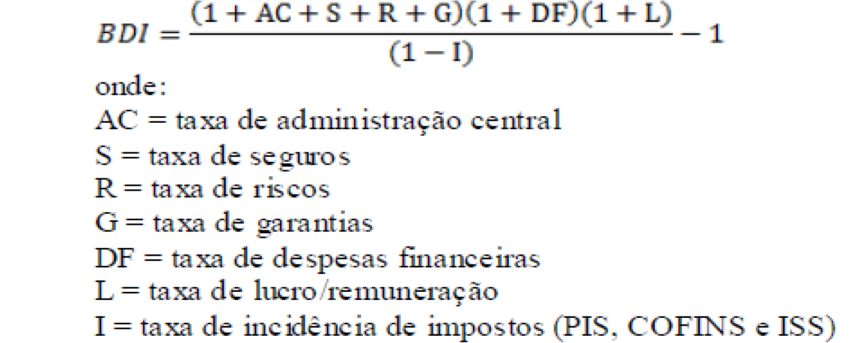 ANEXO XVIPROJETOS 	(DISPONÍVEL EM CD OU NO SITE DA PREFEITURA)NúmeroÓrgãoEconômicaFuncionalAçãoFonteC.Apl.0040711.02.003.3.90.39.1612 361 0011 20020122000000139711.02.003.3.90.39.1612 365 00112002012130000OBRA: Adequação Acessibilidade - Escolas Municipais - Etapa IIITipo de Intervenção: Tipo de Intervenção: Tipo de Intervenção: Reforma para Atendimento a AcessibilidadeÁrea:Área:1,00 m2Endereço :Endereço :Município de Itapevi - ITAPEVI/SPInvestimento:Investimento:R$ TAB.  REF.:FDE / CPOSInvest/Área:Invest/Área:R$ 1.094.830,37 / m2ItemCódigoRef.Descrição dos ServiçosUn.Qtd.Custo un.  Custo Total % 0101ADMINISTRAÇÃO LOCAL R$                                                         R$                                                         R$                                                         R$                                                        01.0101.01ADMINISTRAÇÃO LOCAL R$                                                           01.01.01Composição 1ADMINISTRAÇÃO LOCALGlobal1,000202CEMEB ANTÔNIO CARLOS GOMES R$                                                         R$                                                         R$                                                         R$                                                        %02.0102.01INTERVENÇÃO EXTERNA - PASSEIO PÚBLICO R$                                                              02.01.0102.50.001FDE-Abr/20Demolição De Concreto Simples (Manual)m31,2002.01.0204.40.010CPOS-178Retirada Manual De Guia Pré-Moldada, Inclusive Limpeza, Carregamento, Transporte Até 1 Quilômetro E Descarregamentom9,3502.01.0316.13.010FDE-Abr/20Apiloamento Para Simples Regularizacaom23,5502.01.0416.02.029FDE-Abr/20Ga-03 Guia E Sarjeta Tipo Pmspm9,3502.01.0516.80.013FDE-Abr/20Piso De Concreto Desempenado C/ Requadro 1.80Cm E=6Cmm20,7402.01.0613.02.019FDE-Abr/20Ladrilho Hidraulico 25X25 E=2Cm - Piso Tatil De Alertam22,2702.01.0713.02.020FDE-Abr/20Ladrilho Hidraulico 25X25 E=2Cm - Piso Tatil Direcionalm214,1702.01.0897.04.020CPOS-178Sinalização Horizontal Com Termoplástico Tipo Hot-Spraym²7,8002.01.0930.06.090CPOS-178Placa De Identificação Para Estacionamento, Com Desenho Universal De Acessibilidade, Tipo Pedestalun2,0002.01.1050.05.492CPOS-178Sinalizador Audiovisual De Advertênciaun1,0002.0202.02INTERVENÇÃO EXTERNA - ENTRADA ESCOLA R$                                                             02.02.0102.50.001FDE-Abr/20Demolição De Concreto Simples (Manual)m34,3802.02.0202.05.019FDE-Abr/20Concreto Dosado E Lancado Fck=30Mpam33,5502.02.0303.01.002FDE-Abr/20Formas Planas Plastificada Para Concreto Aparentem27,1202.02.0406.60.001FDE-Abr/20Retirada De Esquadrias Metálicasm24,0702.02.0517.01.020CPOS-178Argamassa De Regularização E/Ou Proteçãom³1,5002.02.0633.06.020CPOS-178Acrílico Para Quadras E Pisos Cimentadosm²38,0002.02.0755.01.140CPOS-178Limpeza De Superfície Com Hidrojateamentom²7,5002.02.0816.02.020.CPOS-178Telha De Barro Tipo Francesam²4,1902.02.0916.02.018FDE-Abr/20Borracha Assentada C/ Argamassa - Piso Tatil Direcionalm21,8102.02.1006.03.107FDE-Abr/20Co-41 Guarda-Corpo Com Chapa Perfurada H=110Cm  Aço Galvanizado Com Pintura Esmaltem25,8802.02.1106.03.102FDE-Abr/20Co-36 Corrimão Duplo Intermediário Aço Galvanizado Com Pintura Esmaltem77,3502.02.1206.03.103FDE-Abr/20Co-37 Corrimão Simples Aço Galvanizado Com Pintura Esmaltem2,6002.02.1306.03.104FDE-Abr/20Co-38 Corrimão Simples Com Montante Vertical Aço Galvanizado Com Pintura Esmaltem2,6002.02.1430.06.050CPOS-178Tinta Acrílica Para Sinalização Visual De Piso, Com Acabamento Microtexturizado E Antiderrapantem13,4002.02.1516.18.077FDE-Abr/20Si-08 Placa De Sinalização De Corrimão 30X30Mm (Metálica/Braille)un30,0002.02.1697.04.020CPOS-178Sinalização Horizontal Com Termoplástico Tipo Hot-Spraym²9,6102.02.1730.06.090CPOS-178Placa De Identificação Para Estacionamento, Com Desenho Universal De Acessibilidade, Tipo Pedestalun2,0002.02.1854.20.040CPOS-178Bate-Roda Em Concreto Pré-Moldadom4,0002.0302.03INTERVENÇÃO INTERNA - COMUNICAÇÃO E SINALIZAÇÃO  R$                                                             02.03.0155.01.140CPOS-178Limpeza De Superfície Com Hidrojateamentom²115,0002.03.0213.02.023FDE-Abr/20Borracha Colada - Piso Tatil Direcionalm21,0602.03.0313.02.053FDE-Abr/20Borracha Colada - Piso Tatil De Alertam27,4402.03.04Composição 2Mapa tátil brailler/relevo aço ino 40x60cm - sinalização de ambientes, fixado com fita dupla face resistente a umidade. unid.1,0002.03.0508.15.017FDE-Abr/20Bb-02 Bebedouro Acessível Água Refrigerada Pressão Mínima 8Mca - Fornecido E Instaladoun2,0002.03.0646.01.040CPOS-178Tubo De Pvc Rígido Soldável Marrom, Dn= 40 Mm, (1 1/4´), Inclusive Conexõesm6,0002.03.0746.01.020CPOS-178Tubo De Pvc Rígido Soldável Marrom, Dn= 25 Mm, (3/4´), Inclusive Conexõesm6,0002.03.0816.18.076FDE-Abr/20Si-07 Placa De Sinalização De Ambiente 500X60Mm (Parede Interna) / Brailleun20,0002.03.0930.06.080CPOS-178Placa De Identificação Em Alumínio, Com Desenho Universal De Acessibilidadeun1,0002.03.1041.13.102CPOS-178Luminária Blindada Tipo Arandela De 45º E 90º, Para Lâmpada Ledun12,0002.03.1141.07.420CPOS-178Lâmpada Fluorescente Compacta Eletrônica "3U", Base E27 De 15 W - 110 Ou 220 V (AMARELA)un6,0002.03.1241.07.420CPOS-178Lâmpada Fluorescente Compacta Eletrônica "3U", Base E27 De 15 W - 110 Ou 220 V (VERMELHA)un6,0002.03.1309.08.058FDE-Abr/20Interruptor De 1 Tecla Simples Caixa 4"X2"-Eletr Pvc Rígidoun12,0002.0402.04INTERVENÇÃO INTERNA - RAMPAS DE ACESSO À DIREÇÃO | COORDENAÇÃO R$                                                             02.04.0102.05.019FDE-Abr/20Concreto Dosado E Lancado Fck=30Mpam31,2502.04.0203.01.002FDE-Abr/20Formas Planas Plastificada Para Concreto Aparentem21,7802.04.0317.01.020CPOS-178Argamassa De Regularização E/Ou Proteçãom³0,0202.04.0406.03.107FDE-Abr/20Co-41 Guarda-Corpo Com Chapa Perfurada H=110Cm  Aço Galvanizado Com Pintura Esmaltem7,3202.04.0506.03.102FDE-Abr/20Co-36 Corrimão Duplo Intermediário Aço Galvanizado Com Pintura Esmaltem24,6002.04.0606.03.103FDE-Abr/20Co-37 Corrimão Simples Aço Galvanizado Com Pintura Esmaltem0,6602.04.0706.03.104FDE-Abr/20Co-38 Corrimão Simples Com Montante Vertical Aço Galvanizado Com Pintura Esmaltem0,6602.04.0816.18.077FDE-Abr/20Si-08 Placa De Sinalização De Corrimão 30X30Mm (Metálica/Braille)un14,0002.04.0930.06.050CPOS-178Tinta Acrílica Para Sinalização Visual De Piso, Com Acabamento Microtexturizado E Antiderrapantem13,2802.0502.05INTERVENÇÃO INTERNA - SALAS DE AULA | PROFESSOR | INFORMÁTICA | ALMOXARIFADO R$                                                              02.05.0105.50.015FDE-Abr/20Demolição De Quadro Negro Tipo Greemboard Incluindo Entarugamentom220,4002.05.0203.03.056FDE-Abr/20Concreto Preparado No Local C/Agregado Leve P/Enchimentom30,0102.05.0304.70.010FDE-Abr/20Recolocação De Divisórias Em Chapas De Madeira Inclusive Entarugamentom213,3502.05.0404.03.023FDE-Abr/20Divisoria Chapa Fibra Mad Prens Bp/Painel Cego 1,20X2,11M E=35Mmm212,6502.05.0566.02.239CPOS-178Sistema Eletrônico De Automatização De Porta com Botoeira de Acionamentocj1,0002.05.0605.60.001FDE-Abr/20Retirada De Folhas De Portas Ou Janelasun1,0002.05.0705.60.005FDE-Abr/20Retirada De Batentes De Esquadrias De Madeiraun1,0002.05.0804.50.001FDE-Abr/20Demolição De Alvenarias Em Geral E Elementos Vazados,Incl Revestimentosm30,0402.05.0911.03.001FDE-Abr/20Requadro Em Alvenaria - Argamassa Traço 1:2:9 (Cimento, Cal E Areia Média) m20,4202.05.1005.01.004FDE-Abr/20Pm-04 Porta De Madeira Sarrafeada P/ Pint. Bat. Madeira L=82Cmun1,0002.0602.06INTERVENÇÃO INTERNA - SECRETARIA R$                                                               02.06.0105.60.001FDE-Abr/20Retirada De Folhas De Portas Ou Janelasun1,0002.06.0206.60.005FDE-Abr/20Retirada De Batentesun1,0002.06.0312.60.001FDE-Abr/20Retirada De Mármore Pedras Ou Granitos Incl Demolicão Argamassa Assentamentom20,3502.06.0404.50.001FDE-Abr/20Demolição De Alvenarias Em Geral E Elementos Vazados,Incl Revestimentosm30,4202.06.0511.03.001FDE-Abr/20Requadro Em Alvenaria - Argamassa Traço 1:2:9 (Cimento, Cal E Areia Média) m20,3702.06.0625.01.110CPOS-178Caixilho Guilhotina Em Alumínio Anodizado, Sob Medidam²1,5502.06.0715.01.005FDE-Abr/20Pintura Para Estrutura De Aluminio C/ Tinta Esmalte Automotivam22,8202.06.0844.02.100CPOS-178Tampo/Bancada Em Mármore Nacional Espessura De 3 Cmm²0,7202.06.0906.03.032FDE-Abr/20Gr-01 Grade De Protecao Ferro Chato 1" X 1/4" Malha 15Cm X15Cmm21,4102.06.1033.11.050CPOS-178Esmalte À Base Água Em Superfície Metálica, Inclusive Preparom²1,4102.06.1166.02.239CPOS-178Sistema Eletrônico De Automatização De Porta com Botoeira de Acionamentocj1,0002.0702.07INTERVENÇÃO INTERNA - COZINHA R$                                                             02.07.0105.60.001FDE-Abr/20Retirada De Folhas De Portas Ou Janelasun2,0002.07.0205.60.005FDE-Abr/20Retirada De Batentes De Esquadrias De Madeiraun1,0002.07.0306.60.005FDE-Abr/20Retirada De Batentesun1,0002.07.0412.60.001FDE-Abr/20Retirada De Mármore Pedras Ou Granitos Incl Demolicão Argamassa Assentamentom20,4202.07.0504.11.030CPOS-178Retirada De Bancada Incluindo Pertencesm²3,5502.07.0612.50.002FDE-Abr/20Demolição De Revest De Azulejos, Pastilhas E Ladrilhos Incl Arg Assentamentom23,5502.07.0704.50.001FDE-Abr/20Demolição De Alvenarias Em Geral E Elementos Vazados,Incl Revestimentosm30,2702.07.0811.03.001FDE-Abr/20Requaro Em Alvenaria - Argamassa Traço 1:2:9 (Cimento, Cal E Areia Média) m20,4202.07.0924.01.110CPOS-178Caixilho Em Ferro Tipo Veneziana, Sob Medidam²1,4002.07.1033.11.050CPOS-178Esmalte À Base Água Em Superfície Metálica, Inclusive Preparom²7,0002.07.1144.02.100CPOS-178Tampo/Bancada Em Mármore Nacional Espessura De 3 Cmm²0,7702.07.1206.02.049FDE-Abr/20Pf-30 Porta Em Chapa De Aço C/Vent.Perm (L=140Cm)un1,0002.07.1305.05.040FDE-Abr/20Bs-05 Bancada Para Cozinha - Granito Polido 20Mmm1,3902.07.1405.05.101FDE-Abr/20Cc-01 Cuba Inox (60X50X30Cm) Inclusive Válvula Americana-Granitoun2,0002.07.1505.05.104FDE-Abr/20Cc-04 Cuba Dupla Inox (102X40X25Cm) Inclusive Válvula Americana-Granitoun1,0002.07.1612.02.036FDE-Abr/20Revestimento Com Azulejos Lisos, Branco Brilhantem23,3502.07.1703.03.056FDE-Abr/20Concreto Preparado No Local C/Agregado Leve P/Enchimentom30,0202.0802.08INTERVENÇÃO INTERNA - DESPENSA R$                                                             02.08.0105.60.001FDE-Abr/20Retirada De Folhas De Portas Ou Janelasun1,0002.08.0205.60.005FDE-Abr/20Retirada De Batentes De Esquadrias De Madeiraun1,0002.08.0306.60.005FDE-Abr/20Retirada De Batentesun1,0002.08.0412.60.001FDE-Abr/20Retirada De Mármore Pedras Ou Granitos Incl Demolicão Argamassa Assentamentom210,0002.08.0513.60.003FDE-Abr/20Retirada De Piso De Cerâmica Ou Ladrilhos Hidráulicosm25,8502.08.0602.50.001FDE-Abr/20Demolição De Concreto Simples (Manual)m30,0402.08.0713.02.100FDE-Abr/20Ceramica Esmalt.Antider. Absorção De Agua 3% A 8% Pei 4/5 Coef.Atrito Minimo 0,4 Uso Exclusivo Padrao Crechem24,7802.08.0811.04.010FDE-Abr/20Mangueira Plastica Flexivel Para Junta De Dilatacaom0,4102.08.0911.04.041FDE-Abr/20Selante De Poliuretano P/Juntas Movimentacao/Dessolidarizacao Quadrom0,6002.08.1016.15.005FDE-Abr/20Alvenaria Auto Portante Bloco De Concreto Estrutural De 14X19X39 Cm Classe Am20,6002.08.1112.02.002FDE-Abr/20Chapiscom27,1402.08.1212.02.005FDE-Abr/20Embocom27,1402.08.1312.02.036FDE-Abr/20Revestimento Com Azulejos Lisos, Branco Brilhantem27,1402.08.1412.04.004FDE-Abr/20Chapiscom20,6002.08.1512.04.005FDE-Abr/20Embocom20,6002.08.1615.04.006FDE-Abr/20Tinta Latex Standardm20,6002.08.1725.01.490CPOS-178Caixilho Em Alumínio Com Pintura Eletrostática, Maxim-Ar, Sob Medida - Brancom²0,7702.08.1826.01.230CPOS-178Vidro Fantasia De 3/4 Mmm²0,7702.08.1933.11.050CPOS-178Esmalte À Base Água Em Superfície Metálica, Inclusive Preparom²0,7702.08.2006.03.032FDE-Abr/20Gr-01 Grade De Protecao Ferro Chato 1" X 1/4" Malha 15Cm X15Cmm21,0802.08.2133.11.050CPOS-178Esmalte À Base Água Em Superfície Metálica, Inclusive Preparom²1,0802.08.2206.03.040FDE-Abr/20Tela Arame Galvanizado Mosquiteira Contra Insetosm21,0802.08.2305.01.070FDE-Abr/20PM.03=Pm-83 Porta De Correr Acessivel Sarrafeada Maciça G1-C1 P/Pintura L=101Cmun1,0002.08.2405.05.075FDE-Abr/20Pr-09 Prateleira Em Granilite - L=55Cmm15,3602.08.2509.64.005FDE-Abr/20Retirada De Aparelho De Iluminacao, Plafons E Pendentes P/Lampadas Incandescun1,0002.08.2609.09.034FDE-Abr/20Il-42 Luminaria C/ Difusor Transparente P/ Lampada Fluor (2X32W)un1,0002.0902.09INTERVENÇÃO INTERNA - SANITÁRIO COLETIVO MASCULINO  R$                                                             02.09.0104.50.011FDE-Abr/20Demolição De Divisórias Em Placas Para Sanitáriosm25,7502.09.0208.60.011FDE-Abr/20Retirada De Aparelhos Sanitários Incluindo Acessóriosun8,0002.09.0304.11.140CPOS-178Retirada De Sifão Ou Metais Sanitários Diversosun9,0002.09.0412.60.001FDE-Abr/20Retirada De Mármore Pedras Ou Granitos Incl Demolicão Argamassa Assentamentom21,5002.09.0513.60.003FDE-Abr/20Retirada De Piso De Cerâmica Ou Ladrilhos Hidráulicosm210,1502.09.0612.50.002FDE-Abr/20Demolição De Revest De Azulejos, Pastilhas E Ladrilhos Incl Arg Assentamentom235,0202.09.0713.02.100FDE-Abr/20Ceramica Esmalt.Antider. Absorção De Agua 3% A 8% Pei 4/5 Coef.Atrito Minimo 0,4 Uso Exclusivo Padrao Crechem210,1502.09.0812.02.036FDE-Abr/20Revestimento Com Azulejos Lisos, Branco Brilhantem235,0202.09.0908.15.018FDE-Abr/20Lt-06 Lavatório Coletivo Com Torneira Antivandalismom1,2002.09.1014.02.001FDE-Abr/20Ep-01 Espelhoun2,0002.09.1108.16.025FDE-Abr/20Mictorio De Louca Sifonado/Auto Aspirante Brancoun2,0002.09.1208.04.048FDE-Abr/20Valvula De Descarga De Fechamento Automatico Para Mictorioun2,0002.09.1304.03.009FDE-Abr/20Dv-07 Divisória De Granilitem20,9602.09.1430.01.030CPOS-178Barra De Apoio Reta, Para Pessoas Com Mobilidade Reduzida, Em Tubo De Aço Inoxidável De 1 1/2´ X 800 Mmun2,0002.09.1508.16.010FDE-Abr/20Lavatorio De Louca Branca Sem Coluna C/ Torneira De Fecham Automaticoun1,0002.09.1630.01.120CPOS-178Barra De Apoio Reta, Para Pessoas Com Mobilidade Reduzida, Em Tubo De Aço Inoxidável De 1 1/4´ X 400 Mmun2,0002.09.1744.03.130CPOS-178Saboneteira Tipo Dispenser, Para Refil De 800 Mlun3,0002.09.1844.03.180CPOS-178Dispenser Toalheiro Em Abs, Para Folhasun3,0002.09.1926.04.030CPOS-178Espelho Espessura De 3Mm, 0,90X0,40Cm (Lavatório Acessível)m²0,3602.09.2004.03.003FDE-Abr/20Dv-03 Divisoria De Granilite - Frontalm0,5002.09.2104.03.001FDE-Abr/20Dv-01 Divisoria De Granilite - Lateral Abertam2,3402.09.2205.01.029FDE-Abr/20Pm-74 Porta Sarrafeado Maciço P/Boxes L=62Cm-Completaun3,0002.09.2308.16.001FDE-Abr/20Bacia Sifonada De Louca Branca (Vdr 6L) C/ Assentoun2,0002.09.2408.16.003FDE-Abr/20Bacia Sanitária Infantilun1,0002.09.2508.04.044FDE-Abr/20Valvula De Descarga C/ Reg Incorp Dn=40Mm(1 1/2) Acab Antivandalismoun3,0002.09.2644.03.050CPOS-178Dispenser Papel Higiênico Em Abs Para Rolão 300 / 600 M, Com Visorun3,0002.09.2716.18.070FDE-Abr/20Si-01 Placa De Sinalização De Ambiente 200X200Mm (Porta)un1,0002.09.2844.03.090CPOS-178Cabide Cromado Para Banheiroun1,0002.09.2944.04.030CPOS-178Prateleira Em Granito Com Espessura De 2 Cmm²0,0402.1002.10INTERVENÇÃO INTERNA - SANITÁRIO COLETIVO FEMININO R$                                                             02.10.0105.60.001FDE-Abr/20Retirada De Folhas De Portas Ou Janelasun1,0002.10.0205.60.005FDE-Abr/20Retirada De Batentes De Esquadrias De Madeiraun1,0002.10.0304.50.011FDE-Abr/20Demolição De Divisórias Em Placas Para Sanitáriosm29,6702.10.0408.60.011FDE-Abr/20Retirada De Aparelhos Sanitários Incluindo Acessóriosun7,0002.10.0504.11.140CPOS-178Retirada De Sifão Ou Metais Sanitários Diversosun8,0002.10.0612.60.001FDE-Abr/20Retirada De Mármore Pedras Ou Granitos Incl Demolicão Argamassa Assentamentom21,4802.10.0713.60.003FDE-Abr/20Retirada De Piso De Cerâmica Ou Ladrilhos Hidráulicosm210,1502.10.0812.50.002FDE-Abr/20Demolição De Revest De Azulejos, Pastilhas E Ladrilhos Incl Arg Assentamentom233,9702.10.0904.50.001FDE-Abr/20Demolição De Alvenarias Em Geral E Elementos Vazados,Incl Revestimentosm32,4002.10.1016.15.005FDE-Abr/20Alvenaria Auto Portante Bloco De Concreto Estrutural De 14X19X39 Cm Classe Am212,0002.10.1112.02.002FDE-Abr/20Chapiscom212,0002.10.1212.02.005FDE-Abr/20Embocom212,0002.10.1312.01.001FDE-Abr/20Chapiscom22,1602.10.1412.01.006FDE-Abr/20Emboco Desempenadom22,1602.10.1515.02.026FDE-Abr/20Tinta Latex Standard Com Massa Niveladoram22,1602.10.1622.02.030CPOS-178Forro Em Painéis De Gesso Acartonado, Espessura De 12,5 Mm, Fixom²5,3202.10.1709.64.005FDE-Abr/20Retirada De Aparelho De Iluminacao, Plafons E Pendentes P/Lampadas Incandescun1,0002.10.1809.09.052FDE-Abr/20Il-45 Luminaria Para Lampada Fluorescente (2X32W)un1,0002.10.1913.02.100FDE-Abr/20Ceramica Esmalt.Antider. Absorção De Agua 3% A 8% Pei 4/5 Coef.Atrito Minimo 0,4 Uso Exclusivo Padrao Crechem212,1702.10.2012.02.036FDE-Abr/20Revestimento Com Azulejos Lisos, Branco Brilhantem236,7002.10.2108.15.018FDE-Abr/20Lt-06 Lavatório Coletivo Com Torneira Antivandalismom1,2002.10.2214.02.001FDE-Abr/20Ep-01 Espelhoun2,0002.10.2308.16.010FDE-Abr/20Lavatorio De Louca Branca Sem Coluna C/ Torneira De Fecham Automaticoun1,0002.10.2430.01.120CPOS-178Barra De Apoio Reta, Para Pessoas Com Mobilidade Reduzida, Em Tubo De Aço Inoxidável De 1 1/4´ X 400 Mmun2,0002.10.2544.03.130CPOS-178Saboneteira Tipo Dispenser, Para Refil De 800 Mlun3,0002.10.2644.03.180CPOS-178Dispenser Toalheiro Em Abs, Para Folhasun3,0002.10.2726.04.030CPOS-178Espelho Espessura De 3Mm, 0,90X0,40Cm (Lavatório Acessível)m²0,3602.10.2804.03.003FDE-Abr/20Dv-03 Divisoria De Granilite - Frontalm1,3902.10.2904.03.001FDE-Abr/20Dv-01 Divisoria De Granilite - Lateral Abertam3,5102.10.3005.01.029FDE-Abr/20Pm-74 Porta Sarrafeado Maciço P/Boxes L=62Cm-Completaun4,0002.10.3108.16.001FDE-Abr/20Bacia Sifonada De Louca Branca (Vdr 6L) C/ Assentoun3,0002.10.3208.16.003FDE-Abr/20Bacia Sanitária Infantilun1,0002.10.3308.04.044FDE-Abr/20Valvula De Descarga C/ Reg Incorp Dn=40Mm(1 1/2) Acab Antivandalismoun4,0002.10.3444.03.050CPOS-178Dispenser Papel Higiênico Em Abs Para Rolão 300 / 600 M, Com Visorun4,0002.10.3505.01.004FDE-Abr/20Pm-04 Porta De Madeira Sarrafeada P/ Pint. Bat. Madeira L=82Cmun1,0002.10.3616.18.070FDE-Abr/20Si-01 Placa De Sinalização De Ambiente 200X200Mm (Porta)un1,0002.10.3744.03.090CPOS-178Cabide Cromado Para Banheiroun1,0002.1102.11INTERVENÇÃO INTERNA - SANITÁRIO P.C.D. R$                                                               02.11.0105.60.001FDE-Abr/20Retirada De Folhas De Portas Ou Janelasun1,0002.11.0205.60.005FDE-Abr/20Retirada De Batentes De Esquadrias De Madeiraun1,0002.11.0308.60.011FDE-Abr/20Retirada De Aparelhos Sanitários Incluindo Acessóriosun2,0002.11.0404.11.140CPOS-178Retirada De Sifão Ou Metais Sanitários Diversosun6,0002.11.0513.60.003FDE-Abr/20Retirada De Piso De Cerâmica Ou Ladrilhos Hidráulicosm24,2302.11.0612.50.002FDE-Abr/20Demolição De Revest De Azulejos, Pastilhas E Ladrilhos Incl Arg Assentamentom28,2502.11.0713.02.100FDE-Abr/20Ceramica Esmalt.Antider. Absorção De Agua 3% A 8% Pei 4/5 Coef.Atrito Minimo 0,4 Uso Exclusivo Padrao Crechem212,1702.11.0812.02.002FDE-Abr/20Chapiscom24,7902.11.0912.02.005FDE-Abr/20Embocom24,7902.11.1012.02.036FDE-Abr/20Revestimento Com Azulejos Lisos, Branco Brilhantem29,8002.11.1108.16.090FDE-Abr/20Br-02 Lavatorio  Para Sanitario Acessivelcj1,0002.11.1230.01.120CPOS-178Barra De Apoio Reta, Para Pessoas Com Mobilidade Reduzida, Em Tubo De Aço Inoxidável De 1 1/4´ X 400 Mmun3,0002.11.1344.03.130CPOS-178Saboneteira Tipo Dispenser, Para Refil De 800 Mlun1,0002.11.1444.03.180CPOS-178Dispenser Toalheiro Em Abs, Para Folhasun1,0002.11.1526.04.030CPOS-178Espelho Espessura De 3Mm, 0,90X0,40Cm (Lavatório Acessível)m²0,3602.11.1608.16.001FDE-Abr/20Bacia Sifonada De Louca Branca (Vdr 6L) C/ Assentoun1,0002.11.1708.04.044FDE-Abr/20Valvula De Descarga C/ Reg Incorp Dn=40Mm(1 1/2) Acab Antivandalismoun1,0002.11.1830.01.030CPOS-178Barra De Apoio Reta, Para Pessoas Com Mobilidade Reduzida, Em Tubo De Aço Inoxidável De 1 1/2´ X 800 Mmun3,0002.11.1905.01.005FDE-Abr/20PM.02=Pm-05 Porta De Madeira Sarrafeada P/ Pint. Bat. Madeira L=92Cmun1,0002.11.2030.04.060CPOS-178Revestimento Em Chapa De Aço Inoxidável Para Proteção De Portas, Altura De 40 Cmm0,3602.11.2116.18.070FDE-Abr/20Si-01 Placa De Sinalização De Ambiente 200X200Mm (Porta)un1,0002.11.2230.06.064CPOS-178Sistema De Alarme Pne Com Indicador Audiovisual, Sistema Sem Fio (Wireless), Para Pessoas Com Mobilidade Reduzida Ou Cadeirantecj1,0002.11.2344.03.090CPOS-178Cabide Cromado Para Banheiroun1,0002.11.2444.04.030CPOS-178Prateleira Em Granito Com Espessura De 2 Cmm²0,0202.1202.12INTERVENÇÃO INTERNA - REFORMA DEVIDO ADEQUAÇÃO DE ACESSIBILIDADE R$                                                             02.12.0106.60.001FDE-Abr/20Retirada De Esquadrias Metálicasm26,7502.12.0204.50.001FDE-Abr/20Demolição De Alvenarias Em Geral E Elementos Vazados,Incl Revestimentosm34,2202.12.0316.15.005FDE-Abr/20Alvenaria Auto Portante Bloco De Concreto Estrutural De 14X19X39 Cm Classe Am21,6002.12.0412.02.002FDE-Abr/20Chapiscom21,6002.12.0512.02.005FDE-Abr/20Embocom21,6002.12.0604.02.062FDE-Abr/20Elemento Vazado Ceramico 18X18X7Cmm214,0002.12.0715.02.018FDE-Abr/20Pintura Esmalte Sintético Alt. 1,20M Na Cor Azul Marm28,3502.12.0815.02.026FDE-Abr/20Tinta Latex Standard Com Massa Niveladoram25,2502.12.0912.04.004FDE-Abr/20Chapiscom21,6002.12.1012.04.005FDE-Abr/20Embocom21,6002.12.1115.04.006FDE-Abr/20Tinta Latex Standardm21,6002.12.1206.02.017FDE-Abr/20PM.06=Pf-17 Porta Em Chapa De Ferro L=102Cmun1,0002.12.1315.03.006FDE-Abr/20Esmalte A Base De Agua Na Cor Azul França (Em Todas As Portas Existentes Que Não Foram Reformadas)m260,4502.12.1430.01.030CPOS-178Barra De Apoio Reta, Para Pessoas Com Mobilidade Reduzida, Em Tubo De Aço Inoxidável De 1 1/2´ X 800 Mmun4,0002.12.1530.01.030CPOS-178Barra De Apoio Reta, Para Pessoas Com Mobilidade Reduzida, Em Tubo De Aço Inoxidável De 1 1/2´ X 800 Mmun5,0002.12.1697.02.195CPOS-178Placa De Sinalização Em Pvc Fotoluminescente (240X120Mm), Com Indicação De Rota De Evacuação E Saída De Emergênciaun1,0002.12.1733.06.020CPOS-178Acrílico Para Quadras E Pisos Cimentadosm²93,7402.1302.13SERVIÇOS COMPLEMENTARES R$                                                              02.13.0116.80.097FDE-Abr/20Caçamba De 4M3 Para Retirada De Entulhoun9,000303CEMEB PAULO MARIANO DE ARRUDA R$                                                         R$                                                         R$                                                         R$                                                        03.0103.01INTERVENÇÃO EXTERNA - PASSEIO PÚBLICO R$                                                              03.01.0102.50.001FDE-Abr/20Demolição De Concreto Simples (Manual)m31,3003.01.0204.40.010CPOS-178Retirada Manual De Guia Pré-Moldada, Inclusive Limpeza, Carregamento, Transporte Até 1 Quilômetro E Descarregamentom8,8003.01.0316.13.010FDE-Abr/20Apiloamento Para Simples Regularizacaom218,4803.01.0416.02.029FDE-Abr/20Ga-03 Guia E Sarjeta Tipo Pmspm8,8003.01.0516.80.013FDE-Abr/20Piso De Concreto Desempenado C/ Requadro 1.80Cm E=6Cmm215,8403.01.0613.02.019FDE-Abr/20Ladrilho Hidraulico 25X25 E=2Cm - Piso Tatil De Alertam23,7503.01.0706.03.107FDE-Abr/20Co-41 Guarda-Corpo Com Chapa Perfurada H=110Cm  Aço Galvanizado Com Pintura Esmaltem1,0003.01.0897.04.020CPOS-178Sinalização Horizontal Com Termoplástico Tipo Hot-Spraym²7,8003.01.0930.06.090CPOS-178Placa De Identificação Para Estacionamento, Com Desenho Universal De Acessibilidade, Tipo Pedestalun2,0003.01.1050.05.492CPOS-178Sinalizador Audiovisual De Advertênciaun1,0003.01.1104.09.060CPOS-178Retirada De Batente, Corrimão Ou Peças Lineares Metálicas, Chumbadosm4,5003.01.1249.06.160CPOS-178Grelha Quadriculada Em Ferro Fundido Para Caixas E Canaletasm²0,9003.0203.02INTERVENÇÃO EXTERNA - ENTRADA ESCOLA R$                                                             03.02.0102.50.001FDE-Abr/20Demolição De Concreto Simples (Manual)m30,0603.02.0202.05.019FDE-Abr/20Concreto Dosado E Lancado Fck=30Mpam35,1003.02.0303.01.002FDE-Abr/20Formas Planas Plastificada Para Concreto Aparentem20,3003.02.0417.01.020CPOS-178Argamassa De Regularização E/Ou Proteçãom³2,4403.02.0533.06.020CPOS-178Pintura Acrílica Para Chao Na Cor Cinza (Piso De Concreto Dos Acesso Das Rmpas E Desníveis)m²48,8203.02.0655.01.140CPOS-178Limpeza De Superfície Com Hidrojateamentom²143,8203.02.0716.02.020.CPOS-178Telha De Barro Tipo Francesam²15,1303.02.0816.02.018FDE-Abr/20Borracha Assentada C/ Argamassa - Piso Tatil Direcionalm24,3003.02.0906.03.108FDE-Abr/20Co-42 Guarda-Corpo Com Chapa Perfurada H=130Cm Aço Galvanizado Com Pintura Esmaltem2,8803.02.1006.03.102FDE-Abr/20Co-36 Corrimão Duplo Intermediário Aço Galvanizado Com Pintura Esmaltem10,5603.02.1133.06.020CPOS-178Pintura Acrílica Para Chao Na Cor Vermelha(Guia De Balizamento)m²0,3003.02.1230.06.050CPOS-178Tinta Acrílica Para Sinalização Visual De Piso, Com Acabamento Microtexturizado E Antiderrapantem49,5003.02.1316.18.077FDE-Abr/20Si-08 Placa De Sinalização De Corrimão 30X30Mm (Metálica/Braille)un24,0003.02.1404.11.110CPOS-178Retirada De Purificador/Bebedouroun1,0003.02.1508.15.013FDE-Abr/20Lt-04 Lavatorio /Bebedouro Coletivo Com Torneira Antivandalismom1,3003.02.1608.15.017FDE-Abr/20Bb-02 Bebedouro Acessível Água Refrigerada Pressão Mínima 8Mca - Fornecido E Instaladoun3,0003.02.1746.01.040CPOS-178Tubo De Pvc Rígido Soldável Marrom, Dn= 40 Mm, (1 1/4´), Inclusive Conexõesm15,0003.02.1846.01.020CPOS-178Tubo De Pvc Rígido Soldável Marrom, Dn= 25 Mm, (3/4´), Inclusive Conexõesm15,0003.02.19Composição 2Mapa tátil brailler/relevo aço ino 40x60cm - sinalização de ambientes, fixado com fita dupla face resistente a umidade. unid.1,0003.02.20Composição 3Canteiro Acessívelunid.1,0003.0303.03INTERVENÇÃO INTERNA - COMUNICAÇÃO E SINALIZAÇÃO  R$                                                             03.03.0155.01.140CPOS-178Limpeza De Superfície Com Hidrojateamentom²4,8003.03.0213.02.053FDE-Abr/20Borracha Colada - Piso Tatil De Alertam29,0003.03.03Composição 2Mapa tátil brailler/relevo aço ino 40x60cm - sinalização de ambientes, fixado com fita dupla face resistente a umidade. unid.1,0003.03.0408.15.017FDE-Abr/20Bb-02 Bebedouro Acessível Água Refrigerada Pressão Mínima 8Mca - Fornecido E Instaladoun2,0003.03.0546.01.040CPOS-178Tubo De Pvc Rígido Soldável Marrom, Dn= 40 Mm, (1 1/4´), Inclusive Conexõesm6,0003.03.0646.01.020CPOS-178Tubo De Pvc Rígido Soldável Marrom, Dn= 25 Mm, (3/4´), Inclusive Conexõesm6,0003.03.0716.18.076FDE-Abr/20Si-07 Placa De Sinalização De Ambiente 500X60Mm (Parede Interna) / Brailleun21,0003.03.0830.06.080CPOS-178Placa De Identificação Em Alumínio, Com Desenho Universal De Acessibilidadeun1,0003.03.0941.13.102CPOS-178Luminária Blindada Tipo Arandela De 45º E 90º, Para Lâmpada Ledun14,0003.03.1041.07.420CPOS-178Lâmpada Fluorescente Compacta Eletrônica "3U", Base E27 De 15 W - 110 Ou 220 V (AMARELA)un7,0003.03.1141.07.420CPOS-178Lâmpada Fluorescente Compacta Eletrônica "3U", Base E27 De 15 W - 110 Ou 220 V (VERMELHA)un7,0003.03.1209.08.058FDE-Abr/20Interruptor De 1 Tecla Simples Caixa 4"X2"-Eletr Pvc Rígidoun14,0003.0403.04INTERVENÇÃO INTERNA - DEMOLIÇÃO DAS ALVENARIAS | RETIRADA DE ESQUADRIAS | REVESTIMENTOS R$                                                             03.04.0105.60.001FDE-Abr/20Retirada De Folhas De Portas Ou Janelasun35,0003.04.0205.60.005FDE-Abr/20Retirada De Batentes De Esquadrias De Madeiraun27,0003.04.0306.60.005FDE-Abr/20Retirada De Batentesun8,0003.04.0404.50.001FDE-Abr/20Demolição De Alvenarias Em Geral E Elementos Vazados,Incl Revestimentosm340,2003.04.0513.60.003FDE-Abr/20Retirada De Piso De Cerâmica Ou Ladrilhos Hidráulicosm234,8003.04.0613.60.008FDE-Abr/20Retirada De Piso De Granito Ou Mármorem250,6003.04.0711.03.001FDE-Abr/20Requaro Em Alvenaria - Argamassa Traço 1:2:9 (Cimento, Cal E Areia Média) m25,8803.04.0811.04.010FDE-Abr/20Mangueira Plastica Flexivel Para Junta De Dilatacaom6,4803.04.0911.04.041FDE-Abr/20Selante De Poliuretano P/Juntas Movimentacao/Dessolidarizacao Quadrom6,4803.04.1016.15.005FDE-Abr/20Alvenaria Auto Portante Bloco De Concreto Estrutural De 14X19X39 Cm Classe Am2145,1003.04.1112.04.004FDE-Abr/20Chapiscom2271,7703.04.1212.04.005FDE-Abr/20Embocom2271,7703.04.1312.02.036FDE-Abr/20Revestimento Com Azulejos Lisos, Branco Brilhantem2151,5503.04.1415.02.018FDE-Abr/20Pintura Esmalte Sintético Alt. 1,20M Na Cor Azul Mar (Parede Interna)m245,5603.04.1515.02.026FDE-Abr/20Pintura Látex Acrílico Fosco Na Cor Branco Neve (Parede Interna)m256,9503.04.1615.04.015FDE-Abr/20Pintura Esmalte Sintético Alt. 0,60Cm Na Cor Azul França (Parede Externa)m29,5503.04.1715.04.015FDE-Abr/20Pintura Esmalte Sintético Alt. 0,15Cm Na Cor Azul Mar (Parede Externa)m22,4003.04.1815.04.006FDE-Abr/20Pintura Látex Acrílico Fosco Na Cor Branco Mar Alt. 0,10Cm E Restante Parede (Parede Externa)m231,0503.04.1913.02.100FDE-Abr/20Ceramica Esmalt.Antider. Absorção De Agua 3% A 8% Pei 4/5 Coef.Atrito Minimo 0,4 Uso Exclusivo Padrao Crechem235,8303.04.2013.02.034FDE-Abr/20Granilite Cinza / Cimento Comum 8Mm C/ Polimentom268,6303.04.2110.01.082FDE-Abr/20Forro Em Lâmina De Pvc 200Mm E = 7 Ou 8Mmm2126,9703.0503.05INTERVENÇÃO INTERNA - SALAS DE AULA |  SECRETARIA | COORDENAÇÃO | DIRETORIA R$                                                               03.05.0105.50.015FDE-Abr/20Demolição De Quadro Negro Tipo Greemboard Incluindo Entarugamentom228,8003.05.0210.60.005FDE-Abr/20Retirada De Forro De Pvc Em Laminasm229,0703.05.0310.70.005FDE-Abr/20Recolocacao De Forro De Pvc Em Laminasm232,1103.05.0409.64.005FDE-Abr/20Retirada De Aparelho De Iluminacao, Plafons E Pendentes P/Lampadas Incandescun3,0003.05.0509.09.052FDE-Abr/20Il-45 Luminaria Para Lampada Fluorescente (2X32W)un4,0003.05.0604.03.023FDE-Abr/20Divisoria Chapa Fibra Mad Prens Bp/Painel Cego 1,20X2,11M E=35Mmm226,1003.05.0712.60.001FDE-Abr/20Retirada De Mármore Pedras Ou Granitos Incl Demolicão Argamassa Assentamentom20,5203.05.0844.02.100CPOS-178Tampo/Bancada Em Mármore Nacional Espessura De 3 Cmm²0,6603.0603.06INTERVENÇÃO INTERNA - PORTAS R$                                                             03.06.0105.01.004FDE-Abr/20Pm.01 = Pm-04 (Códio Fde) - Abrir Madeira Semi-Oca, Com Enchimento Sarrafeado, Pintada Com Tinta Esmalte Ou Óleo Sobre Fundo Para Madeira, Na Cor Azul Françaun12,0003.06.0230.04.060CPOS-178Revestimento Em Chapa De Aço Inoxidável Para Proteção De Portas, Altura De 40 Cmm1,8003.06.0306.02.017FDE-Abr/20Pm.02 = Pf-17 (Códio Fde) - Correr, Chapa De Ferro, Pintada Com Esmalte Sintético Sobre Fundo Corrosivo, Na Cor Azul Françaun1,0003.06.0430.01.030CPOS-178Barra De Apoio Reta, Para Pessoas Com Mobilidade Reduzida, Em Tubo De Aço Inoxidável De 1 1/2´ X 800 Mmun1,0003.06.0505.01.004FDE-Abr/20Pm.03 = Pm-04 (Códio Fde) - Abrir Madeira Semi-Oca, Com Enchimento Sarrafeado, Pintada Com Tinta Esmalte Ou Óleo Sobre Fundo Para Madeira, Na Cor Azul Françaun3,0003.06.0606.03.017FDE-Abr/20Bp-02 Barra Antipanico Duplaun2,0003.06.0797.02.195CPOS-178Placa De Sinalização Em Pvc Fotoluminescente (240X120Mm), Com Indicação De Rota De Evacuação E Saída De Emergênciaun6,0003.06.0805.01.029FDE-Abr/20Pm-74 Porta Sarrafeado Maciço P/Boxes L=62Cm-Completaun6,0003.06.0905.01.070FDE-Abr/20Requadro Em Alvenaria - Argamassa Traço 1:2:9 (Cimento, Cal E Areia Média) un1,0003.06.1015.03.006FDE-Abr/20Tinta Esmalte Ou Óleo Sobre Fundo Para Madeira, Na Cor Azul França (Em Todas As Portas Existentes Que Não Foram Reformadas)m219,2003.0703.07INTERVENÇÃO INTERNA - JANELAS R$                                                              03.07.0124.02.590CPOS-178Ja.01 - Enrolar, Metálica, Pintada Com Tinta Esmalte Sobre Base Antioxidante, Na Cor Azul Françam²0,9803.07.0224.01.030CPOS-178Ja.02 - Basculante, Esquadria De Ferro para Vidro Liso Transparentem²1,6203.07.0324.01.030CPOS-178Ja.03 - Basculante, Esquadria De Ferro para Vidro Liso Transparentem²0,8403.07.0433.11.050CPOS-178Esmalte À Base Água Em Superfície Metálica, Inclusive Preparo (Cor Azul França)m²2,4603.07.0526.01.020CPOS-178Vidro Liso Transparente De 3 Mmm²2,4603.0803.08INTERVENÇÃO INTERNA - COZINHA R$                                                              03.08.0104.11.030CPOS-178Retirada De Bancada Incluindo Pertencesm²3,4103.08.0244.02.100CPOS-178Tampo/Bancada Em Mármore Nacional Espessura De 3 Cmm²0,8803.08.0305.05.040FDE-Abr/20Bs-05 Bancada Para Cozinha - Granito Polido 20Mmm2,4003.08.0405.05.101FDE-Abr/20Cc-01 Cuba Inox (60X50X30Cm) Inclusive Válvula Americana-Granitoun1,0003.08.0505.05.104FDE-Abr/20Cc-04 Cuba Dupla Inox (102X40X25Cm) Inclusive Válvula Americana-Granitoun1,0003.0903.09INTERVENÇÃO INTERNA - DESPENSA R$                                                             03.09.0112.60.001FDE-Abr/20Retirada De Mármore Pedras Ou Granitos Incl Demolicão Argamassa Assentamentom210,0003.09.0206.70.001FDE-Abr/20Recolocação De Esquadrias Metálicasm20,6003.09.0310.60.005FDE-Abr/20Retirada De Forro De Pvc Em Laminasm24,9603.09.0410.01.082FDE-Abr/20Forro Em Lâmina De Pvc 200Mm E = 7 Ou 8Mmm24,8003.09.0506.03.040FDE-Abr/20Tela Arame Galvanizado Mosquiteira Contra Insetosm21,0003.09.0605.05.075FDE-Abr/20Pr-09 Prateleira Em Granilite - L=55Cmm15,8003.09.0709.64.005FDE-Abr/20Retirada De Aparelho De Iluminacao, Plafons E Pendentes P/Lampadas Incandescun1,0003.09.0809.09.034FDE-Abr/20Il-42 Luminaria C/ Difusor Transparente P/ Lampada Fluor (2X32W)un1,0003.1003.10INTERVENÇÃO INTERNA - SANITÁRIO COLETIVO MASCULINO  R$                                                             03.10.0108.60.011FDE-Abr/20Retirada De Aparelhos Sanitários Incluindo Acessóriosun5,0003.10.0204.11.140CPOS-178Retirada De Sifão Ou Metais Sanitários Diversosun5,0003.10.0309.64.005FDE-Abr/20Retirada De Aparelho De Iluminacao, Plafons E Pendentes P/Lampadas Incandescun1,0003.10.0409.09.052FDE-Abr/20Il-45 Luminaria Para Lampada Fluorescente (2X32W)un1,0003.10.0510.60.005FDE-Abr/20Retirada De Forro De Pvc Em Laminasm211,4203.10.0610.01.082FDE-Abr/20Forro Em Lâmina De Pvc 200Mm E = 7 Ou 8Mmm210,3403.10.0708.15.018FDE-Abr/20Lt-06 Lavatório Coletivo Com Torneira Antivandalismom1,1503.10.0814.02.001FDE-Abr/20Ep-01 Espelhoun2,0003.10.0908.16.025FDE-Abr/20Mictorio De Louca Sifonado/Auto Aspirante Brancoun1,0003.10.1008.04.048FDE-Abr/20Valvula De Descarga De Fechamento Automatico Para Mictorioun1,0003.10.1130.01.030CPOS-178Barra De Apoio Reta, Para Pessoas Com Mobilidade Reduzida, Em Tubo De Aço Inoxidável De 1 1/2´ X 800 Mmun2,0003.10.1208.16.010FDE-Abr/20Lavatorio De Louca Branca Sem Coluna C/ Torneira De Fecham Automaticoun1,0003.10.1330.01.061CPOS-178Barra De Apoio Lateral Para Lavatório, Para Pessoas Com Mobilidade Reduzida, Em Tubo De Aço Inoxidável De 1.1/4", Comprimento 25 A 30 Cmun2,0003.10.1444.03.130CPOS-178Saboneteira Tipo Dispenser, Para Refil De 800 Mlun2,0003.10.1544.03.180CPOS-178Dispenser Toalheiro Em Abs, Para Folhasun2,0003.10.1626.04.030CPOS-178Espelho Espessura De 3Mm, 0,90X0,40Cm (Lavatório Acessível)m²0,3603.10.1704.03.003FDE-Abr/20Dv-03 Divisoria De Granilite - Frontalm2,5303.10.1804.03.001FDE-Abr/20Dv-01 Divisoria De Granilite - Lateral Abertam3,6003.10.1908.16.001FDE-Abr/20Bacia Sifonada De Louca Branca (Vdr 6L) C/ Assentoun2,0003.10.2008.16.003FDE-Abr/20Bacia Sanitária Infantilun1,0003.10.2108.04.044FDE-Abr/20Valvula De Descarga C/ Reg Incorp Dn=40Mm(1 1/2) Acab Antivandalismoun3,0003.10.2244.03.050CPOS-178Dispenser Papel Higiênico Em Abs Para Rolão 300 / 600 M, Com Visorun3,0003.10.2316.18.070FDE-Abr/20Si-01 Placa De Sinalização De Ambiente 200X200Mm (Porta)un1,0003.10.2444.03.090CPOS-178Cabide Cromado Para Banheiroun1,0003.10.2544.04.030CPOS-178Prateleira Em Granito Com Espessura De 2 Cmm²0,0203.1103.11INTERVENÇÃO INTERNA - SANITÁRIO COLETIVO FEMININO R$                                                             03.11.0108.60.011FDE-Abr/20Retirada De Aparelhos Sanitários Incluindo Acessóriosun4,0003.11.0204.11.140CPOS-178Retirada De Sifão Ou Metais Sanitários Diversosun4,0003.11.0309.64.005FDE-Abr/20Retirada De Aparelho De Iluminacao, Plafons E Pendentes P/Lampadas Incandescun1,0003.11.0409.09.052FDE-Abr/20Il-45 Luminaria Para Lampada Fluorescente (2X32W)un1,0003.11.0510.60.005FDE-Abr/20Retirada De Forro De Pvc Em Laminasm28,7103.11.0610.01.082FDE-Abr/20Forro Em Lâmina De Pvc 200Mm E = 7 Ou 8Mmm27,6203.11.0708.15.018FDE-Abr/20Lt-06 Lavatório Coletivo Com Torneira Antivandalismom0,6503.11.0814.02.001FDE-Abr/20Ep-01 Espelhoun1,0003.11.0908.16.010FDE-Abr/20Lavatorio De Louca Branca Sem Coluna C/ Torneira De Fecham Automaticoun1,0003.11.1030.01.061CPOS-178Barra De Apoio Lateral Para Lavatório, Para Pessoas Com Mobilidade Reduzida, Em Tubo De Aço Inoxidável De 1.1/4", Comprimento 25 A 30 Cmun2,0003.11.1144.03.130CPOS-178Saboneteira Tipo Dispenser, Para Refil De 800 Mlun2,0003.11.1244.03.180CPOS-178Dispenser Toalheiro Em Abs, Para Folhasun2,0003.11.1326.04.030CPOS-178Espelho Espessura De 3Mm, 0,90X0,40Cm (Lavatório Acessível)m²0,3603.11.1404.03.003FDE-Abr/20Dv-03 Divisoria De Granilite - Frontalm2,5603.11.1504.03.001FDE-Abr/20Dv-01 Divisoria De Granilite - Lateral Abertam2,3503.11.1608.16.001FDE-Abr/20Bacia Sifonada De Louca Branca (Vdr 6L) C/ Assentoun2,0003.11.1708.16.003FDE-Abr/20Bacia Sanitária Infantilun1,0003.11.1808.04.044FDE-Abr/20Valvula De Descarga C/ Reg Incorp Dn=40Mm(1 1/2) Acab Antivandalismoun3,0003.11.1944.03.050CPOS-178Dispenser Papel Higiênico Em Abs Para Rolão 300 / 600 M, Com Visorun3,0003.11.2016.18.070FDE-Abr/20Si-01 Placa De Sinalização De Ambiente 200X200Mm (Porta)un1,0003.11.2144.03.090CPOS-178Cabide Cromado Para Banheiroun1,0003.1203.12INTERVENÇÃO INTERNA - SANITÁRIO COLETIVO FUNCIONÁRIOS MASCULINO | FEMININO R$                                                              03.12.0108.60.011FDE-Abr/20Retirada De Aparelhos Sanitários Incluindo Acessóriosun4,0003.12.0204.11.140CPOS-178Retirada De Sifão Ou Metais Sanitários Diversosun4,0003.12.0309.64.005FDE-Abr/20Retirada De Aparelho De Iluminacao, Plafons E Pendentes P/Lampadas Incandescun3,0003.12.0409.09.052FDE-Abr/20Il-45 Luminaria Para Lampada Fluorescente (2X32W)un3,0003.12.0510.60.005FDE-Abr/20Retirada De Forro De Pvc Em Laminasm28,0703.12.0610.01.082FDE-Abr/20Forro Em Lâmina De Pvc 200Mm E = 7 Ou 8Mmm25,0403.12.0708.16.010FDE-Abr/20Lavatorio De Louca Branca Sem Coluna C/ Torneira De Fecham Automaticoun1,0003.12.0830.01.120CPOS-178Barra De Apoio Reta, Para Pessoas Com Mobilidade Reduzida, Em Tubo De Aço Inoxidável De 1 1/4´ X 400 Mmun2,0003.12.0944.03.130CPOS-178Saboneteira Tipo Dispenser, Para Refil De 800 Mlun1,0003.12.1044.03.180CPOS-178Dispenser Toalheiro Em Abs, Para Folhasun1,0003.12.1126.04.030CPOS-178Espelho Espessura De 3Mm, 0,90X0,40Cm (Lavatório Acessível)m²0,3603.12.1204.03.003FDE-Abr/20Dv-03 Divisoria De Granilite - Frontalm1,8303.12.1304.03.001FDE-Abr/20Dv-01 Divisoria De Granilite - Lateral Abertam1,2603.12.1408.16.001FDE-Abr/20Bacia Sifonada De Louca Branca (Vdr 6L) C/ Assentoun2,0003.12.1508.04.044FDE-Abr/20Valvula De Descarga C/ Reg Incorp Dn=40Mm(1 1/2) Acab Antivandalismoun2,0003.12.1644.03.050CPOS-178Dispenser Papel Higiênico Em Abs Para Rolão 300 / 600 M, Com Visorun2,0003.12.1716.18.070FDE-Abr/20Si-01 Placa De Sinalização De Ambiente 200X200Mm (Porta)un4,0003.12.1844.03.090CPOS-178Cabide Cromado Para Banheiroun1,0003.12.1944.04.030CPOS-178Prateleira Em Granito Com Espessura De 2 Cmm²0,0203.1303.13INTERVENÇÃO INTERNA - SANITÁRIO P.C.D. R$                                                              03.13.0109.09.052FDE-Abr/20Il-45 Luminaria Para Lampada Fluorescente (2X32W)un3,0003.13.0208.16.010FDE-Abr/20Lavatorio De Louca Branca Sem Coluna C/ Torneira De Fecham Automaticoun1,0003.13.0330.01.120CPOS-178Barra De Apoio Reta, Para Pessoas Com Mobilidade Reduzida, Em Tubo De Aço Inoxidável De 1 1/4´ X 400 Mmun3,0003.13.0444.03.130CPOS-178Saboneteira Tipo Dispenser, Para Refil De 800 Mlun1,0003.13.0544.03.180CPOS-178Dispenser Toalheiro Em Abs, Para Folhasun1,0003.13.0644.03.050CPOS-178Dispenser Papel Higiênico Em Abs Para Rolão 300 / 600 M, Com Visorun1,0003.13.0726.04.030CPOS-178Espelho Espessura De 3Mm, 0,90X0,40Cm (Lavatório Acessível)m²0,3603.13.0808.16.001FDE-Abr/20Bacia Sifonada De Louca Branca (Vdr 6L) C/ Assentoun1,0003.13.0908.04.044FDE-Abr/20Valvula De Descarga C/ Reg Incorp Dn=40Mm(1 1/2) Acab Antivandalismoun1,0003.13.1030.01.030CPOS-178Barra De Apoio Reta, Para Pessoas Com Mobilidade Reduzida, Em Tubo De Aço Inoxidável De 1 1/2´ X 800 Mmun3,0003.13.1130.04.060CPOS-178Revestimento Em Chapa De Aço Inoxidável Para Proteção De Portas, Altura De 40 Cmm0,9003.13.1216.18.070FDE-Abr/20Si-01 Placa De Sinalização De Ambiente 200X200Mm (Porta)un1,0003.13.1330.06.064CPOS-178Sistema De Alarme Pne Com Indicador Audiovisual, Sistema Sem Fio (Wireless), Para Pessoas Com Mobilidade Reduzida Ou Cadeirantecj1,0003.13.1444.03.090CPOS-178Cabide Cromado Para Banheiroun1,0003.13.1544.04.030CPOS-178Prateleira Em Granito Com Espessura De 2 Cmm²0,0203.1403.14SERVIÇOS COMPLEMENTARES R$                                                              03.14.0116.80.097FDE-Abr/20Caçamba De 4M3 Para Retirada De Entulhoun13,000404CEMEB CÂNDIDO PORTINARI R$                                                         R$                                                         R$                                                         R$                                                        04.0104.01INTERVENÇÃO EXTERNA - PASSEIO PÚBLICO R$                                                              04.01.0102.50.001FDE-Abr/20Demolição De Concreto Simples (Manual)m31,5504.01.0204.40.010CPOS-178Retirada Manual De Guia Pré-Moldada, Inclusive Limpeza, Carregamento, Transporte Até 1 Quilômetro E Descarregamentom13,9004.01.0316.13.010FDE-Abr/20Apiloamento Para Simples Regularizacaom238,4704.01.0416.02.029FDE-Abr/20Ga-03 Guia E Sarjeta Tipo Pmspm13,9004.01.0516.80.013FDE-Abr/20Piso De Concreto Desempenado C/ Requadro 1.80Cm E=6Cmm234,3004.01.0613.02.019FDE-Abr/20Ladrilho Hidraulico 25X25 E=2Cm - Piso Tatil De Alertam23,2504.01.0713.02.020FDE-Abr/20Ladrilho Hidraulico 25X25 E=2Cm - Piso Tatil Direcionalm217,3504.01.0897.04.020CPOS-178Sinalização Horizontal Com Termoplástico Tipo Hot-Spraym²7,0004.01.0930.06.090CPOS-178Placa De Identificação Para Estacionamento, Com Desenho Universal De Acessibilidade, Tipo Pedestalun2,0004.01.1050.05.492CPOS-178Sinalizador Audiovisual De Advertênciaun1,0004.0204.02INTERVENÇÃO EXTERNA - ENTRADA ESCOLA R$                                                             04.02.0102.50.001FDE-Abr/20Demolição De Concreto Simples (Manual)m319,6304.02.0202.05.019FDE-Abr/20Concreto Dosado E Lancado Fck=30Mpam31,4004.02.0303.01.002FDE-Abr/20Formas Planas Plastificada Para Concreto Aparentem221,0004.02.0417.01.020CPOS-178Argamassa De Regularização E/Ou Proteçãom³1,0604.02.0533.06.020CPOS-178Pintura Acrílica Para Chao Na Cor Cinza (Piso De Concreto Dos Acesso Da Escada E Plataforma)m²21,1604.02.0655.01.140CPOS-178Limpeza De Superfície Com Hidrojateamentom²51,9204.02.0716.02.020.CPOS-178Telha De Barro Tipo Francesam²1,4004.02.0816.02.018FDE-Abr/20Borracha Assentada C/ Argamassa - Piso Tatil Direcionalm24,3104.02.0906.03.108FDE-Abr/20Co-42 Guarda-Corpo Com Chapa Perfurada H=130Cm Aço Galvanizado Com Pintura Esmaltem3,4504.02.1006.03.102FDE-Abr/20Co-36 Corrimão Duplo Intermediário Aço Galvanizado Com Pintura Esmaltem5,3004.02.1133.06.020CPOS-178Pintura Acrílica Para Chao Na Cor Vermelha(Guia De Balizamento)m²0,5504.02.1230.06.050CPOS-178Tinta Acrílica Para Sinalização Visual De Piso, Com Acabamento Microtexturizado E Antiderrapantem18,1004.02.1316.18.077FDE-Abr/20Si-08 Placa De Sinalização De Corrimão 30X30Mm (Metálica/Braille)un8,0004.02.1497.04.020CPOS-178Sinalização Horizontal Com Termoplástico Tipo Hot-Spraym²9,6104.02.1530.06.090CPOS-178Placa De Identificação Para Estacionamento, Com Desenho Universal De Acessibilidade, Tipo Pedestalun2,0004.02.1654.20.040CPOS-178Bate-Roda Em Concreto Pré-Moldadom4,0004.02.1730.14.040CPOS-178Plataforma Para Elevação Até 2,00 M, Nas Dimensões De 900 X 1400 Mm, Capacidade De 250 Kg - Percurso Superior A 1,00 M De Alturacj1,0004.02.1809.02.052FDE-Abr/20Ae-24 Abrigo E Entrada De Energia (Caixa M, T E E) Com Leitura Voltada Para Calçada  Aes Eletropauloun1,0004.02.19Composição 3Canteiro Acessívelunid.1,0004.0304.03INTERVENÇÃO INTERNA - COMUNICAÇÃO E SINALIZAÇÃO  R$                                                             04.03.0113.60.001FDE-Abr/20Retirada De Piso Vinilico E Borracham28,7604.03.0255.01.140CPOS-178Limpeza De Superfície Com Hidrojateamentom²20,0004.03.0313.02.053FDE-Abr/20Borracha Colada - Piso Tatil De Alertam27,5004.03.0413.02.023FDE-Abr/20Borracha Colada - Piso Tatil Direcionalm21,2604.03.0516.18.076FDE-Abr/20Si-07 Placa De Sinalização De Ambiente 500X60Mm (Parede Interna) / Brailleun24,0004.03.0630.06.080CPOS-178Placa De Identificação Em Alumínio, Com Desenho Universal De Acessibilidadeun1,0004.03.0708.15.017FDE-Abr/20Bb-02 Bebedouro Acessível Água Refrigerada Pressão Mínima 8Mca - Fornecido E Instaladoun2,0004.03.0846.01.040CPOS-178Tubo De Pvc Rígido Soldável Marrom, Dn= 40 Mm, (1 1/4´), Inclusive Conexõesm6,0004.03.0946.01.020CPOS-178Tubo De Pvc Rígido Soldável Marrom, Dn= 25 Mm, (3/4´), Inclusive Conexõesm6,0004.03.10Composição 2Mapa tátil brailler/relevo aço ino 40x60cm - sinalização de ambientes, fixado com fita dupla face resistente a umidade. unid.1,0004.03.1141.13.102CPOS-178Luminária Blindada Tipo Arandela De 45º E 90º, Para Lâmpada Ledun22,0004.03.1241.07.420CPOS-178Lâmpada Fluorescente Compacta Eletrônica "3U", Base E27 De 15 W - 110 Ou 220 V (AMARELA)un11,0004.03.1341.07.420CPOS-178Lâmpada Fluorescente Compacta Eletrônica "3U", Base E27 De 15 W - 110 Ou 220 V (VERMELHA)un11,0004.03.1409.08.058FDE-Abr/20Interruptor De 1 Tecla Simples Caixa 4"X2"-Eletr Pvc Rígidoun22,0004.0404.04INTERVENÇÃO INTERNA - DEMOLIÇÃO DAS ALVENARIAS | RETIRADA DE ESQUADRIAS | REVESTIMENTOS R$                                                             04.04.0105.60.001FDE-Abr/20Retirada De Folhas De Portas Ou Janelasun15,0004.04.0205.60.005FDE-Abr/20Retirada De Batentes De Esquadrias De Madeiraun14,0004.04.0306.60.005FDE-Abr/20Retirada De Batentesun1,0004.04.0404.50.001FDE-Abr/20Demolição De Alvenarias Em Geral E Elementos Vazados,Incl Revestimentosm316,3004.04.0513.60.003FDE-Abr/20Retirada De Piso De Cerâmica Ou Ladrilhos Hidráulicosm285,6004.04.0611.03.001FDE-Abr/20Requaro Em Alvenaria - Argamassa Traço 1:2:9 (Cimento, Cal E Areia Média) m25,2604.04.0711.04.010FDE-Abr/20Mangueira Plastica Flexivel Para Junta De Dilatacaom5,2604.04.0811.04.041FDE-Abr/20Selante De Poliuretano P/Juntas Movimentacao/Dessolidarizacao Quadrom5,2604.04.0916.15.005FDE-Abr/20Alvenaria Auto Portante Bloco De Concreto Estrutural De 14X19X39 Cm Classe Am251,3004.04.1012.02.002FDE-Abr/20Chapiscom2102,5004.04.1112.02.005FDE-Abr/20Embocom2102,5004.04.1212.02.036FDE-Abr/20Revestimento Com Azulejos Lisos, Branco Brilhantem2195,0004.04.1315.02.018FDE-Abr/20Pintura Esmalte Sintético Alt. 1,20M Na Cor Azul Mar (Parede Interna)m234,5004.04.1415.02.026FDE-Abr/20Pintura Látex Acrílico Fosco Na Cor Branco Neve (Parede Interna)m243,1504.04.1515.04.015FDE-Abr/20Pintura Esmalte Sintético Alt. 0,60Cm Na Cor Azul França (Parede Externa)m24,5504.04.1615.04.015FDE-Abr/20Pintura Esmalte Sintético Alt. 0,15Cm Na Cor Azul Mar (Parede Externa)m21,1504.04.1715.04.006FDE-Abr/20Pintura Látex Acrílico Fosco Na Cor Branco Mar Alt. 0,10Cm E Restante Parede (Parede Externa)m214,7504.04.1813.02.100FDE-Abr/20Ceramica Esmalt.Antider. Absorção De Agua 3% A 8% Pei 4/5 Coef.Atrito Minimo 0,4 Uso Exclusivo Padrao Crechem2105,0004.04.1910.01.082FDE-Abr/20Forro Em Lâmina De Pvc 200Mm E = 7 Ou 8Mmm23,9104.04.2016.35.022FDE-Abr/20Correção Do Teto - Preparacao Do Substrato Por Apicoamento Manual Da Superficiem275,0004.04.2112.01.001FDE-Abr/20Correção Do Teto - Chapiscom275,0004.04.2212.01.006FDE-Abr/20Correção Do Teto - Emboco Desempenadom275,0004.04.2315.02.006FDE-Abr/20Correção Do Teto - Latex Com Massa Niveladora Para Interiorm275,0004.0504.05INTERVENÇÃO INTERNA - SALAS DE AULA |  SECRETARIA | COORDENAÇÃO | DIRETORIA R$                                                              04.05.0105.50.015FDE-Abr/20Demolição De Quadro Negro Tipo Greemboard Incluindo Entarugamentom225,2004.05.0209.64.005FDE-Abr/20Retirada De Aparelho De Iluminacao, Plafons E Pendentes P/Lampadas Incandescun2,0004.05.0309.09.052FDE-Abr/20Il-45 Luminaria Para Lampada Fluorescente (2X32W)un2,0004.05.0412.60.001FDE-Abr/20Retirada De Mármore Pedras Ou Granitos Incl Demolicão Argamassa Assentamentom21,4204.05.0544.02.100CPOS-178Tampo/Bancada Em Mármore Nacional Espessura De 3 Cmm²1,1504.0604.06INTERVENÇÃO INTERNA - PORTAS R$                                                             04.06.0105.01.004FDE-Abr/20Pm.01 = Pm-04 (Códio Fde) - Abrir Madeira Semi-Oca, Com Enchimento Sarrafeado, Pintada Com Tinta Esmalte Ou Óleo Sobre Fundo Para Madeira, Na Cor Azul Françaun13,0004.06.0230.04.060CPOS-178Revestimento Em Chapa De Aço Inoxidável Para Proteção De Portas, Altura De 40 Cmm3,6004.06.0305.01.070FDE-Abr/20Pm.02  - Pm-83 (Código Fde) Correr, Madeira Sarrafeada Maciça, Revestida  Painel De Madeira Compensada, Pintada Com Tinta Esmalte Ou Óleo Sobre Fundo Para Madeira, Na Cor Azul França  - 1 Folhaun1,0004.06.0406.02.017FDE-Abr/20Pm.03 = Pf-17 (Códio Fde) - Abrir, Chapa De Ferro, Pintada Com Esmalte Sintético Sobre Fundo Anticorrosivo, Na Cor Azul Françaun1,0004.06.0506.02.049FDE-Abr/20Pm.04 = Pf-30 (Código Fde) Abrir, Chapa Galvanizada, Pintada Com Tinta Esmalte Sintético Sobre Fundo Para Galvanizados, Na Cor Azul Françaun1,0004.06.0605.01.029FDE-Abr/20Pm.05 = Pm.74 (Código Fde)Abrir, Madeira Sarrafeada Maciça, Pintada Com Tinta Esmalte Ou Óleo Sobre Fundo Para Madeira, Na Cor Azul Françaun9,0004.06.0716.01.045FDE-Abr/20Pm.06 - Abrir, Perfis De Ferro Na Vertical, Pintada Com Esmalte Sintético Sobre Fundo Anticorrosivo, Na Cor Azul Françam22,2004.06.0805.01.004FDE-Abr/20Pm.07= Pm-04 (Códio Fde) - Abrir Madeira Semi-Oca, Com Enchimento Sarrafeado, Pintada Com Tinta Esmalte Ou Óleo Sobre Fundo Para Madeira, Na Cor Azul Françaun1,0004.06.0906.03.017FDE-Abr/20Bp-02 Barra Antipanico Duplaun3,0004.06.1097.02.195CPOS-178Placa De Sinalização Em Pvc Fotoluminescente (240X120Mm), Com Indicação De Rota De Evacuação E Saída De Emergênciaun5,0004.06.1115.03.006FDE-Abr/20Tinta Esmalte Ou Óleo Sobre Fundo Para Madeira, Na Cor Azul França (Em Todas As Portas Existentes Que Não Foram Reformadas)m239,2004.0704.07INTERVENÇÃO INTERNA - JANELAS R$                                                              04.07.0124.02.590CPOS-178Ja.01 - Enrolar, Metálica, Pintada Com Tinta Esmalte Sobre Base Antioxidante, Na Cor Azul Françam²1,6904.07.0224.02.590CPOS-178Ja.02 - Enrolar, Metálica,  Pintada Com Tinta Esmalte Sobre Base Antioxidante, Na Cor Azul Françam²2,2404.07.0324.01.030CPOS-178Ja.03 - Basculante, Esquadria De Ferro para Vidro Liso Transparentem²0,5404.07.0406.03.035FDE-Abr/20Gr-02 Grade De Protecao / Guiche (122X105 Cm) Ferro Chato 1/2" X 1/8"un1,0004.07.0533.11.050CPOS-178Esmalte À Base Água Em Superfície Metálica, Inclusive Preparo (Cor Azul França)m²2,0704.07.0626.01.020CPOS-178Vidro Liso Transparente De 3 Mmm²0,5404.0804.08INTERVENÇÃO INTERNA - COZINHA R$                                                              04.08.0112.60.001FDE-Abr/20Retirada De Mármore Pedras Ou Granitos Incl Demolicão Argamassa Assentamentom21,9004.08.0204.11.030CPOS-178Retirada De Bancada Incluindo Pertencesm²2,4504.08.0444.02.100CPOS-178Tampo/Bancada Em Mármore Nacional Espessura De 3 Cmm²1,4504.08.0505.05.040FDE-Abr/20Bs-05 Bancada Para Cozinha - Granito Polido 20Mmm1,1004.08.0605.05.101FDE-Abr/20Cc-01 Cuba Inox (60X50X30Cm) Inclusive Válvula Americana-Granitoun1,0004.08.0705.05.104FDE-Abr/20Cc-04 Cuba Dupla Inox (102X40X25Cm) Inclusive Válvula Americana-Granitoun1,0004.08.0946.01.040CPOS-178Tubo De Pvc Rígido Soldável Marrom, Dn= 40 Mm, (1 1/4´), Inclusive Conexõesm9,0004.08.1046.01.020CPOS-178Tubo De Pvc Rígido Soldável Marrom, Dn= 25 Mm, (3/4´), Inclusive Conexõesm9,0004.0904.09INTERVENÇÃO INTERNA - DESPENSA R$                                                             04.09.0112.60.001FDE-Abr/20Retirada De Mármore Pedras Ou Granitos Incl Demolicão Argamassa Assentamentom210,0004.09.0205.05.075FDE-Abr/20Pr-09 Prateleira Em Granilite - L=55Cmm15,8004.09.0309.64.005FDE-Abr/20Retirada De Aparelho De Iluminacao, Plafons E Pendentes P/Lampadas Incandescun1,0004.09.0409.09.034FDE-Abr/20Il-42 Luminaria C/ Difusor Transparente P/ Lampada Fluor (2X32W)un1,0004.1004.10INTERVENÇÃO INTERNA - SANITÁRIO COLETIVO MASCULINO  R$                                                             04.10.0108.60.011FDE-Abr/20Retirada De Aparelhos Sanitários Incluindo Acessóriosun10,0004.10.0204.11.140CPOS-178Retirada De Sifão Ou Metais Sanitários Diversosun10,0004.10.0309.64.005FDE-Abr/20Retirada De Aparelho De Iluminacao, Plafons E Pendentes P/Lampadas Incandescun1,0004.10.0409.09.052FDE-Abr/20Il-45 Luminaria Para Lampada Fluorescente (2X32W)un1,0004.10.0508.15.018FDE-Abr/20Lt-06 Lavatório Coletivo Com Torneira Antivandalismom1,2004.10.0614.02.001FDE-Abr/20Ep-01 Espelhoun2,0004.10.0708.16.025FDE-Abr/20Mictorio De Louca Sifonado/Auto Aspirante Brancoun3,0004.10.0808.04.048FDE-Abr/20Valvula De Descarga De Fechamento Automatico Para Mictorioun3,0004.10.0930.01.030CPOS-178Barra De Apoio Reta, Para Pessoas Com Mobilidade Reduzida, Em Tubo De Aço Inoxidável De 1 1/2´ X 800 Mmun2,0004.10.1008.16.010FDE-Abr/20Lavatorio De Louca Branca Sem Coluna C/ Torneira De Fecham Automaticoun1,0004.10.1130.01.061CPOS-178Barra De Apoio Lateral Para Lavatório, Para Pessoas Com Mobilidade Reduzida, Em Tubo De Aço Inoxidável De 1.1/4", Comprimento 25 A 30 Cmun2,0004.10.1244.03.130CPOS-178Saboneteira Tipo Dispenser, Para Refil De 800 Mlun3,0004.10.1344.03.180CPOS-178Dispenser Toalheiro Em Abs, Para Folhasun3,0004.10.1426.04.030CPOS-178Espelho Espessura De 3Mm, 0,90X0,40Cm (Lavatório Acessível)m²0,3604.10.1504.03.003FDE-Abr/20Dv-03 Divisoria De Granilite - Frontalm4,1504.10.1604.03.001FDE-Abr/20Dv-01 Divisoria De Granilite - Lateral Abertam6,2504.10.1708.16.001FDE-Abr/20Bacia Sifonada De Louca Branca (Vdr 6L) C/ Assentoun4,0004.10.1808.16.003FDE-Abr/20Bacia Sanitária Infantilun1,0004.10.1908.04.044FDE-Abr/20Valvula De Descarga C/ Reg Incorp Dn=40Mm(1 1/2) Acab Antivandalismoun5,0004.10.2044.03.050CPOS-178Dispenser Papel Higiênico Em Abs Para Rolão 300 / 600 M, Com Visorun5,0004.10.2116.18.070FDE-Abr/20Si-01 Placa De Sinalização De Ambiente 200X200Mm (Porta)un1,0004.10.2244.03.090CPOS-178Cabide Cromado Para Banheiroun1,0004.10.2344.04.030CPOS-178Prateleira Em Granito Com Espessura De 2 Cmm²0,0204.1104.11INTERVENÇÃO INTERNA - SANITÁRIO COLETIVO FEMININO R$                                                             04.11.0108.60.011FDE-Abr/20Retirada De Aparelhos Sanitários Incluindo Acessóriosun7,0004.11.0204.11.140CPOS-178Retirada De Sifão Ou Metais Sanitários Diversosun10,0004.11.0309.64.005FDE-Abr/20Retirada De Aparelho De Iluminacao, Plafons E Pendentes P/Lampadas Incandescun1,0004.11.0409.09.052FDE-Abr/20Il-45 Luminaria Para Lampada Fluorescente (2X32W)un1,0004.11.0508.15.018FDE-Abr/20Lt-06 Lavatório Coletivo Com Torneira Antivandalismom1,7004.11.0614.02.001FDE-Abr/20Ep-01 Espelhoun1,0004.11.0708.16.010FDE-Abr/20Lavatorio De Louca Branca Sem Coluna C/ Torneira De Fecham Automaticoun1,0004.11.0830.01.061CPOS-178Barra De Apoio Lateral Para Lavatório, Para Pessoas Com Mobilidade Reduzida, Em Tubo De Aço Inoxidável De 1.1/4", Comprimento 25 A 30 Cmun2,0004.11.0944.03.130CPOS-178Saboneteira Tipo Dispenser, Para Refil De 800 Mlun4,0004.11.1044.03.180CPOS-178Dispenser Toalheiro Em Abs, Para Folhasun4,0004.11.1126.04.030CPOS-178Espelho Espessura De 3Mm, 0,90X0,40Cm (Lavatório Acessível)m²0,3604.11.1204.03.003FDE-Abr/20Dv-03 Divisoria De Granilite - Frontalm4,1504.11.1304.03.001FDE-Abr/20Dv-01 Divisoria De Granilite - Lateral Abertam5,0004.11.1408.16.001FDE-Abr/20Bacia Sifonada De Louca Branca (Vdr 6L) C/ Assentoun3,0004.11.1508.16.003FDE-Abr/20Bacia Sanitária Infantilun1,0004.11.1608.04.044FDE-Abr/20Valvula De Descarga C/ Reg Incorp Dn=40Mm(1 1/2) Acab Antivandalismoun4,0004.11.1744.03.050CPOS-178Dispenser Papel Higiênico Em Abs Para Rolão 300 / 600 M, Com Visorun4,0004.11.1816.18.070FDE-Abr/20Si-01 Placa De Sinalização De Ambiente 200X200Mm (Porta)un1,0004.11.1944.03.090CPOS-178Cabide Cromado Para Banheiroun1,0004.11.2044.04.030CPOS-178Prateleira Em Granito Com Espessura De 2 Cmm²0,0204.1204.12INTERVENÇÃO INTERNA - SANITÁRIO P.C.D. R$                                                             04.12.0109.09.052FDE-Abr/20Il-45 Luminaria Para Lampada Fluorescente (2X32W)un4,0004.12.0208.16.010FDE-Abr/20Lavatorio De Louca Branca Sem Coluna C/ Torneira De Fecham Automaticoun4,0004.12.0330.01.120CPOS-178Barra De Apoio Reta, Para Pessoas Com Mobilidade Reduzida, Em Tubo De Aço Inoxidável De 1 1/4´ X 400 Mmun12,0004.12.0444.03.130CPOS-178Saboneteira Tipo Dispenser, Para Refil De 800 Mlun4,0004.12.0544.03.180CPOS-178Dispenser Toalheiro Em Abs, Para Folhasun4,0004.12.0644.03.050CPOS-178Dispenser Papel Higiênico Em Abs Para Rolão 300 / 600 M, Com Visorun4,0004.12.0726.04.030CPOS-178Espelho Espessura De 3Mm, 0,90X0,40Cm (Lavatório Acessível)m²1,4404.12.0808.16.001FDE-Abr/20Bacia Sifonada De Louca Branca (Vdr 6L) C/ Assentoun4,0004.12.0908.04.044FDE-Abr/20Valvula De Descarga C/ Reg Incorp Dn=40Mm(1 1/2) Acab Antivandalismoun4,0004.12.1030.01.030CPOS-178Barra De Apoio Reta, Para Pessoas Com Mobilidade Reduzida, Em Tubo De Aço Inoxidável De 1 1/2´ X 800 Mmun12,0004.12.1130.04.060CPOS-178Revestimento Em Chapa De Aço Inoxidável Para Proteção De Portas, Altura De 40 Cmm4,0004.12.1216.18.070FDE-Abr/20Si-01 Placa De Sinalização De Ambiente 200X200Mm (Porta)un4,0004.12.1330.06.064CPOS-178Sistema De Alarme Pne Com Indicador Audiovisual, Sistema Sem Fio (Wireless), Para Pessoas Com Mobilidade Reduzida Ou Cadeirantecj4,0004.12.1444.03.090CPOS-178Cabide Cromado Para Banheiroun4,0004.12.1544.04.030CPOS-178Prateleira Em Granito Com Espessura De 2 Cmm²0,0804.1304.13SERVIÇOS COMPLEMENTARES R$                                                              04.13.0116.80.097FDE-Abr/20Caçamba De 4M3 Para Retirada De Entulhoun12,000505CEMEB JOSSEI TODA R$                                                          R$                                                          R$                                                          R$                                                         05.0105.01INTERVENÇÃO EXTERNA - PASSEIO PÚBLICO R$                                                              05.01.0102.50.001FDE-Abr/20Demolição De Concreto Simples (Manual)m31,1705.01.0204.40.010CPOS-178Retirada Manual De Guia Pré-Moldada, Inclusive Limpeza, Carregamento, Transporte Até 1 Quilômetro E Descarregamentom8,8105.01.0316.13.010FDE-Abr/20Apiloamento Para Simples Regularizacaom216,7405.01.0416.02.029FDE-Abr/20Ga-03 Guia E Sarjeta Tipo Pmspm8,8105.01.0516.80.013FDE-Abr/20Piso De Concreto Desempenado C/ Requadro 1.80Cm E=6Cmm214,1005.01.0613.02.019FDE-Abr/20Ladrilho Hidraulico 25X25 E=2Cm - Piso Tatil De Alertam22,3505.01.0713.02.020FDE-Abr/20Ladrilho Hidraulico 25X25 E=2Cm - Piso Tatil Direcionalm20,9005.01.0897.04.020CPOS-178Sinalização Horizontal Com Termoplástico Tipo Hot-Spraym²7,0005.01.0930.06.090CPOS-178Placa De Identificação Para Estacionamento, Com Desenho Universal De Acessibilidade, Tipo Pedestalun2,0005.01.1050.05.492CPOS-178Sinalizador Audiovisual De Advertênciaun1,0005.0205.02INTERVENÇÃO EXTERNA - ENTRADA ESCOLA R$                                                              05.02.0117.01.020CPOS-178Argamassa De Regularização E/Ou Proteçãom³1,8905.02.0233.06.020CPOS-178Pintura Acrílica Para Chao Na Cor Cinza (Piso De Concreto Dos Acesso Das Rampas E Desníveis)m²37,7205.02.0316.02.020.CPOS-178Telha De Barro Tipo Francesam²1,4905.02.0416.02.018FDE-Abr/20Borracha Assentada C/ Argamassa - Piso Tatil Direcionalm24,1805.02.0530.06.050CPOS-178Tinta Acrílica Para Sinalização Visual De Piso, Com Acabamento Microtexturizado E Antiderrapantem3,7005.02.0697.04.020CPOS-178Sinalização Horizontal Com Termoplástico Tipo Hot-Spraym²9,6105.02.0730.06.090CPOS-178Placa De Identificação Para Estacionamento, Com Desenho Universal De Acessibilidade, Tipo Pedestalun2,0005.02.0854.20.040CPOS-178Bate-Roda Em Concreto Pré-Moldadom2,0005.0305.03INTERVENÇÃO INTERNA - COMUNICAÇÃO E SINALIZAÇÃO  R$                                                             05.03.0155.01.140CPOS-178Limpeza De Superfície Com Hidrojateamentom²97,2005.03.0213.02.053FDE-Abr/20Borracha Colada - Piso Tatil De Alertam24,2505.03.0313.02.023FDE-Abr/20Borracha Colada - Piso Tatil Direcionalm20,7505.03.0416.18.076FDE-Abr/20Si-07 Placa De Sinalização De Ambiente 500X60Mm (Parede Interna) / Brailleun29,0005.03.0530.06.080CPOS-178Placa De Identificação Em Alumínio Para Wc, Com Desenho Universal De Acessibilidadeun1,0005.03.0630.06.132CPOS-178Placa De Sinalização Tátil Em Poliestireno Com Alto Relevo Em Braile, Para Identificação De Pavimentosun11,0005.03.0708.15.017FDE-Abr/20Bb-02 Bebedouro Acessível Água Refrigerada Pressão Mínima 8Mca - Fornecido E Instaladoun2,0005.03.0846.01.040CPOS-178Tubo De Pvc Rígido Soldável Marrom, Dn= 40 Mm, (1 1/4´), Inclusive Conexõesm6,0005.03.0946.01.020CPOS-178Tubo De Pvc Rígido Soldável Marrom, Dn= 25 Mm, (3/4´), Inclusive Conexõesm6,0005.03.10Composição 2Mapa tátil brailler/relevo aço ino 40x60cm - sinalização de ambientes, fixado com fita dupla face resistente a umidade. unid.1,0005.03.1141.13.102CPOS-178Luminária Blindada Tipo Arandela De 45º E 90º, Para Lâmpada Ledun20,0005.03.1241.07.420CPOS-178Lâmpada Fluorescente Compacta Eletrônica "3U", Base E27 De 15 W - 110 Ou 220 V (AMARELA)un10,0005.03.1341.07.420CPOS-178Lâmpada Fluorescente Compacta Eletrônica "3U", Base E27 De 15 W - 110 Ou 220 V (VERMELHA)un10,0005.03.1409.08.058FDE-Abr/20Interruptor De 1 Tecla Simples Caixa 4"X2"-Eletr Pvc Rígidoun20,0005.03.1616.20.043FDE-Abr/20Manutencao Integral P/ Elevador Novo 3 Paradas - Mensalun1,0005.0405.04INTERVENÇÃO INTERNA - DEMOLIÇÃO DAS ALVENARIAS | RETIRADA DE ESQUADRIAS | REVESTIMENTOS R$                                                             05.04.0105.60.001FDE-Abr/20Retirada De Folhas De Portas Ou Janelasun24,0005.04.0205.60.005FDE-Abr/20Retirada De Batentes De Esquadrias De Madeiraun20,0005.04.0306.60.005FDE-Abr/20Retirada De Batentesun4,0005.04.0404.50.011FDE-Abr/20Demolição De Divisórias Em Placas Para Sanitáriosm225,0005.04.0504.50.010FDE-Abr/20Demolição De Divisórias De Madeira Incluindo Entarugamentom276,0705.04.0604.50.001FDE-Abr/20Demolição De Alvenarias Em Geral E Elementos Vazados,Incl Revestimentosm37,1905.04.0713.60.003FDE-Abr/20Retirada De Piso De Cerâmica Ou Ladrilhos Hidráulicosm252,0005.04.0812.50.003FDE-Abr/20Demolição Somente De Azulejom2161,3505.04.0911.03.001FDE-Abr/20Requaro Em Alvenaria - Argamassa Traço 1:2:9 (Cimento, Cal E Areia Média) m23,5005.04.1011.04.010FDE-Abr/20Mangueira Plastica Flexivel Para Junta De Dilatacaom3,5005.04.1111.04.041FDE-Abr/20Selante De Poliuretano P/Juntas Movimentacao/Dessolidarizacao Quadrom3,5005.04.1216.15.005FDE-Abr/20Alvenaria Auto Portante Bloco De Concreto Estrutural De 14X19X39 Cm Classe Am259,0005.04.1312.04.004FDE-Abr/20Chapiscom2117,8505.04.1412.04.005FDE-Abr/20Embocom2117,8505.04.1512.02.036FDE-Abr/20Revestimento Com Azulejos Lisos, Branco Brilhantem2198,3005.04.1615.02.018FDE-Abr/20Pintura Esmalte Sintético Alt. 1,20M Na Cor Azul Mar (Parede Interna)m28,9505.04.1715.02.026FDE-Abr/20Pintura Látex Acrílico Fosco Na Cor Branco Neve (Parede Interna)m211,9505.04.1815.04.015FDE-Abr/20Pintura Esmalte Sintético Alt. 0,60Cm Na Cor Azul França (Parede Externa)m24,4705.04.1915.04.015FDE-Abr/20Pintura Esmalte Sintético Alt. 0,15Cm Na Cor Azul Mar (Parede Externa)m21,1505.04.2015.04.006FDE-Abr/20Pintura Látex Acrílico Fosco Na Cor Branco Mar Alt. 0,10Cm E Restante Parede (Parede Externa)m215,3005.04.2113.02.100FDE-Abr/20Ceramica Esmalt.Antider. Absorção De Agua 3% A 8% Pei 4/5 Coef.Atrito Minimo 0,4 Uso Exclusivo Padrao Crechem239,8505.04.2216.35.022FDE-Abr/20Correção Do Teto - Preparacao Do Substrato Por Apicoamento Manual Da Superficiem233,5005.04.2312.01.001FDE-Abr/20Correção Do Teto - Chapiscom233,5005.04.2412.01.006FDE-Abr/20Correção Do Teto - Emboco Desempenadom233,5005.04.2515.02.006FDE-Abr/20Correção Do Teto - Latex Com Massa Niveladora Para Interiorm233,5005.0505.05INTERVENÇÃO INTERNA - SALAS DE AULA |  SECRETARIA | COORDENAÇÃO | DIRETORIA R$                                                              05.05.0105.50.015FDE-Abr/20Demolição De Quadro Negro Tipo Greemboard Incluindo Entarugamentom236,0005.05.0209.64.005FDE-Abr/20Retirada De Aparelho De Iluminacao, Plafons E Pendentes P/Lampadas Incandescun13,0005.05.0309.09.052FDE-Abr/20Il-45 Luminaria Para Lampada Fluorescente (2X32W)un13,0005.05.0412.60.001FDE-Abr/20Retirada De Mármore Pedras Ou Granitos Incl Demolicão Argamassa Assentamentom20,6205.05.0544.02.100CPOS-178Tampo/Bancada Em Mármore Nacional Espessura De 3 Cmm²1,4505.0605.06INTERVENÇÃO INTERNA - PORTAS R$                                                             05.06.0105.01.004FDE-Abr/20Pm.01 = Pm-04 (Códio Fde) - Abrir Madeira Semi-Oca, Com Enchimento Sarrafeado, Pintada Com Tinta Esmalte Ou Óleo Sobre Fundo Para Madeira, Na Cor Azul Françaun15,0005.06.0230.04.060CPOS-178Revestimento Em Chapa De Aço Inoxidável Para Proteção De Portas, Altura De 40 Cmm2,7005.06.0306.02.017FDE-Abr/20Pm.02  - Abrir, Perfis De Ferro Na Vertical, Pintada Com Esmalte Sintético Sobre Fundo Anticorrosivo, Na Cor Azul França  un1,0005.06.0405.01.070FDE-Abr/20Pm.03  - Pm-83 (Código Fde) Correr, Madeira Sarrafeada Maciça, Revestida  Painel De Madeira Compensada, Pintada Com Tinta Esmalte Ou Óleo Sobre Fundo Para Madeira, Na Cor Azul França  - 1 Folhaun1,0005.06.0505.01.029FDE-Abr/20Pm.04 = Pm.74 (Código Fde)Abrir, Madeira Sarrafeada Maciça, Pintada Com Tinta Esmalte Ou Óleo Sobre Fundo Para Madeira, Na Cor Azul Françaun8,0005.06.0606.03.017FDE-Abr/20Bp-02 Barra Antipanico Duplaun1,0005.06.0797.02.195CPOS-178Placa De Sinalização Em Pvc Fotoluminescente (240X120Mm), Com Indicação De Rota De Evacuação E Saída De Emergênciaun2,0005.06.0815.03.006FDE-Abr/20Tinta Esmalte Ou Óleo Sobre Fundo Para Madeira, Na Cor Azul França (Em Todas As Portas Existentes Que Não Foram Reformadas)m240,9005.0705.07INTERVENÇÃO INTERNA - JANELAS R$                                                              05.07.0124.02.590CPOS-178Ja.01 - Enrolar, Metálica,  Com Grade De Proteção, Pintada Com Tinta Esmalte Sobre Base Antioxidante, Na Cor Brancom²1,5605.07.0224.02.590CPOS-178Ja.02 - Enrolar, Metálica,  Pintada Com Tinta Esmalte Sobre Base Antioxidante,  Na Cor Brancom²2,3505.07.0324.01.030CPOS-178Ja.03 - Basculante, Esquadria De Ferro paraVidro Liso Transparentem²1,6205.07.0406.03.035FDE-Abr/20Gr-02 Grade De Protecao / Guiche (122X105 Cm) Ferro Chato 1/2" X 1/8"un1,0005.07.0533.11.050CPOS-178Esmalte À Base Água Em Superfície Metálica, Inclusive Preparo (Cor Azul França)m²3,1805.07.0626.01.020CPOS-178Vidro Liso Transparente De 3 Mmm²1,6205.0805.08INTERVENÇÃO INTERNA - COZINHA R$                                                              05.08.0112.60.001FDE-Abr/20Retirada De Mármore Pedras Ou Granitos Incl Demolicão Argamassa Assentamentom22,5005.08.0244.02.100CPOS-178Tampo/Bancada Em Mármore Nacional Espessura De 3 Cmm²1,3505.08.0302.50.001FDE-Abr/20Demolição De Concreto Simples (Manual)m30,1505.0905.09INTERVENÇÃO INTERNA - DESPENSA R$                                                             05.09.0112.60.001FDE-Abr/20Retirada De Mármore Pedras Ou Granitos Incl Demolicão Argamassa Assentamentom210,0005.09.0205.05.075FDE-Abr/20Pr-09 Prateleira Em Granilite - L=55Cmm15,8005.09.0309.64.005FDE-Abr/20Retirada De Aparelho De Iluminacao, Plafons E Pendentes P/Lampadas Incandescun1,0005.09.0409.09.034FDE-Abr/20Il-42 Luminaria C/ Difusor Transparente P/ Lampada Fluor (2X32W)un1,0005.1005.10INTERVENÇÃO INTERNA - SANITÁRIO COLETIVO MASCULINO  R$                                                             05.10.0108.60.011FDE-Abr/20Retirada De Aparelhos Sanitários Incluindo Acessóriosun2,0005.10.0204.11.140CPOS-178Retirada De Sifão Ou Metais Sanitários Diversosun6,0005.10.0309.64.005FDE-Abr/20Retirada De Aparelho De Iluminacao, Plafons E Pendentes P/Lampadas Incandescun1,0005.10.0402.50.001FDE-Abr/20Demolição De Concreto Simples (Manual)m30,5005.10.0509.09.052FDE-Abr/20Il-45 Luminaria Para Lampada Fluorescente (2X32W)un1,0005.10.0608.15.018FDE-Abr/20Lt-06 Lavatório Coletivo Com Torneira Antivandalismom1,6505.10.0714.02.001FDE-Abr/20Ep-01 Espelhoun2,0005.10.0808.16.025FDE-Abr/20Mictorio De Louca Sifonado/Auto Aspirante Brancoun2,0005.10.0908.04.048FDE-Abr/20Valvula De Descarga De Fechamento Automatico Para Mictorioun2,0005.10.1030.01.030CPOS-178Barra De Apoio Reta, Para Pessoas Com Mobilidade Reduzida, Em Tubo De Aço Inoxidável De 1 1/2´ X 800 Mmun2,0005.10.1108.16.010FDE-Abr/20Lavatorio De Louca Branca Sem Coluna C/ Torneira De Fecham Automaticoun1,0005.10.1230.01.061CPOS-178Barra De Apoio Lateral Para Lavatório, Para Pessoas Com Mobilidade Reduzida, Em Tubo De Aço Inoxidável De 1.1/4", Comprimento 25 A 30 Cmun2,0005.10.1344.03.130CPOS-178Saboneteira Tipo Dispenser, Para Refil De 800 Mlun3,0005.10.1444.03.180CPOS-178Dispenser Toalheiro Em Abs, Para Folhasun3,0005.10.1526.04.030CPOS-178Espelho Espessura De 3Mm, 0,90X0,40Cm (Lavatório Acessível)m²0,3605.10.1604.03.003FDE-Abr/20Dv-03 Divisoria De Granilite - Frontalm1,7005.10.1704.03.001FDE-Abr/20Dv-01 Divisoria De Granilite - Lateral Abertam2,5005.10.1808.16.001FDE-Abr/20Bacia Sifonada De Louca Branca (Vdr 6L) C/ Assentoun1,0005.10.1908.16.003FDE-Abr/20Bacia Sanitária Infantilun1,0005.10.2008.04.044FDE-Abr/20Valvula De Descarga C/ Reg Incorp Dn=40Mm(1 1/2) Acab Antivandalismoun2,0005.10.2144.03.050CPOS-178Dispenser Papel Higiênico Em Abs Para Rolão 300 / 600 M, Com Visorun2,0005.10.2216.18.070FDE-Abr/20Si-01 Placa De Sinalização De Ambiente 200X200Mm (Porta)un1,0005.10.2344.03.090CPOS-178Cabide Cromado Para Banheiroun1,0005.10.2444.04.030CPOS-178Prateleira Em Granito Com Espessura De 2 Cmm²0,0205.1105.11INTERVENÇÃO INTERNA - SANITÁRIO COLETIVO FEMININO R$                                                             05.11.0108.60.011FDE-Abr/20Retirada De Aparelhos Sanitários Incluindo Acessóriosun4,0005.11.0204.11.140CPOS-178Retirada De Sifão Ou Metais Sanitários Diversosun7,0005.11.0309.64.005FDE-Abr/20Retirada De Aparelho De Iluminacao, Plafons E Pendentes P/Lampadas Incandescun1,0005.11.0402.50.001FDE-Abr/20Demolição De Concreto Simples (Manual)m30,5005.11.0509.09.052FDE-Abr/20Il-45 Luminaria Para Lampada Fluorescente (2X32W)un1,0005.11.0608.15.018FDE-Abr/20Lt-06 Lavatório Coletivo Com Torneira Antivandalismom1,2005.11.0714.02.001FDE-Abr/20Ep-01 Espelhoun2,0005.11.0808.16.010FDE-Abr/20Lavatorio De Louca Branca Sem Coluna C/ Torneira De Fecham Automaticoun1,0005.11.0930.01.061CPOS-178Barra De Apoio Lateral Para Lavatório, Para Pessoas Com Mobilidade Reduzida, Em Tubo De Aço Inoxidável De 1.1/4", Comprimento 25 A 30 Cmun2,0005.11.1044.03.130CPOS-178Saboneteira Tipo Dispenser, Para Refil De 800 Mlun2,0005.11.1144.03.180CPOS-178Dispenser Toalheiro Em Abs, Para Folhasun2,0005.11.1226.04.030CPOS-178Espelho Espessura De 3Mm, 0,90X0,40Cm (Lavatório Acessível)m²0,3605.11.1304.03.003FDE-Abr/20Dv-03 Divisoria De Granilite - Frontalm3,4505.11.1404.03.001FDE-Abr/20Dv-01 Divisoria De Granilite - Lateral Abertam3,7505.11.1508.16.001FDE-Abr/20Bacia Sifonada De Louca Branca (Vdr 6L) C/ Assentoun3,0005.11.1608.16.003FDE-Abr/20Bacia Sanitária Infantilun1,0005.11.1708.04.044FDE-Abr/20Valvula De Descarga C/ Reg Incorp Dn=40Mm(1 1/2) Acab Antivandalismoun4,0005.11.1844.03.050CPOS-178Dispenser Papel Higiênico Em Abs Para Rolão 300 / 600 M, Com Visorun4,0005.11.1916.18.070FDE-Abr/20Si-01 Placa De Sinalização De Ambiente 200X200Mm (Porta)un1,0005.11.2044.03.090CPOS-178Cabide Cromado Para Banheiroun1,0005.11.2144.04.030CPOS-178Prateleira Em Granito Com Espessura De 2 Cmm²0,0205.1205.12INTERVENÇÃO INTERNA - SANITÁRIO COLETIVO FUNCIONÁRIOS MASCULINO | FEMININO R$                                                              05.12.0108.60.011FDE-Abr/20Retirada De Aparelhos Sanitários Incluindo Acessóriosun1,0005.12.0204.11.140CPOS-178Retirada De Sifão Ou Metais Sanitários Diversosun3,0005.12.0309.64.005FDE-Abr/20Retirada De Aparelho De Iluminacao, Plafons E Pendentes P/Lampadas Incandescun1,0005.12.0409.09.052FDE-Abr/20Il-45 Luminaria Para Lampada Fluorescente (2X32W)un1,0005.12.0508.16.010FDE-Abr/20Lavatorio De Louca Branca Sem Coluna C/ Torneira De Fecham Automaticoun1,0005.12.0630.01.120CPOS-178Barra De Apoio Reta, Para Pessoas Com Mobilidade Reduzida, Em Tubo De Aço Inoxidável De 1 1/4´ X 400 Mmun2,0005.12.0744.03.130CPOS-178Saboneteira Tipo Dispenser, Para Refil De 800 Mlun1,0005.12.0844.03.180CPOS-178Dispenser Toalheiro Em Abs, Para Folhasun1,0005.12.0926.04.030CPOS-178Espelho Espessura De 3Mm, 0,90X0,40Cm (Lavatório Acessível)m²0,3605.12.1004.03.003FDE-Abr/20Dv-03 Divisoria De Granilite - Frontalm1,8005.12.1104.03.001FDE-Abr/20Dv-01 Divisoria De Granilite - Lateral Abertam1,2505.12.1208.16.001FDE-Abr/20Bacia Sifonada De Louca Branca (Vdr 6L) C/ Assentoun2,0005.12.1308.04.044FDE-Abr/20Valvula De Descarga C/ Reg Incorp Dn=40Mm(1 1/2) Acab Antivandalismoun2,0005.12.1444.03.050CPOS-178Dispenser Papel Higiênico Em Abs Para Rolão 300 / 600 M, Com Visorun2,0005.12.1516.18.070FDE-Abr/20Si-01 Placa De Sinalização De Ambiente 200X200Mm (Porta)un3,0005.12.1644.03.090CPOS-178Cabide Cromado Para Banheiroun1,0005.12.1744.04.030CPOS-178Prateleira Em Granito Com Espessura De 2 Cmm²0,0205.1305.13INTERVENÇÃO INTERNA - SANITÁRIO P.C.D. R$                                                             05.13.0108.60.011FDE-Abr/20Retirada De Aparelhos Sanitários Incluindo Acessóriosun1,0005.13.0204.11.140CPOS-178Retirada De Sifão Ou Metais Sanitários Diversosun5,0005.13.0309.64.005FDE-Abr/20Retirada De Aparelho De Iluminacao, Plafons E Pendentes P/Lampadas Incandescun3,0005.13.0409.09.052FDE-Abr/20Il-45 Luminaria Para Lampada Fluorescente (2X32W)un3,0005.13.0508.16.010FDE-Abr/20Lavatorio De Louca Branca Sem Coluna C/ Torneira De Fecham Automaticoun3,0005.13.0630.01.120CPOS-178Barra De Apoio Reta, Para Pessoas Com Mobilidade Reduzida, Em Tubo De Aço Inoxidável De 1 1/4´ X 400 Mmun9,0005.13.0744.03.130CPOS-178Saboneteira Tipo Dispenser, Para Refil De 800 Mlun3,0005.13.0844.03.180CPOS-178Dispenser Toalheiro Em Abs, Para Folhasun3,0005.13.0926.04.030CPOS-178Espelho Espessura De 3Mm, 0,90X0,40Cm (Lavatório Acessível)m²1,0805.13.1008.16.001FDE-Abr/20Bacia Sifonada De Louca Branca (Vdr 6L) C/ Assentoun3,0005.13.1108.04.044FDE-Abr/20Valvula De Descarga C/ Reg Incorp Dn=40Mm(1 1/2) Acab Antivandalismoun3,0005.13.1230.01.030CPOS-178Barra De Apoio Reta, Para Pessoas Com Mobilidade Reduzida, Em Tubo De Aço Inoxidável De 1 1/2´ X 800 Mmun9,0005.13.1330.04.060CPOS-178Revestimento Em Chapa De Aço Inoxidável Para Proteção De Portas, Altura De 40 Cmm3,0005.13.1416.18.070FDE-Abr/20Si-01 Placa De Sinalização De Ambiente 200X200Mm (Porta)un3,0005.13.1530.06.064CPOS-178Sistema De Alarme Pne Com Indicador Audiovisual, Sistema Sem Fio (Wireless), Para Pessoas Com Mobilidade Reduzida Ou Cadeirantecj3,0005.13.1644.03.090CPOS-178Cabide Cromado Para Banheiroun3,0005.13.1744.04.030CPOS-178Prateleira Em Granito Com Espessura De 2 Cmm²0,0605.13.1844.03.050CPOS-178Dispenser Papel Higiênico Em Abs Para Rolão 300 / 600 M, Com Visorun3,0005.1405.14INTERVENÇÃO INTERNA - ESCADA R$                                                             05.14.0104.09.060CPOS-178Retirada De Batente, Corrimão Ou Peças Lineares Metálicas, Chumbadosm36,0005.14.0206.03.102FDE-Abr/20Co-36 Corrimão Duplo Intermediário Aço Galvanizado Com Pintura Esmaltem37,4005.14.0316.18.077FDE-Abr/20Si-08 Placa De Sinalização De Corrimão 30X30Mm (Metálica/Braille)un16,0005.14.0430.06.050CPOS-178Tinta Acrílica Para Sinalização Visual De Piso, Com Acabamento Microtexturizado E Antiderrapantem132,8405.1505.15INTERVENÇÃO INTERNA - ARQUIBANCADA05.15.0102.50.001FDE-Abr/20Demolição De Concreto Simples (Manual)1,8705.15.0204.40.030CPOS-178Retirada De Canaleta De Concretom11,3005.15.0349.06.160CPOS-178Grelha Quadriculada Em Ferro Fundido Para Caixas E Canaletasm²1,7005.15.0417.01.020CPOS-178Argamassa De Regularização E/Ou Proteçãom³0,6005.1605.16SERVIÇOS COMPLEMENTARES R$                                                              05.16.0116.80.097FDE-Abr/20Caçamba De 4M3 Para Retirada De Entulhoun10,00TOTAL GERAL (COM BDI=%)OBRA: Adequação Acessibilidade - Escolas Municipais - Etapa IIITipo de Intervenção: Tipo de Intervenção: Tipo de Intervenção: Reforma para Atendimento a AcessibilidadeÁrea:Área:1,00 m2Endereço :Endereço :Município de Itapevi - ITAPEVI/SPInvestimento:Investimento:R$ 1.094.830,37TAB.  REF.:FDE / CPOSInvest/Área:Invest/Área:R$ 1.094.830,37 / m2ItemCódigoRef.Descrição dos ServiçosUn.Qtd.Custo un.  Custo Total % 0101ADMINISTRAÇÃO LOCAL R$                                                        115.040,33  R$                                                        115.040,33  R$                                                        115.040,33  R$                                                        115.040,33 10,51%01.0101.01ADMINISTRAÇÃO LOCAL R$                                                           115.040,33 10,51%01.01.01Composição 1ADMINISTRAÇÃO LOCALGlobal1,00115.040,33 R$            115.040,33 10,51%0202CEMEB ANTÔNIO CARLOS GOMES R$                                                        250.855,06  R$                                                        250.855,06  R$                                                        250.855,06  R$                                                        250.855,06 22,91%02.0102.01INTERVENÇÃO EXTERNA - PASSEIO PÚBLICO R$                                                              5.397,00 0,49%02.01.0102.50.001FDE-Abr/20Demolição De Concreto Simples (Manual)m31,20241,75 R$                   290,10 0,03%02.01.0204.40.010CPOS-178Retirada Manual De Guia Pré-Moldada, Inclusive Limpeza, Carregamento, Transporte Até 1 Quilômetro E Descarregamentom9,358,38 R$                    78,35 0,01%02.01.0316.13.010FDE-Abr/20Apiloamento Para Simples Regularizacaom23,558,79 R$                    31,20 0,00%02.01.0416.02.029FDE-Abr/20Ga-03 Guia E Sarjeta Tipo Pmspm9,35131,32 R$                1.227,84 0,11%02.01.0516.80.013FDE-Abr/20Piso De Concreto Desempenado C/ Requadro 1.80Cm E=6Cmm20,7445,41 R$                    33,60 0,00%02.01.0613.02.019FDE-Abr/20Ladrilho Hidraulico 25X25 E=2Cm - Piso Tatil De Alertam22,27122,03 R$                   277,01 0,03%02.01.0713.02.020FDE-Abr/20Ladrilho Hidraulico 25X25 E=2Cm - Piso Tatil Direcionalm214,17122,03 R$                1.729,17 0,16%02.01.0897.04.020CPOS-178Sinalização Horizontal Com Termoplástico Tipo Hot-Spraym²7,8044,28 R$                   345,38 0,03%02.01.0930.06.090CPOS-178Placa De Identificação Para Estacionamento, Com Desenho Universal De Acessibilidade, Tipo Pedestalun2,00539,63 R$                1.079,26 0,10%02.01.1050.05.492CPOS-178Sinalizador Audiovisual De Advertênciaun1,00305,09 R$                   305,09 0,03%02.0202.02INTERVENÇÃO EXTERNA - ENTRADA ESCOLA R$                                                             86.453,01 7,90%02.02.0102.50.001FDE-Abr/20Demolição De Concreto Simples (Manual)m34,38241,75 R$                1.058,87 0,10%02.02.0202.05.019FDE-Abr/20Concreto Dosado E Lancado Fck=30Mpam33,55436,89 R$                1.550,96 0,14%02.02.0303.01.002FDE-Abr/20Formas Planas Plastificada Para Concreto Aparentem27,12142,67 R$                1.015,81 0,09%02.02.0406.60.001FDE-Abr/20Retirada De Esquadrias Metálicasm24,0734,32 R$                   139,68 0,01%02.02.0517.01.020CPOS-178Argamassa De Regularização E/Ou Proteçãom³1,50657,52 R$                   986,28 0,09%02.02.0633.06.020CPOS-178Acrílico Para Quadras E Pisos Cimentadosm²38,0022,04 R$                   837,52 0,08%02.02.0755.01.140CPOS-178Limpeza De Superfície Com Hidrojateamentom²7,506,38 R$                    47,85 0,00%02.02.0816.02.020.CPOS-178Telha De Barro Tipo Francesam²4,1972,73 R$                   304,74 0,03%02.02.0916.02.018FDE-Abr/20Borracha Assentada C/ Argamassa - Piso Tatil Direcionalm21,81218,52 R$                   395,52 0,04%02.02.1006.03.107FDE-Abr/20Co-41 Guarda-Corpo Com Chapa Perfurada H=110Cm  Aço Galvanizado Com Pintura Esmaltem25,881.295,03 R$              33.515,38 3,06%02.02.1106.03.102FDE-Abr/20Co-36 Corrimão Duplo Intermediário Aço Galvanizado Com Pintura Esmaltem77,35538,52 R$              41.654,52 3,80%02.02.1206.03.103FDE-Abr/20Co-37 Corrimão Simples Aço Galvanizado Com Pintura Esmaltem2,60303,12 R$                   788,11 0,07%02.02.1306.03.104FDE-Abr/20Co-38 Corrimão Simples Com Montante Vertical Aço Galvanizado Com Pintura Esmaltem2,60451,43 R$                1.173,72 0,11%02.02.1430.06.050CPOS-178Tinta Acrílica Para Sinalização Visual De Piso, Com Acabamento Microtexturizado E Antiderrapantem13,4053,73 R$                   719,98 0,07%02.02.1516.18.077FDE-Abr/20Si-08 Placa De Sinalização De Corrimão 30X30Mm (Metálica/Braille)un30,0017,36 R$                   520,80 0,05%02.02.1697.04.020CPOS-178Sinalização Horizontal Com Termoplástico Tipo Hot-Spraym²9,6144,28 R$                   425,53 0,04%02.02.1730.06.090CPOS-178Placa De Identificação Para Estacionamento, Com Desenho Universal De Acessibilidade, Tipo Pedestalun2,00539,63 R$                1.079,26 0,10%02.02.1854.20.040CPOS-178Bate-Roda Em Concreto Pré-Moldadom4,0059,62 R$                   238,48 0,02%02.0302.03INTERVENÇÃO INTERNA - COMUNICAÇÃO E SINALIZAÇÃO  R$                                                             16.045,34 1,47%02.03.0155.01.140CPOS-178Limpeza De Superfície Com Hidrojateamentom²115,006,38 R$                   733,70 0,07%02.03.0213.02.023FDE-Abr/20Borracha Colada - Piso Tatil Direcionalm21,06180,31 R$                   191,13 0,02%02.03.0313.02.053FDE-Abr/20Borracha Colada - Piso Tatil De Alertam27,44180,31 R$                1.341,51 0,12%02.03.04Composição 2Mapa tátil brailler/relevo aço ino 40x60cm - sinalização de ambientes, fixado com fita dupla face resistente a umidade. unid.1,003.293,40 R$                3.293,40 0,30%02.03.0508.15.017FDE-Abr/20Bb-02 Bebedouro Acessível Água Refrigerada Pressão Mínima 8Mca - Fornecido E Instaladoun2,002.053,95 R$                4.107,90 0,38%02.03.0646.01.040CPOS-178Tubo De Pvc Rígido Soldável Marrom, Dn= 40 Mm, (1 1/4´), Inclusive Conexõesm6,0040,23 R$                   241,38 0,02%02.03.0746.01.020CPOS-178Tubo De Pvc Rígido Soldável Marrom, Dn= 25 Mm, (3/4´), Inclusive Conexõesm6,0028,95 R$                   173,70 0,02%02.03.0816.18.076FDE-Abr/20Si-07 Placa De Sinalização De Ambiente 500X60Mm (Parede Interna) / Brailleun20,0082,39 R$                1.647,80 0,15%02.03.0930.06.080CPOS-178Placa De Identificação Em Alumínio, Com Desenho Universal De Acessibilidadeun1,0033,10 R$                    33,10 0,00%02.03.1041.13.102CPOS-178Luminária Blindada Tipo Arandela De 45º E 90º, Para Lâmpada Ledun12,00203,87 R$                2.446,44 0,22%02.03.1141.07.420CPOS-178Lâmpada Fluorescente Compacta Eletrônica "3U", Base E27 De 15 W - 110 Ou 220 V (AMARELA)un6,0016,16 R$                    96,96 0,01%02.03.1241.07.420CPOS-178Lâmpada Fluorescente Compacta Eletrônica "3U", Base E27 De 15 W - 110 Ou 220 V (VERMELHA)un6,0016,16 R$                    96,96 0,01%02.03.1309.08.058FDE-Abr/20Interruptor De 1 Tecla Simples Caixa 4"X2"-Eletr Pvc Rígidoun12,00136,78 R$                1.641,36 0,15%02.0402.04INTERVENÇÃO INTERNA - RAMPAS DE ACESSO À DIREÇÃO | COORDENAÇÃO R$                                                             24.994,99 2,28%02.04.0102.05.019FDE-Abr/20Concreto Dosado E Lancado Fck=30Mpam31,25436,89 R$                   546,11 0,05%02.04.0203.01.002FDE-Abr/20Formas Planas Plastificada Para Concreto Aparentem21,78142,67 R$                   253,95 0,02%02.04.0317.01.020CPOS-178Argamassa De Regularização E/Ou Proteçãom³0,02657,52 R$                    13,15 0,00%02.04.0406.03.107FDE-Abr/20Co-41 Guarda-Corpo Com Chapa Perfurada H=110Cm  Aço Galvanizado Com Pintura Esmaltem7,321.295,03 R$                9.479,62 0,87%02.04.0506.03.102FDE-Abr/20Co-36 Corrimão Duplo Intermediário Aço Galvanizado Com Pintura Esmaltem24,60538,52 R$              13.247,59 1,21%02.04.0606.03.103FDE-Abr/20Co-37 Corrimão Simples Aço Galvanizado Com Pintura Esmaltem0,66303,12 R$                   200,06 0,02%02.04.0706.03.104FDE-Abr/20Co-38 Corrimão Simples Com Montante Vertical Aço Galvanizado Com Pintura Esmaltem0,66451,43 R$                   297,94 0,03%02.04.0816.18.077FDE-Abr/20Si-08 Placa De Sinalização De Corrimão 30X30Mm (Metálica/Braille)un14,0017,36 R$                   243,04 0,02%02.04.0930.06.050CPOS-178Tinta Acrílica Para Sinalização Visual De Piso, Com Acabamento Microtexturizado E Antiderrapantem13,2853,73 R$                   713,53 0,07%02.0502.05INTERVENÇÃO INTERNA - SALAS DE AULA | PROFESSOR | INFORMÁTICA | ALMOXARIFADO R$                                                              6.553,58 0,60%02.05.0105.50.015FDE-Abr/20Demolição De Quadro Negro Tipo Greemboard Incluindo Entarugamentom220,406,59 R$                   134,44 0,01%02.05.0203.03.056FDE-Abr/20Concreto Preparado No Local C/Agregado Leve P/Enchimentom30,01739,51 R$                      7,40 0,00%02.05.0304.70.010FDE-Abr/20Recolocação De Divisórias Em Chapas De Madeira Inclusive Entarugamentom213,3561,44 R$                   820,22 0,07%02.05.0404.03.023FDE-Abr/20Divisoria Chapa Fibra Mad Prens Bp/Painel Cego 1,20X2,11M E=35Mmm212,65111,28 R$                1.407,69 0,13%02.05.0566.02.239CPOS-178Sistema Eletrônico De Automatização De Porta com Botoeira de Acionamentocj1,003.218,50 R$                3.218,50 0,29%02.05.0605.60.001FDE-Abr/20Retirada De Folhas De Portas Ou Janelasun1,0013,35 R$                    13,35 0,00%02.05.0705.60.005FDE-Abr/20Retirada De Batentes De Esquadrias De Madeiraun1,0058,84 R$                    58,84 0,01%02.05.0804.50.001FDE-Abr/20Demolição De Alvenarias Em Geral E Elementos Vazados,Incl Revestimentosm30,04101,88 R$                      4,08 0,00%02.05.0911.03.001FDE-Abr/20Requadro Em Alvenaria - Argamassa Traço 1:2:9 (Cimento, Cal E Areia Média) m20,4267,07 R$                    28,17 0,00%02.05.1005.01.004FDE-Abr/20Pm-04 Porta De Madeira Sarrafeada P/ Pint. Bat. Madeira L=82Cmun1,00860,89 R$                   860,89 0,08%02.0602.06INTERVENÇÃO INTERNA - SECRETARIA R$                                                              6.504,42 0,59%02.06.0105.60.001FDE-Abr/20Retirada De Folhas De Portas Ou Janelasun1,0013,35 R$                    13,35 0,00%02.06.0206.60.005FDE-Abr/20Retirada De Batentesun1,0058,84 R$                    58,84 0,01%02.06.0312.60.001FDE-Abr/20Retirada De Mármore Pedras Ou Granitos Incl Demolicão Argamassa Assentamentom20,3539,56 R$                    13,85 0,00%02.06.0404.50.001FDE-Abr/20Demolição De Alvenarias Em Geral E Elementos Vazados,Incl Revestimentosm30,42101,88 R$                    42,79 0,00%02.06.0511.03.001FDE-Abr/20Requadro Em Alvenaria - Argamassa Traço 1:2:9 (Cimento, Cal E Areia Média) m20,3767,07 R$                    24,82 0,00%02.06.0625.01.110CPOS-178Caixilho Guilhotina Em Alumínio Anodizado, Sob Medidam²1,55857,16 R$                1.328,60 0,12%02.06.0715.01.005FDE-Abr/20Pintura Para Estrutura De Aluminio C/ Tinta Esmalte Automotivam22,8224,35 R$                    68,67 0,01%02.06.0844.02.100CPOS-178Tampo/Bancada Em Mármore Nacional Espessura De 3 Cmm²0,721.389,04 R$                1.000,11 0,09%02.06.0906.03.032FDE-Abr/20Gr-01 Grade De Protecao Ferro Chato 1" X 1/4" Malha 15Cm X15Cmm21,41481,37 R$                   678,73 0,06%02.06.1033.11.050CPOS-178Esmalte À Base Água Em Superfície Metálica, Inclusive Preparom²1,4139,83 R$                    56,16 0,01%02.06.1166.02.239CPOS-178Sistema Eletrônico De Automatização De Porta com Botoeira de Acionamentocj1,003.218,50 R$                3.218,50 0,29%02.0702.07INTERVENÇÃO INTERNA - COZINHA R$                                                             17.377,93 1,59%02.07.0105.60.001FDE-Abr/20Retirada De Folhas De Portas Ou Janelasun2,0013,35 R$                    26,70 0,00%02.07.0205.60.005FDE-Abr/20Retirada De Batentes De Esquadrias De Madeiraun1,0058,84 R$                    58,84 0,01%02.07.0306.60.005FDE-Abr/20Retirada De Batentesun1,0058,84 R$                    58,84 0,01%02.07.0412.60.001FDE-Abr/20Retirada De Mármore Pedras Ou Granitos Incl Demolicão Argamassa Assentamentom20,4239,56 R$                    16,62 0,00%02.07.0504.11.030CPOS-178Retirada De Bancada Incluindo Pertencesm²3,5560,21 R$                   213,75 0,02%02.07.0612.50.002FDE-Abr/20Demolição De Revest De Azulejos, Pastilhas E Ladrilhos Incl Arg Assentamentom23,5518,51 R$                    65,71 0,01%02.07.0704.50.001FDE-Abr/20Demolição De Alvenarias Em Geral E Elementos Vazados,Incl Revestimentosm30,27101,88 R$                    27,51 0,00%02.07.0811.03.001FDE-Abr/20Requaro Em Alvenaria - Argamassa Traço 1:2:9 (Cimento, Cal E Areia Média) m20,4267,07 R$                    28,17 0,00%02.07.0924.01.110CPOS-178Caixilho Em Ferro Tipo Veneziana, Sob Medidam²1,40833,82 R$                1.167,35 0,11%02.07.1033.11.050CPOS-178Esmalte À Base Água Em Superfície Metálica, Inclusive Preparom²7,0039,83 R$                   278,81 0,03%02.07.1144.02.100CPOS-178Tampo/Bancada Em Mármore Nacional Espessura De 3 Cmm²0,771.389,04 R$                1.069,56 0,10%02.07.1206.02.049FDE-Abr/20Pf-30 Porta Em Chapa De Aço C/Vent.Perm (L=140Cm)un1,004.277,57 R$                4.277,57 0,39%02.07.1305.05.040FDE-Abr/20Bs-05 Bancada Para Cozinha - Granito Polido 20Mmm1,39380,85 R$                   529,38 0,05%02.07.1405.05.101FDE-Abr/20Cc-01 Cuba Inox (60X50X30Cm) Inclusive Válvula Americana-Granitoun2,002.610,71 R$                5.221,42 0,48%02.07.1505.05.104FDE-Abr/20Cc-04 Cuba Dupla Inox (102X40X25Cm) Inclusive Válvula Americana-Granitoun1,004.104,69 R$                4.104,69 0,37%02.07.1612.02.036FDE-Abr/20Revestimento Com Azulejos Lisos, Branco Brilhantem23,3565,14 R$                   218,22 0,02%02.07.1703.03.056FDE-Abr/20Concreto Preparado No Local C/Agregado Leve P/Enchimentom30,02739,51 R$                    14,79 0,00%02.0802.08INTERVENÇÃO INTERNA - DESPENSA R$                                                             20.016,74 1,83%02.08.0105.60.001FDE-Abr/20Retirada De Folhas De Portas Ou Janelasun1,0013,35 R$                    13,35 0,00%02.08.0205.60.005FDE-Abr/20Retirada De Batentes De Esquadrias De Madeiraun1,0058,84 R$                    58,84 0,01%02.08.0306.60.005FDE-Abr/20Retirada De Batentesun1,0058,84 R$                    58,84 0,01%02.08.0412.60.001FDE-Abr/20Retirada De Mármore Pedras Ou Granitos Incl Demolicão Argamassa Assentamentom210,0039,56 R$                   395,60 0,04%02.08.0513.60.003FDE-Abr/20Retirada De Piso De Cerâmica Ou Ladrilhos Hidráulicosm25,8532,96 R$                   192,82 0,02%02.08.0602.50.001FDE-Abr/20Demolição De Concreto Simples (Manual)m30,04241,75 R$                      9,67 0,00%02.08.0713.02.100FDE-Abr/20Ceramica Esmalt.Antider. Absorção De Agua 3% A 8% Pei 4/5 Coef.Atrito Minimo 0,4 Uso Exclusivo Padrao Crechem24,7860,17 R$                   287,61 0,03%02.08.0811.04.010FDE-Abr/20Mangueira Plastica Flexivel Para Junta De Dilatacaom0,4111,96 R$                      4,90 0,00%02.08.0911.04.041FDE-Abr/20Selante De Poliuretano P/Juntas Movimentacao/Dessolidarizacao Quadrom0,6028,49 R$                    17,09 0,00%02.08.1016.15.005FDE-Abr/20Alvenaria Auto Portante Bloco De Concreto Estrutural De 14X19X39 Cm Classe Am20,6083,28 R$                    49,97 0,00%02.08.1112.02.002FDE-Abr/20Chapiscom27,147,22 R$                    51,55 0,00%02.08.1212.02.005FDE-Abr/20Embocom27,1438,07 R$                   271,82 0,02%02.08.1312.02.036FDE-Abr/20Revestimento Com Azulejos Lisos, Branco Brilhantem27,1465,14 R$                   465,10 0,04%02.08.1412.04.004FDE-Abr/20Chapiscom20,607,22 R$                      4,33 0,00%02.08.1512.04.005FDE-Abr/20Embocom20,6038,07 R$                    22,84 0,00%02.08.1615.04.006FDE-Abr/20Tinta Latex Standardm20,6027,75 R$                    16,65 0,00%02.08.1725.01.490CPOS-178Caixilho Em Alumínio Com Pintura Eletrostática, Maxim-Ar, Sob Medida - Brancom²0,77710,56 R$                   547,13 0,05%02.08.1826.01.230CPOS-178Vidro Fantasia De 3/4 Mmm²0,77123,01 R$                    94,72 0,01%02.08.1933.11.050CPOS-178Esmalte À Base Água Em Superfície Metálica, Inclusive Preparom²0,7739,83 R$                    30,67 0,00%02.08.2006.03.032FDE-Abr/20Gr-01 Grade De Protecao Ferro Chato 1" X 1/4" Malha 15Cm X15Cmm21,08481,37 R$                   519,88 0,05%02.08.2133.11.050CPOS-178Esmalte À Base Água Em Superfície Metálica, Inclusive Preparom²1,0839,83 R$                    43,02 0,00%02.08.2206.03.040FDE-Abr/20Tela Arame Galvanizado Mosquiteira Contra Insetosm21,08446,74 R$                   482,48 0,04%02.08.2305.01.070FDE-Abr/20PM.03=Pm-83 Porta De Correr Acessivel Sarrafeada Maciça G1-C1 P/Pintura L=101Cmun1,002.179,44 R$                2.179,44 0,20%02.08.2405.05.075FDE-Abr/20Pr-09 Prateleira Em Granilite - L=55Cmm15,36908,92 R$              13.961,01 1,28%02.08.2509.64.005FDE-Abr/20Retirada De Aparelho De Iluminacao, Plafons E Pendentes P/Lampadas Incandescun1,005,27 R$                      5,27 0,00%02.08.2609.09.034FDE-Abr/20Il-42 Luminaria C/ Difusor Transparente P/ Lampada Fluor (2X32W)un1,00232,14 R$                   232,14 0,02%02.0902.09INTERVENÇÃO INTERNA - SANITÁRIO COLETIVO MASCULINO  R$                                                             17.327,09 1,58%02.09.0104.50.011FDE-Abr/20Demolição De Divisórias Em Placas Para Sanitáriosm25,756,59 R$                    37,89 0,00%02.09.0208.60.011FDE-Abr/20Retirada De Aparelhos Sanitários Incluindo Acessóriosun8,0057,53 R$                   460,24 0,04%02.09.0304.11.140CPOS-178Retirada De Sifão Ou Metais Sanitários Diversosun9,0011,30 R$                   101,70 0,01%02.09.0412.60.001FDE-Abr/20Retirada De Mármore Pedras Ou Granitos Incl Demolicão Argamassa Assentamentom21,5039,56 R$                    59,34 0,01%02.09.0513.60.003FDE-Abr/20Retirada De Piso De Cerâmica Ou Ladrilhos Hidráulicosm210,1532,96 R$                   334,54 0,03%02.09.0612.50.002FDE-Abr/20Demolição De Revest De Azulejos, Pastilhas E Ladrilhos Incl Arg Assentamentom235,0218,51 R$                   648,22 0,06%02.09.0713.02.100FDE-Abr/20Ceramica Esmalt.Antider. Absorção De Agua 3% A 8% Pei 4/5 Coef.Atrito Minimo 0,4 Uso Exclusivo Padrao Crechem210,1560,17 R$                   610,73 0,06%02.09.0812.02.036FDE-Abr/20Revestimento Com Azulejos Lisos, Branco Brilhantem235,0265,14 R$                2.281,20 0,21%02.09.0908.15.018FDE-Abr/20Lt-06 Lavatório Coletivo Com Torneira Antivandalismom1,201.619,05 R$                1.942,86 0,18%02.09.1014.02.001FDE-Abr/20Ep-01 Espelhoun2,00309,39 R$                   618,78 0,06%02.09.1108.16.025FDE-Abr/20Mictorio De Louca Sifonado/Auto Aspirante Brancoun2,00561,70 R$                1.123,40 0,10%02.09.1208.04.048FDE-Abr/20Valvula De Descarga De Fechamento Automatico Para Mictorioun2,00344,38 R$                   688,76 0,06%02.09.1304.03.009FDE-Abr/20Dv-07 Divisória De Granilitem20,96182,31 R$                   175,02 0,02%02.09.1430.01.030CPOS-178Barra De Apoio Reta, Para Pessoas Com Mobilidade Reduzida, Em Tubo De Aço Inoxidável De 1 1/2´ X 800 Mmun2,00168,18 R$                   336,36 0,03%02.09.1508.16.010FDE-Abr/20Lavatorio De Louca Branca Sem Coluna C/ Torneira De Fecham Automaticoun1,00811,58 R$                   811,58 0,07%02.09.1630.01.120CPOS-178Barra De Apoio Reta, Para Pessoas Com Mobilidade Reduzida, Em Tubo De Aço Inoxidável De 1 1/4´ X 400 Mmun2,00152,24 R$                   304,48 0,03%02.09.1744.03.130CPOS-178Saboneteira Tipo Dispenser, Para Refil De 800 Mlun3,0035,82 R$                   107,46 0,01%02.09.1844.03.180CPOS-178Dispenser Toalheiro Em Abs, Para Folhasun3,0052,14 R$                   156,42 0,01%02.09.1926.04.030CPOS-178Espelho Espessura De 3Mm, 0,90X0,40Cm (Lavatório Acessível)m²0,36499,04 R$                   179,65 0,02%02.09.2004.03.003FDE-Abr/20Dv-03 Divisoria De Granilite - Frontalm0,501.671,24 R$                   835,62 0,08%02.09.2104.03.001FDE-Abr/20Dv-01 Divisoria De Granilite - Lateral Abertam2,34532,38 R$                1.245,77 0,11%02.09.2205.01.029FDE-Abr/20Pm-74 Porta Sarrafeado Maciço P/Boxes L=62Cm-Completaun3,00537,07 R$                1.611,21 0,15%02.09.2308.16.001FDE-Abr/20Bacia Sifonada De Louca Branca (Vdr 6L) C/ Assentoun2,00252,90 R$                   505,80 0,05%02.09.2408.16.003FDE-Abr/20Bacia Sanitária Infantilun1,00440,41 R$                   440,41 0,04%02.09.2508.04.044FDE-Abr/20Valvula De Descarga C/ Reg Incorp Dn=40Mm(1 1/2) Acab Antivandalismoun3,00456,58 R$                1.369,74 0,13%02.09.2644.03.050CPOS-178Dispenser Papel Higiênico Em Abs Para Rolão 300 / 600 M, Com Visorun3,0068,22 R$                   204,66 0,02%02.09.2716.18.070FDE-Abr/20Si-01 Placa De Sinalização De Ambiente 200X200Mm (Porta)un1,0065,67 R$                    65,67 0,01%02.09.2844.03.090CPOS-178Cabide Cromado Para Banheiroun1,0051,50 R$                    51,50 0,00%02.09.2944.04.030CPOS-178Prateleira Em Granito Com Espessura De 2 Cmm²0,04451,88 R$                    18,08 0,00%02.1002.10INTERVENÇÃO INTERNA - SANITÁRIO COLETIVO FEMININO R$                                                             22.149,17 2,02%02.10.0105.60.001FDE-Abr/20Retirada De Folhas De Portas Ou Janelasun1,0013,35 R$                    13,35 0,00%02.10.0205.60.005FDE-Abr/20Retirada De Batentes De Esquadrias De Madeiraun1,0058,84 R$                    58,84 0,01%02.10.0304.50.011FDE-Abr/20Demolição De Divisórias Em Placas Para Sanitáriosm29,676,59 R$                    63,73 0,01%02.10.0408.60.011FDE-Abr/20Retirada De Aparelhos Sanitários Incluindo Acessóriosun7,0057,53 R$                   402,71 0,04%02.10.0504.11.140CPOS-178Retirada De Sifão Ou Metais Sanitários Diversosun8,0011,30 R$                    90,40 0,01%02.10.0612.60.001FDE-Abr/20Retirada De Mármore Pedras Ou Granitos Incl Demolicão Argamassa Assentamentom21,4839,56 R$                    58,55 0,01%02.10.0713.60.003FDE-Abr/20Retirada De Piso De Cerâmica Ou Ladrilhos Hidráulicosm210,1532,96 R$                   334,54 0,03%02.10.0812.50.002FDE-Abr/20Demolição De Revest De Azulejos, Pastilhas E Ladrilhos Incl Arg Assentamentom233,9718,51 R$                   628,78 0,06%02.10.0904.50.001FDE-Abr/20Demolição De Alvenarias Em Geral E Elementos Vazados,Incl Revestimentosm32,40101,88 R$                   244,51 0,02%02.10.1016.15.005FDE-Abr/20Alvenaria Auto Portante Bloco De Concreto Estrutural De 14X19X39 Cm Classe Am212,0083,28 R$                   999,36 0,09%02.10.1112.02.002FDE-Abr/20Chapiscom212,007,22 R$                    86,64 0,01%02.10.1212.02.005FDE-Abr/20Embocom212,0038,07 R$                   456,84 0,04%02.10.1312.01.001FDE-Abr/20Chapiscom22,1613,48 R$                    29,12 0,00%02.10.1412.01.006FDE-Abr/20Emboco Desempenadom22,1646,70 R$                   100,87 0,01%02.10.1515.02.026FDE-Abr/20Tinta Latex Standard Com Massa Niveladoram22,1645,10 R$                    97,42 0,01%02.10.1622.02.030CPOS-178Forro Em Painéis De Gesso Acartonado, Espessura De 12,5 Mm, Fixom²5,3277,97 R$                   414,80 0,04%02.10.1709.64.005FDE-Abr/20Retirada De Aparelho De Iluminacao, Plafons E Pendentes P/Lampadas Incandescun1,005,27 R$                      5,27 0,00%02.10.1809.09.052FDE-Abr/20Il-45 Luminaria Para Lampada Fluorescente (2X32W)un1,00202,98 R$                   202,98 0,02%02.10.1913.02.100FDE-Abr/20Ceramica Esmalt.Antider. Absorção De Agua 3% A 8% Pei 4/5 Coef.Atrito Minimo 0,4 Uso Exclusivo Padrao Crechem212,1760,17 R$                   732,27 0,07%02.10.2012.02.036FDE-Abr/20Revestimento Com Azulejos Lisos, Branco Brilhantem236,7065,14 R$                2.390,64 0,22%02.10.2108.15.018FDE-Abr/20Lt-06 Lavatório Coletivo Com Torneira Antivandalismom1,201.619,05 R$                1.942,86 0,18%02.10.2214.02.001FDE-Abr/20Ep-01 Espelhoun2,00309,39 R$                   618,78 0,06%02.10.2308.16.010FDE-Abr/20Lavatorio De Louca Branca Sem Coluna C/ Torneira De Fecham Automaticoun1,00811,58 R$                   811,58 0,07%02.10.2430.01.120CPOS-178Barra De Apoio Reta, Para Pessoas Com Mobilidade Reduzida, Em Tubo De Aço Inoxidável De 1 1/4´ X 400 Mmun2,00152,24 R$                   304,48 0,03%02.10.2544.03.130CPOS-178Saboneteira Tipo Dispenser, Para Refil De 800 Mlun3,0035,82 R$                   107,46 0,01%02.10.2644.03.180CPOS-178Dispenser Toalheiro Em Abs, Para Folhasun3,0052,14 R$                   156,42 0,01%02.10.2726.04.030CPOS-178Espelho Espessura De 3Mm, 0,90X0,40Cm (Lavatório Acessível)m²0,36499,04 R$                   179,65 0,02%02.10.2804.03.003FDE-Abr/20Dv-03 Divisoria De Granilite - Frontalm1,391.671,24 R$                2.323,02 0,21%02.10.2904.03.001FDE-Abr/20Dv-01 Divisoria De Granilite - Lateral Abertam3,51532,38 R$                1.868,65 0,17%02.10.3005.01.029FDE-Abr/20Pm-74 Porta Sarrafeado Maciço P/Boxes L=62Cm-Completaun4,00537,07 R$                2.148,28 0,20%02.10.3108.16.001FDE-Abr/20Bacia Sifonada De Louca Branca (Vdr 6L) C/ Assentoun3,00252,90 R$                   758,70 0,07%02.10.3208.16.003FDE-Abr/20Bacia Sanitária Infantilun1,00440,41 R$                   440,41 0,04%02.10.3308.04.044FDE-Abr/20Valvula De Descarga C/ Reg Incorp Dn=40Mm(1 1/2) Acab Antivandalismoun4,00456,58 R$                1.826,32 0,17%02.10.3444.03.050CPOS-178Dispenser Papel Higiênico Em Abs Para Rolão 300 / 600 M, Com Visorun4,0068,22 R$                   272,88 0,02%02.10.3505.01.004FDE-Abr/20Pm-04 Porta De Madeira Sarrafeada P/ Pint. Bat. Madeira L=82Cmun1,00860,89 R$                   860,89 0,08%02.10.3616.18.070FDE-Abr/20Si-01 Placa De Sinalização De Ambiente 200X200Mm (Porta)un1,0065,67 R$                    65,67 0,01%02.10.3744.03.090CPOS-178Cabide Cromado Para Banheiroun1,0051,50 R$                    51,50 0,00%02.1102.11INTERVENÇÃO INTERNA - SANITÁRIO P.C.D. R$                                                              7.552,96 0,69%02.11.0105.60.001FDE-Abr/20Retirada De Folhas De Portas Ou Janelasun1,0013,35 R$                    13,35 0,00%02.11.0205.60.005FDE-Abr/20Retirada De Batentes De Esquadrias De Madeiraun1,0058,84 R$                    58,84 0,01%02.11.0308.60.011FDE-Abr/20Retirada De Aparelhos Sanitários Incluindo Acessóriosun2,0057,53 R$                   115,06 0,01%02.11.0404.11.140CPOS-178Retirada De Sifão Ou Metais Sanitários Diversosun6,0011,30 R$                    67,80 0,01%02.11.0513.60.003FDE-Abr/20Retirada De Piso De Cerâmica Ou Ladrilhos Hidráulicosm24,2332,96 R$                   139,42 0,01%02.11.0612.50.002FDE-Abr/20Demolição De Revest De Azulejos, Pastilhas E Ladrilhos Incl Arg Assentamentom28,2518,51 R$                   152,71 0,01%02.11.0713.02.100FDE-Abr/20Ceramica Esmalt.Antider. Absorção De Agua 3% A 8% Pei 4/5 Coef.Atrito Minimo 0,4 Uso Exclusivo Padrao Crechem212,1760,17 R$                   732,27 0,07%02.11.0812.02.002FDE-Abr/20Chapiscom24,797,22 R$                    34,58 0,00%02.11.0912.02.005FDE-Abr/20Embocom24,7938,07 R$                   182,36 0,02%02.11.1012.02.036FDE-Abr/20Revestimento Com Azulejos Lisos, Branco Brilhantem29,8065,14 R$                   638,37 0,06%02.11.1108.16.090FDE-Abr/20Br-02 Lavatorio  Para Sanitario Acessivelcj1,001.619,53 R$                1.619,53 0,15%02.11.1230.01.120CPOS-178Barra De Apoio Reta, Para Pessoas Com Mobilidade Reduzida, Em Tubo De Aço Inoxidável De 1 1/4´ X 400 Mmun3,00152,24 R$                   456,72 0,04%02.11.1344.03.130CPOS-178Saboneteira Tipo Dispenser, Para Refil De 800 Mlun1,0035,82 R$                    35,82 0,00%02.11.1444.03.180CPOS-178Dispenser Toalheiro Em Abs, Para Folhasun1,0052,14 R$                    52,14 0,00%02.11.1526.04.030CPOS-178Espelho Espessura De 3Mm, 0,90X0,40Cm (Lavatório Acessível)m²0,36499,04 R$                   179,65 0,02%02.11.1608.16.001FDE-Abr/20Bacia Sifonada De Louca Branca (Vdr 6L) C/ Assentoun1,00252,90 R$                   252,90 0,02%02.11.1708.04.044FDE-Abr/20Valvula De Descarga C/ Reg Incorp Dn=40Mm(1 1/2) Acab Antivandalismoun1,00456,58 R$                   456,58 0,04%02.11.1830.01.030CPOS-178Barra De Apoio Reta, Para Pessoas Com Mobilidade Reduzida, Em Tubo De Aço Inoxidável De 1 1/2´ X 800 Mmun3,00168,18 R$                   504,54 0,05%02.11.1905.01.005FDE-Abr/20PM.02=Pm-05 Porta De Madeira Sarrafeada P/ Pint. Bat. Madeira L=92Cmun1,00878,13 R$                   878,13 0,08%02.11.2030.04.060CPOS-178Revestimento Em Chapa De Aço Inoxidável Para Proteção De Portas, Altura De 40 Cmm0,36393,07 R$                   141,51 0,01%02.11.2116.18.070FDE-Abr/20Si-01 Placa De Sinalização De Ambiente 200X200Mm (Porta)un1,0065,67 R$                    65,67 0,01%02.11.2230.06.064CPOS-178Sistema De Alarme Pne Com Indicador Audiovisual, Sistema Sem Fio (Wireless), Para Pessoas Com Mobilidade Reduzida Ou Cadeirantecj1,00714,47 R$                   714,47 0,07%02.11.2344.03.090CPOS-178Cabide Cromado Para Banheiroun1,0051,50 R$                    51,50 0,00%02.11.2444.04.030CPOS-178Prateleira Em Granito Com Espessura De 2 Cmm²0,02451,88 R$                      9,04 0,00%02.1202.12INTERVENÇÃO INTERNA - REFORMA DEVIDO ADEQUAÇÃO DE ACESSIBILIDADE R$                                                             14.825,43 1,35%02.12.0106.60.001FDE-Abr/20Retirada De Esquadrias Metálicasm26,7534,32 R$                   231,66 0,02%02.12.0204.50.001FDE-Abr/20Demolição De Alvenarias Em Geral E Elementos Vazados,Incl Revestimentosm34,22101,88 R$                   429,93 0,04%02.12.0316.15.005FDE-Abr/20Alvenaria Auto Portante Bloco De Concreto Estrutural De 14X19X39 Cm Classe Am21,6083,28 R$                   133,25 0,01%02.12.0412.02.002FDE-Abr/20Chapiscom21,607,22 R$                    11,55 0,00%02.12.0512.02.005FDE-Abr/20Embocom21,6038,07 R$                    60,91 0,01%02.12.0604.02.062FDE-Abr/20Elemento Vazado Ceramico 18X18X7Cmm214,00390,41 R$                5.465,74 0,50%02.12.0715.02.018FDE-Abr/20Pintura Esmalte Sintético Alt. 1,20M Na Cor Azul Marm28,3535,64 R$                   297,59 0,03%02.12.0815.02.026FDE-Abr/20Tinta Latex Standard Com Massa Niveladoram25,2545,10 R$                   236,78 0,02%02.12.0912.04.004FDE-Abr/20Chapiscom21,607,22 R$                    11,55 0,00%02.12.1012.04.005FDE-Abr/20Embocom21,6038,07 R$                    60,91 0,01%02.12.1115.04.006FDE-Abr/20Tinta Latex Standardm21,6027,75 R$                    44,40 0,00%02.12.1206.02.017FDE-Abr/20PM.06=Pf-17 Porta Em Chapa De Ferro L=102Cmun1,002.209,24 R$                2.209,24 0,20%02.12.1315.03.006FDE-Abr/20Esmalte A Base De Agua Na Cor Azul França (Em Todas As Portas Existentes Que Não Foram Reformadas)m260,4533,63 R$                2.032,93 0,19%02.12.1430.01.030CPOS-178Barra De Apoio Reta, Para Pessoas Com Mobilidade Reduzida, Em Tubo De Aço Inoxidável De 1 1/2´ X 800 Mmun4,00168,18 R$                   672,72 0,06%02.12.1530.01.030CPOS-178Barra De Apoio Reta, Para Pessoas Com Mobilidade Reduzida, Em Tubo De Aço Inoxidável De 1 1/2´ X 800 Mmun5,00168,18 R$                   840,90 0,08%02.12.1697.02.195CPOS-178Placa De Sinalização Em Pvc Fotoluminescente (240X120Mm), Com Indicação De Rota De Evacuação E Saída De Emergênciaun1,0019,34 R$                    19,34 0,00%02.12.1733.06.020CPOS-178Acrílico Para Quadras E Pisos Cimentadosm²93,7422,04 R$                2.066,03 0,19%02.1302.13SERVIÇOS COMPLEMENTARES R$                                                              5.657,40 0,52%02.13.0116.80.097FDE-Abr/20Caçamba De 4M3 Para Retirada De Entulhoun9,00628,60 R$                5.657,40 0,52%0303CEMEB PAULO MARIANO DE ARRUDA R$                                                        233.884,95  R$                                                        233.884,95  R$                                                        233.884,95  R$                                                        233.884,95 21,36%03.0103.01INTERVENÇÃO EXTERNA - PASSEIO PÚBLICO R$                                                              6.872,47 0,63%03.01.0102.50.001FDE-Abr/20Demolição De Concreto Simples (Manual)m31,30241,75 R$                   314,28 0,03%03.01.0204.40.010CPOS-178Retirada Manual De Guia Pré-Moldada, Inclusive Limpeza, Carregamento, Transporte Até 1 Quilômetro E Descarregamentom8,808,38 R$                    73,74 0,01%03.01.0316.13.010FDE-Abr/20Apiloamento Para Simples Regularizacaom218,488,79 R$                   162,44 0,01%03.01.0416.02.029FDE-Abr/20Ga-03 Guia E Sarjeta Tipo Pmspm8,80131,32 R$                1.155,62 0,11%03.01.0516.80.013FDE-Abr/20Piso De Concreto Desempenado C/ Requadro 1.80Cm E=6Cmm215,8445,41 R$                   719,29 0,07%03.01.0613.02.019FDE-Abr/20Ladrilho Hidraulico 25X25 E=2Cm - Piso Tatil De Alertam23,75122,03 R$                   457,61 0,04%03.01.0706.03.107FDE-Abr/20Co-41 Guarda-Corpo Com Chapa Perfurada H=110Cm  Aço Galvanizado Com Pintura Esmaltem1,001.295,03 R$                1.295,03 0,12%03.01.0897.04.020CPOS-178Sinalização Horizontal Com Termoplástico Tipo Hot-Spraym²7,8044,28 R$                   345,38 0,03%03.01.0930.06.090CPOS-178Placa De Identificação Para Estacionamento, Com Desenho Universal De Acessibilidade, Tipo Pedestalun2,00539,63 R$                1.079,26 0,10%03.01.1050.05.492CPOS-178Sinalizador Audiovisual De Advertênciaun1,00305,09 R$                   305,09 0,03%03.01.1104.09.060CPOS-178Retirada De Batente, Corrimão Ou Peças Lineares Metálicas, Chumbadosm4,5010,32 R$                    46,44 0,00%03.01.1249.06.160CPOS-178Grelha Quadriculada Em Ferro Fundido Para Caixas E Canaletasm²0,901.020,32 R$                   918,29 0,08%03.0203.02INTERVENÇÃO EXTERNA - ENTRADA ESCOLA R$                                                             36.403,44 3,33%03.02.0102.50.001FDE-Abr/20Demolição De Concreto Simples (Manual)m30,06241,75 R$                    14,51 0,00%03.02.0202.05.019FDE-Abr/20Concreto Dosado E Lancado Fck=30Mpam35,10436,89 R$                2.228,14 0,20%03.02.0303.01.002FDE-Abr/20Formas Planas Plastificada Para Concreto Aparentem20,30142,67 R$                    42,80 0,00%03.02.0417.01.020CPOS-178Argamassa De Regularização E/Ou Proteçãom³2,44657,52 R$                1.604,35 0,15%03.02.0533.06.020CPOS-178Pintura Acrílica Para Chao Na Cor Cinza (Piso De Concreto Dos Acesso Das Rmpas E Desníveis)m²48,8222,04 R$                1.075,99 0,10%03.02.0655.01.140CPOS-178Limpeza De Superfície Com Hidrojateamentom²143,826,38 R$                   917,57 0,08%03.02.0716.02.020.CPOS-178Telha De Barro Tipo Francesam²15,1372,73 R$                1.100,40 0,10%03.02.0816.02.018FDE-Abr/20Borracha Assentada C/ Argamassa - Piso Tatil Direcionalm24,30218,52 R$                   939,64 0,09%03.02.0906.03.108FDE-Abr/20Co-42 Guarda-Corpo Com Chapa Perfurada H=130Cm Aço Galvanizado Com Pintura Esmaltem2,881.600,19 R$                4.608,55 0,42%03.02.1006.03.102FDE-Abr/20Co-36 Corrimão Duplo Intermediário Aço Galvanizado Com Pintura Esmaltem10,56538,52 R$                5.686,77 0,52%03.02.1133.06.020CPOS-178Pintura Acrílica Para Chao Na Cor Vermelha(Guia De Balizamento)m²0,3022,04 R$                      6,61 0,00%03.02.1230.06.050CPOS-178Tinta Acrílica Para Sinalização Visual De Piso, Com Acabamento Microtexturizado E Antiderrapantem49,5053,73 R$                2.659,64 0,24%03.02.1316.18.077FDE-Abr/20Si-08 Placa De Sinalização De Corrimão 30X30Mm (Metálica/Braille)un24,0017,36 R$                   416,64 0,04%03.02.1404.11.110CPOS-178Retirada De Purificador/Bebedouroun1,0031,11 R$                    31,11 0,00%03.02.1508.15.013FDE-Abr/20Lt-04 Lavatorio /Bebedouro Coletivo Com Torneira Antivandalismom1,301.446,15 R$                1.880,00 0,17%03.02.1608.15.017FDE-Abr/20Bb-02 Bebedouro Acessível Água Refrigerada Pressão Mínima 8Mca - Fornecido E Instaladoun3,002.053,95 R$                6.161,85 0,56%03.02.1746.01.040CPOS-178Tubo De Pvc Rígido Soldável Marrom, Dn= 40 Mm, (1 1/4´), Inclusive Conexõesm15,0040,23 R$                   603,45 0,06%03.02.1846.01.020CPOS-178Tubo De Pvc Rígido Soldável Marrom, Dn= 25 Mm, (3/4´), Inclusive Conexõesm15,0028,95 R$                   434,25 0,04%03.02.19Composição 2Mapa tátil brailler/relevo aço ino 40x60cm - sinalização de ambientes, fixado com fita dupla face resistente a umidade. unid.1,003.293,40 R$                3.293,40 0,30%03.02.20Composição 3Canteiro Acessívelunid.1,002.697,77 R$                2.697,77 0,25%03.0303.03INTERVENÇÃO INTERNA - COMUNICAÇÃO E SINALIZAÇÃO  R$                                                             16.228,42 1,48%03.03.0155.01.140CPOS-178Limpeza De Superfície Com Hidrojateamentom²4,806,38 R$                    30,62 0,00%03.03.0213.02.053FDE-Abr/20Borracha Colada - Piso Tatil De Alertam29,00180,31 R$                1.622,79 0,15%03.03.03Composição 2Mapa tátil brailler/relevo aço ino 40x60cm - sinalização de ambientes, fixado com fita dupla face resistente a umidade. unid.1,003.293,40 R$                3.293,40 0,30%03.03.0408.15.017FDE-Abr/20Bb-02 Bebedouro Acessível Água Refrigerada Pressão Mínima 8Mca - Fornecido E Instaladoun2,002.053,95 R$                4.107,90 0,38%03.03.0546.01.040CPOS-178Tubo De Pvc Rígido Soldável Marrom, Dn= 40 Mm, (1 1/4´), Inclusive Conexõesm6,0040,23 R$                   241,38 0,02%03.03.0646.01.020CPOS-178Tubo De Pvc Rígido Soldável Marrom, Dn= 25 Mm, (3/4´), Inclusive Conexõesm6,0028,95 R$                   173,70 0,02%03.03.0716.18.076FDE-Abr/20Si-07 Placa De Sinalização De Ambiente 500X60Mm (Parede Interna) / Brailleun21,0082,39 R$                1.730,19 0,16%03.03.0830.06.080CPOS-178Placa De Identificação Em Alumínio, Com Desenho Universal De Acessibilidadeun1,0033,10 R$                    33,10 0,00%03.03.0941.13.102CPOS-178Luminária Blindada Tipo Arandela De 45º E 90º, Para Lâmpada Ledun14,00203,87 R$                2.854,18 0,26%03.03.1041.07.420CPOS-178Lâmpada Fluorescente Compacta Eletrônica "3U", Base E27 De 15 W - 110 Ou 220 V (AMARELA)un7,0016,16 R$                   113,12 0,01%03.03.1141.07.420CPOS-178Lâmpada Fluorescente Compacta Eletrônica "3U", Base E27 De 15 W - 110 Ou 220 V (VERMELHA)un7,0016,16 R$                   113,12 0,01%03.03.1209.08.058FDE-Abr/20Interruptor De 1 Tecla Simples Caixa 4"X2"-Eletr Pvc Rígidoun14,00136,78 R$                1.914,92 0,17%03.0403.04INTERVENÇÃO INTERNA - DEMOLIÇÃO DAS ALVENARIAS | RETIRADA DE ESQUADRIAS | REVESTIMENTOS R$                                                             66.954,04 6,12%03.04.0105.60.001FDE-Abr/20Retirada De Folhas De Portas Ou Janelasun35,0013,35 R$                   467,25 0,04%03.04.0205.60.005FDE-Abr/20Retirada De Batentes De Esquadrias De Madeiraun27,0058,84 R$                1.588,68 0,15%03.04.0306.60.005FDE-Abr/20Retirada De Batentesun8,0058,84 R$                   470,72 0,04%03.04.0404.50.001FDE-Abr/20Demolição De Alvenarias Em Geral E Elementos Vazados,Incl Revestimentosm340,20101,88 R$                4.095,58 0,37%03.04.0513.60.003FDE-Abr/20Retirada De Piso De Cerâmica Ou Ladrilhos Hidráulicosm234,8032,96 R$                1.147,01 0,10%03.04.0613.60.008FDE-Abr/20Retirada De Piso De Granito Ou Mármorem250,6035,16 R$                1.779,10 0,16%03.04.0711.03.001FDE-Abr/20Requaro Em Alvenaria - Argamassa Traço 1:2:9 (Cimento, Cal E Areia Média) m25,8867,07 R$                   394,37 0,04%03.04.0811.04.010FDE-Abr/20Mangueira Plastica Flexivel Para Junta De Dilatacaom6,4811,96 R$                    77,50 0,01%03.04.0911.04.041FDE-Abr/20Selante De Poliuretano P/Juntas Movimentacao/Dessolidarizacao Quadrom6,4828,49 R$                   184,62 0,02%03.04.1016.15.005FDE-Abr/20Alvenaria Auto Portante Bloco De Concreto Estrutural De 14X19X39 Cm Classe Am2145,1083,28 R$              12.083,93 1,10%03.04.1112.04.004FDE-Abr/20Chapiscom2271,777,22 R$                1.962,18 0,18%03.04.1212.04.005FDE-Abr/20Embocom2271,7738,07 R$              10.346,28 0,95%03.04.1312.02.036FDE-Abr/20Revestimento Com Azulejos Lisos, Branco Brilhantem2151,5565,14 R$                9.871,97 0,90%03.04.1415.02.018FDE-Abr/20Pintura Esmalte Sintético Alt. 1,20M Na Cor Azul Mar (Parede Interna)m245,5635,64 R$                1.623,76 0,15%03.04.1515.02.026FDE-Abr/20Pintura Látex Acrílico Fosco Na Cor Branco Neve (Parede Interna)m256,9545,10 R$                2.568,45 0,23%03.04.1615.04.015FDE-Abr/20Pintura Esmalte Sintético Alt. 0,60Cm Na Cor Azul França (Parede Externa)m29,5524,75 R$                   236,36 0,02%03.04.1715.04.015FDE-Abr/20Pintura Esmalte Sintético Alt. 0,15Cm Na Cor Azul Mar (Parede Externa)m22,4024,75 R$                    59,40 0,01%03.04.1815.04.006FDE-Abr/20Pintura Látex Acrílico Fosco Na Cor Branco Mar Alt. 0,10Cm E Restante Parede (Parede Externa)m231,0527,75 R$                   861,64 0,08%03.04.1913.02.100FDE-Abr/20Ceramica Esmalt.Antider. Absorção De Agua 3% A 8% Pei 4/5 Coef.Atrito Minimo 0,4 Uso Exclusivo Padrao Crechem235,8360,17 R$                2.155,89 0,20%03.04.2013.02.034FDE-Abr/20Granilite Cinza / Cimento Comum 8Mm C/ Polimentom268,63150,18 R$              10.306,85 0,94%03.04.2110.01.082FDE-Abr/20Forro Em Lâmina De Pvc 200Mm E = 7 Ou 8Mmm2126,9736,80 R$                4.672,50 0,43%03.0503.05INTERVENÇÃO INTERNA - SALAS DE AULA |  SECRETARIA | COORDENAÇÃO | DIRETORIA R$                                                              5.707,22 0,52%03.05.0105.50.015FDE-Abr/20Demolição De Quadro Negro Tipo Greemboard Incluindo Entarugamentom228,806,59 R$                   189,79 0,02%03.05.0210.60.005FDE-Abr/20Retirada De Forro De Pvc Em Laminasm229,0713,86 R$                   402,91 0,04%03.05.0310.70.005FDE-Abr/20Recolocacao De Forro De Pvc Em Laminasm232,1113,86 R$                   445,04 0,04%03.05.0409.64.005FDE-Abr/20Retirada De Aparelho De Iluminacao, Plafons E Pendentes P/Lampadas Incandescun3,005,27 R$                    15,81 0,00%03.05.0509.09.052FDE-Abr/20Il-45 Luminaria Para Lampada Fluorescente (2X32W)un4,00202,98 R$                   811,92 0,07%03.05.0604.03.023FDE-Abr/20Divisoria Chapa Fibra Mad Prens Bp/Painel Cego 1,20X2,11M E=35Mmm226,10111,28 R$                2.904,41 0,27%03.05.0712.60.001FDE-Abr/20Retirada De Mármore Pedras Ou Granitos Incl Demolicão Argamassa Assentamentom20,5239,56 R$                    20,57 0,00%03.05.0844.02.100CPOS-178Tampo/Bancada Em Mármore Nacional Espessura De 3 Cmm²0,661.389,04 R$                   916,77 0,08%03.0603.06INTERVENÇÃO INTERNA - PORTAS R$                                                             26.234,16 2,40%03.06.0105.01.004FDE-Abr/20Pm.01 = Pm-04 (Códio Fde) - Abrir Madeira Semi-Oca, Com Enchimento Sarrafeado, Pintada Com Tinta Esmalte Ou Óleo Sobre Fundo Para Madeira, Na Cor Azul Françaun12,00860,89 R$              10.330,68 0,94%03.06.0230.04.060CPOS-178Revestimento Em Chapa De Aço Inoxidável Para Proteção De Portas, Altura De 40 Cmm1,80393,07 R$                   707,53 0,06%03.06.0306.02.017FDE-Abr/20Pm.02 = Pf-17 (Códio Fde) - Correr, Chapa De Ferro, Pintada Com Esmalte Sintético Sobre Fundo Corrosivo, Na Cor Azul Françaun1,002.209,24 R$                2.209,24 0,20%03.06.0430.01.030CPOS-178Barra De Apoio Reta, Para Pessoas Com Mobilidade Reduzida, Em Tubo De Aço Inoxidável De 1 1/2´ X 800 Mmun1,00168,18 R$                   168,18 0,02%03.06.0505.01.004FDE-Abr/20Pm.03 = Pm-04 (Códio Fde) - Abrir Madeira Semi-Oca, Com Enchimento Sarrafeado, Pintada Com Tinta Esmalte Ou Óleo Sobre Fundo Para Madeira, Na Cor Azul Françaun3,00860,89 R$                2.582,67 0,24%03.06.0606.03.017FDE-Abr/20Bp-02 Barra Antipanico Duplaun2,002.036,13 R$                4.072,26 0,37%03.06.0797.02.195CPOS-178Placa De Sinalização Em Pvc Fotoluminescente (240X120Mm), Com Indicação De Rota De Evacuação E Saída De Emergênciaun6,0019,34 R$                   116,04 0,01%03.06.0805.01.029FDE-Abr/20Pm-74 Porta Sarrafeado Maciço P/Boxes L=62Cm-Completaun6,00537,07 R$                3.222,42 0,29%03.06.0905.01.070FDE-Abr/20Requadro Em Alvenaria - Argamassa Traço 1:2:9 (Cimento, Cal E Areia Média) un1,002.179,44 R$                2.179,44 0,20%03.06.1015.03.006FDE-Abr/20Tinta Esmalte Ou Óleo Sobre Fundo Para Madeira, Na Cor Azul França (Em Todas As Portas Existentes Que Não Foram Reformadas)m219,2033,63 R$                   645,70 0,06%03.0703.07INTERVENÇÃO INTERNA - JANELAS R$                                                              2.628,43 0,24%03.07.0124.02.590CPOS-178Ja.01 - Enrolar, Metálica, Pintada Com Tinta Esmalte Sobre Base Antioxidante, Na Cor Azul Françam²0,98419,22 R$                   410,84 0,04%03.07.0224.01.030CPOS-178Ja.02 - Basculante, Esquadria De Ferro para Vidro Liso Transparentem²1,62757,61 R$                1.227,33 0,11%03.07.0324.01.030CPOS-178Ja.03 - Basculante, Esquadria De Ferro para Vidro Liso Transparentem²0,84757,61 R$                   636,39 0,06%03.07.0433.11.050CPOS-178Esmalte À Base Água Em Superfície Metálica, Inclusive Preparo (Cor Azul França)m²2,4639,83 R$                    97,98 0,01%03.07.0526.01.020CPOS-178Vidro Liso Transparente De 3 Mmm²2,46104,02 R$                   255,89 0,02%03.0803.08INTERVENÇÃO INTERNA - COZINHA R$                                                              9.057,12 0,83%03.08.0104.11.030CPOS-178Retirada De Bancada Incluindo Pertencesm²3,4160,21 R$                   205,32 0,02%03.08.0244.02.100CPOS-178Tampo/Bancada Em Mármore Nacional Espessura De 3 Cmm²0,881.389,04 R$                1.222,36 0,11%03.08.0305.05.040FDE-Abr/20Bs-05 Bancada Para Cozinha - Granito Polido 20Mmm2,40380,85 R$                   914,04 0,08%03.08.0405.05.101FDE-Abr/20Cc-01 Cuba Inox (60X50X30Cm) Inclusive Válvula Americana-Granitoun1,002.610,71 R$                2.610,71 0,24%03.08.0505.05.104FDE-Abr/20Cc-04 Cuba Dupla Inox (102X40X25Cm) Inclusive Válvula Americana-Granitoun1,004.104,69 R$                4.104,69 0,37%03.0903.09INTERVENÇÃO INTERNA - DESPENSA R$                                                             15.715,50 1,44%03.09.0112.60.001FDE-Abr/20Retirada De Mármore Pedras Ou Granitos Incl Demolicão Argamassa Assentamentom210,0039,56 R$                   395,60 0,04%03.09.0206.70.001FDE-Abr/20Recolocação De Esquadrias Metálicasm20,6049,03 R$                    29,42 0,00%03.09.0310.60.005FDE-Abr/20Retirada De Forro De Pvc Em Laminasm24,9613,86 R$                    68,75 0,01%03.09.0410.01.082FDE-Abr/20Forro Em Lâmina De Pvc 200Mm E = 7 Ou 8Mmm24,8036,80 R$                   176,64 0,02%03.09.0506.03.040FDE-Abr/20Tela Arame Galvanizado Mosquiteira Contra Insetosm21,00446,74 R$                   446,74 0,04%03.09.0605.05.075FDE-Abr/20Pr-09 Prateleira Em Granilite - L=55Cmm15,80908,92 R$              14.360,94 1,31%03.09.0709.64.005FDE-Abr/20Retirada De Aparelho De Iluminacao, Plafons E Pendentes P/Lampadas Incandescun1,005,27 R$                      5,27 0,00%03.09.0809.09.034FDE-Abr/20Il-42 Luminaria C/ Difusor Transparente P/ Lampada Fluor (2X32W)un1,00232,14 R$                   232,14 0,02%03.1003.10INTERVENÇÃO INTERNA - SANITÁRIO COLETIVO MASCULINO  R$                                                             15.147,10 1,38%03.10.0108.60.011FDE-Abr/20Retirada De Aparelhos Sanitários Incluindo Acessóriosun5,0057,53 R$                   287,65 0,03%03.10.0204.11.140CPOS-178Retirada De Sifão Ou Metais Sanitários Diversosun5,0011,30 R$                    56,50 0,01%03.10.0309.64.005FDE-Abr/20Retirada De Aparelho De Iluminacao, Plafons E Pendentes P/Lampadas Incandescun1,005,27 R$                      5,27 0,00%03.10.0409.09.052FDE-Abr/20Il-45 Luminaria Para Lampada Fluorescente (2X32W)un1,00202,98 R$                   202,98 0,02%03.10.0510.60.005FDE-Abr/20Retirada De Forro De Pvc Em Laminasm211,4213,86 R$                   158,28 0,01%03.10.0610.01.082FDE-Abr/20Forro Em Lâmina De Pvc 200Mm E = 7 Ou 8Mmm210,3436,80 R$                   380,51 0,03%03.10.0708.15.018FDE-Abr/20Lt-06 Lavatório Coletivo Com Torneira Antivandalismom1,151.619,05 R$                1.861,91 0,17%03.10.0814.02.001FDE-Abr/20Ep-01 Espelhoun2,00309,39 R$                   618,78 0,06%03.10.0908.16.025FDE-Abr/20Mictorio De Louca Sifonado/Auto Aspirante Brancoun1,00561,70 R$                   561,70 0,05%03.10.1008.04.048FDE-Abr/20Valvula De Descarga De Fechamento Automatico Para Mictorioun1,00344,38 R$                   344,38 0,03%03.10.1130.01.030CPOS-178Barra De Apoio Reta, Para Pessoas Com Mobilidade Reduzida, Em Tubo De Aço Inoxidável De 1 1/2´ X 800 Mmun2,00168,18 R$                   336,36 0,03%03.10.1208.16.010FDE-Abr/20Lavatorio De Louca Branca Sem Coluna C/ Torneira De Fecham Automaticoun1,00811,58 R$                   811,58 0,07%03.10.1330.01.061CPOS-178Barra De Apoio Lateral Para Lavatório, Para Pessoas Com Mobilidade Reduzida, Em Tubo De Aço Inoxidável De 1.1/4", Comprimento 25 A 30 Cmun2,00187,00 R$                   374,00 0,03%03.10.1444.03.130CPOS-178Saboneteira Tipo Dispenser, Para Refil De 800 Mlun2,0035,82 R$                    71,64 0,01%03.10.1544.03.180CPOS-178Dispenser Toalheiro Em Abs, Para Folhasun2,0052,14 R$                   104,28 0,01%03.10.1626.04.030CPOS-178Espelho Espessura De 3Mm, 0,90X0,40Cm (Lavatório Acessível)m²0,36499,04 R$                   179,65 0,02%03.10.1704.03.003FDE-Abr/20Dv-03 Divisoria De Granilite - Frontalm2,531.671,24 R$                4.228,24 0,39%03.10.1804.03.001FDE-Abr/20Dv-01 Divisoria De Granilite - Lateral Abertam3,60532,38 R$                1.916,57 0,18%03.10.1908.16.001FDE-Abr/20Bacia Sifonada De Louca Branca (Vdr 6L) C/ Assentoun2,00252,90 R$                   505,80 0,05%03.10.2008.16.003FDE-Abr/20Bacia Sanitária Infantilun1,00440,41 R$                   440,41 0,04%03.10.2108.04.044FDE-Abr/20Valvula De Descarga C/ Reg Incorp Dn=40Mm(1 1/2) Acab Antivandalismoun3,00456,58 R$                1.369,74 0,13%03.10.2244.03.050CPOS-178Dispenser Papel Higiênico Em Abs Para Rolão 300 / 600 M, Com Visorun3,0068,22 R$                   204,66 0,02%03.10.2316.18.070FDE-Abr/20Si-01 Placa De Sinalização De Ambiente 200X200Mm (Porta)un1,0065,67 R$                    65,67 0,01%03.10.2444.03.090CPOS-178Cabide Cromado Para Banheiroun1,0051,50 R$                    51,50 0,00%03.10.2544.04.030CPOS-178Prateleira Em Granito Com Espessura De 2 Cmm²0,02451,88 R$                      9,04 0,00%03.1103.11INTERVENÇÃO INTERNA - SANITÁRIO COLETIVO FEMININO R$                                                             11.954,87 1,09%03.11.0108.60.011FDE-Abr/20Retirada De Aparelhos Sanitários Incluindo Acessóriosun4,0057,53 R$                   230,12 0,02%03.11.0204.11.140CPOS-178Retirada De Sifão Ou Metais Sanitários Diversosun4,0011,30 R$                    45,20 0,00%03.11.0309.64.005FDE-Abr/20Retirada De Aparelho De Iluminacao, Plafons E Pendentes P/Lampadas Incandescun1,005,27 R$                      5,27 0,00%03.11.0409.09.052FDE-Abr/20Il-45 Luminaria Para Lampada Fluorescente (2X32W)un1,00202,98 R$                   202,98 0,02%03.11.0510.60.005FDE-Abr/20Retirada De Forro De Pvc Em Laminasm28,7113,86 R$                   120,72 0,01%03.11.0610.01.082FDE-Abr/20Forro Em Lâmina De Pvc 200Mm E = 7 Ou 8Mmm27,6236,80 R$                   280,42 0,03%03.11.0708.15.018FDE-Abr/20Lt-06 Lavatório Coletivo Com Torneira Antivandalismom0,651.619,05 R$                1.052,38 0,10%03.11.0814.02.001FDE-Abr/20Ep-01 Espelhoun1,00309,39 R$                   309,39 0,03%03.11.0908.16.010FDE-Abr/20Lavatorio De Louca Branca Sem Coluna C/ Torneira De Fecham Automaticoun1,00811,58 R$                   811,58 0,07%03.11.1030.01.061CPOS-178Barra De Apoio Lateral Para Lavatório, Para Pessoas Com Mobilidade Reduzida, Em Tubo De Aço Inoxidável De 1.1/4", Comprimento 25 A 30 Cmun2,00187,00 R$                   374,00 0,03%03.11.1144.03.130CPOS-178Saboneteira Tipo Dispenser, Para Refil De 800 Mlun2,0035,82 R$                    71,64 0,01%03.11.1244.03.180CPOS-178Dispenser Toalheiro Em Abs, Para Folhasun2,0052,14 R$                   104,28 0,01%03.11.1326.04.030CPOS-178Espelho Espessura De 3Mm, 0,90X0,40Cm (Lavatório Acessível)m²0,36499,04 R$                   179,65 0,02%03.11.1404.03.003FDE-Abr/20Dv-03 Divisoria De Granilite - Frontalm2,561.671,24 R$                4.278,37 0,39%03.11.1504.03.001FDE-Abr/20Dv-01 Divisoria De Granilite - Lateral Abertam2,35532,38 R$                1.251,09 0,11%03.11.1608.16.001FDE-Abr/20Bacia Sifonada De Louca Branca (Vdr 6L) C/ Assentoun2,00252,90 R$                   505,80 0,05%03.11.1708.16.003FDE-Abr/20Bacia Sanitária Infantilun1,00440,41 R$                   440,41 0,04%03.11.1808.04.044FDE-Abr/20Valvula De Descarga C/ Reg Incorp Dn=40Mm(1 1/2) Acab Antivandalismoun3,00456,58 R$                1.369,74 0,13%03.11.1944.03.050CPOS-178Dispenser Papel Higiênico Em Abs Para Rolão 300 / 600 M, Com Visorun3,0068,22 R$                   204,66 0,02%03.11.2016.18.070FDE-Abr/20Si-01 Placa De Sinalização De Ambiente 200X200Mm (Porta)un1,0065,67 R$                    65,67 0,01%03.11.2144.03.090CPOS-178Cabide Cromado Para Banheiroun1,0051,50 R$                    51,50 0,00%03.1203.12INTERVENÇÃO INTERNA - SANITÁRIO COLETIVO FUNCIONÁRIOS MASCULINO | FEMININO R$                                                              8.188,85 0,75%03.12.0108.60.011FDE-Abr/20Retirada De Aparelhos Sanitários Incluindo Acessóriosun4,0057,53 R$                   230,12 0,02%03.12.0204.11.140CPOS-178Retirada De Sifão Ou Metais Sanitários Diversosun4,0011,30 R$                    45,20 0,00%03.12.0309.64.005FDE-Abr/20Retirada De Aparelho De Iluminacao, Plafons E Pendentes P/Lampadas Incandescun3,005,27 R$                    15,81 0,00%03.12.0409.09.052FDE-Abr/20Il-45 Luminaria Para Lampada Fluorescente (2X32W)un3,00202,98 R$                   608,94 0,06%03.12.0510.60.005FDE-Abr/20Retirada De Forro De Pvc Em Laminasm28,0713,86 R$                   111,85 0,01%03.12.0610.01.082FDE-Abr/20Forro Em Lâmina De Pvc 200Mm E = 7 Ou 8Mmm25,0436,80 R$                   185,47 0,02%03.12.0708.16.010FDE-Abr/20Lavatorio De Louca Branca Sem Coluna C/ Torneira De Fecham Automaticoun1,00811,58 R$                   811,58 0,07%03.12.0830.01.120CPOS-178Barra De Apoio Reta, Para Pessoas Com Mobilidade Reduzida, Em Tubo De Aço Inoxidável De 1 1/4´ X 400 Mmun2,00152,24 R$                   304,48 0,03%03.12.0944.03.130CPOS-178Saboneteira Tipo Dispenser, Para Refil De 800 Mlun1,0035,82 R$                    35,82 0,00%03.12.1044.03.180CPOS-178Dispenser Toalheiro Em Abs, Para Folhasun1,0052,14 R$                    52,14 0,00%03.12.1126.04.030CPOS-178Espelho Espessura De 3Mm, 0,90X0,40Cm (Lavatório Acessível)m²0,36499,04 R$                   179,65 0,02%03.12.1204.03.003FDE-Abr/20Dv-03 Divisoria De Granilite - Frontalm1,831.671,24 R$                3.058,37 0,28%03.12.1304.03.001FDE-Abr/20Dv-01 Divisoria De Granilite - Lateral Abertam1,26532,38 R$                   670,80 0,06%03.12.1408.16.001FDE-Abr/20Bacia Sifonada De Louca Branca (Vdr 6L) C/ Assentoun2,00252,90 R$                   505,80 0,05%03.12.1508.04.044FDE-Abr/20Valvula De Descarga C/ Reg Incorp Dn=40Mm(1 1/2) Acab Antivandalismoun2,00456,58 R$                   913,16 0,08%03.12.1644.03.050CPOS-178Dispenser Papel Higiênico Em Abs Para Rolão 300 / 600 M, Com Visorun2,0068,22 R$                   136,44 0,01%03.12.1716.18.070FDE-Abr/20Si-01 Placa De Sinalização De Ambiente 200X200Mm (Porta)un4,0065,67 R$                   262,68 0,02%03.12.1844.03.090CPOS-178Cabide Cromado Para Banheiroun1,0051,50 R$                    51,50 0,00%03.12.1944.04.030CPOS-178Prateleira Em Granito Com Espessura De 2 Cmm²0,02451,88 R$                      9,04 0,00%03.1303.13INTERVENÇÃO INTERNA - SANITÁRIO P.C.D. R$                                                              4.621,53 0,42%03.13.0109.09.052FDE-Abr/20Il-45 Luminaria Para Lampada Fluorescente (2X32W)un3,00202,98 R$                   608,94 0,06%03.13.0208.16.010FDE-Abr/20Lavatorio De Louca Branca Sem Coluna C/ Torneira De Fecham Automaticoun1,00811,58 R$                   811,58 0,07%03.13.0330.01.120CPOS-178Barra De Apoio Reta, Para Pessoas Com Mobilidade Reduzida, Em Tubo De Aço Inoxidável De 1 1/4´ X 400 Mmun3,00152,24 R$                   456,72 0,04%03.13.0444.03.130CPOS-178Saboneteira Tipo Dispenser, Para Refil De 800 Mlun1,0035,82 R$                    35,82 0,00%03.13.0544.03.180CPOS-178Dispenser Toalheiro Em Abs, Para Folhasun1,0052,14 R$                    52,14 0,00%03.13.0644.03.050CPOS-178Dispenser Papel Higiênico Em Abs Para Rolão 300 / 600 M, Com Visorun1,0068,22 R$                    68,22 0,01%03.13.0726.04.030CPOS-178Espelho Espessura De 3Mm, 0,90X0,40Cm (Lavatório Acessível)m²0,36499,04 R$                   179,65 0,02%03.13.0808.16.001FDE-Abr/20Bacia Sifonada De Louca Branca (Vdr 6L) C/ Assentoun1,00252,90 R$                   252,90 0,02%03.13.0908.04.044FDE-Abr/20Valvula De Descarga C/ Reg Incorp Dn=40Mm(1 1/2) Acab Antivandalismoun1,00456,58 R$                   456,58 0,04%03.13.1030.01.030CPOS-178Barra De Apoio Reta, Para Pessoas Com Mobilidade Reduzida, Em Tubo De Aço Inoxidável De 1 1/2´ X 800 Mmun3,00168,18 R$                   504,54 0,05%03.13.1130.04.060CPOS-178Revestimento Em Chapa De Aço Inoxidável Para Proteção De Portas, Altura De 40 Cmm0,90393,07 R$                   353,76 0,03%03.13.1216.18.070FDE-Abr/20Si-01 Placa De Sinalização De Ambiente 200X200Mm (Porta)un1,0065,67 R$                    65,67 0,01%03.13.1330.06.064CPOS-178Sistema De Alarme Pne Com Indicador Audiovisual, Sistema Sem Fio (Wireless), Para Pessoas Com Mobilidade Reduzida Ou Cadeirantecj1,00714,47 R$                   714,47 0,07%03.13.1444.03.090CPOS-178Cabide Cromado Para Banheiroun1,0051,50 R$                    51,50 0,00%03.13.1544.04.030CPOS-178Prateleira Em Granito Com Espessura De 2 Cmm²0,02451,88 R$                      9,04 0,00%03.1403.14SERVIÇOS COMPLEMENTARES R$                                                              8.171,80 0,75%03.14.0116.80.097FDE-Abr/20Caçamba De 4M3 Para Retirada De Entulhoun13,00628,60 R$                8.171,80 0,75%0404CEMEB CÂNDIDO PORTINARI R$                                                        288.527,12  R$                                                        288.527,12  R$                                                        288.527,12  R$                                                        288.527,12 26,35%04.0104.01INTERVENÇÃO EXTERNA - PASSEIO PÚBLICO R$                                                              8.420,38 0,77%04.01.0102.50.001FDE-Abr/20Demolição De Concreto Simples (Manual)m31,55241,75 R$                   374,71 0,03%04.01.0204.40.010CPOS-178Retirada Manual De Guia Pré-Moldada, Inclusive Limpeza, Carregamento, Transporte Até 1 Quilômetro E Descarregamentom13,908,38 R$                   116,48 0,01%04.01.0316.13.010FDE-Abr/20Apiloamento Para Simples Regularizacaom238,478,79 R$                   338,15 0,03%04.01.0416.02.029FDE-Abr/20Ga-03 Guia E Sarjeta Tipo Pmspm13,90131,32 R$                1.825,35 0,17%04.01.0516.80.013FDE-Abr/20Piso De Concreto Desempenado C/ Requadro 1.80Cm E=6Cmm234,3045,41 R$                1.557,56 0,14%04.01.0613.02.019FDE-Abr/20Ladrilho Hidraulico 25X25 E=2Cm - Piso Tatil De Alertam23,25122,03 R$                   396,60 0,04%04.01.0713.02.020FDE-Abr/20Ladrilho Hidraulico 25X25 E=2Cm - Piso Tatil Direcionalm217,35122,03 R$                2.117,22 0,19%04.01.0897.04.020CPOS-178Sinalização Horizontal Com Termoplástico Tipo Hot-Spraym²7,0044,28 R$                   309,96 0,03%04.01.0930.06.090CPOS-178Placa De Identificação Para Estacionamento, Com Desenho Universal De Acessibilidade, Tipo Pedestalun2,00539,63 R$                1.079,26 0,10%04.01.1050.05.492CPOS-178Sinalizador Audiovisual De Advertênciaun1,00305,09 R$                   305,09 0,03%04.0204.02INTERVENÇÃO EXTERNA - ENTRADA ESCOLA R$                                                             77.823,01 7,11%04.02.0102.50.001FDE-Abr/20Demolição De Concreto Simples (Manual)m319,63241,75 R$                4.745,55 0,43%04.02.0202.05.019FDE-Abr/20Concreto Dosado E Lancado Fck=30Mpam31,40436,89 R$                   611,65 0,06%04.02.0303.01.002FDE-Abr/20Formas Planas Plastificada Para Concreto Aparentem221,00142,67 R$                2.996,07 0,27%04.02.0417.01.020CPOS-178Argamassa De Regularização E/Ou Proteçãom³1,06657,52 R$                   696,97 0,06%04.02.0533.06.020CPOS-178Pintura Acrílica Para Chao Na Cor Cinza (Piso De Concreto Dos Acesso Da Escada E Plataforma)m²21,1622,04 R$                   466,37 0,04%04.02.0655.01.140CPOS-178Limpeza De Superfície Com Hidrojateamentom²51,926,38 R$                   331,25 0,03%04.02.0716.02.020.CPOS-178Telha De Barro Tipo Francesam²1,4072,73 R$                   101,82 0,01%04.02.0816.02.018FDE-Abr/20Borracha Assentada C/ Argamassa - Piso Tatil Direcionalm24,31218,52 R$                   941,82 0,09%04.02.0906.03.108FDE-Abr/20Co-42 Guarda-Corpo Com Chapa Perfurada H=130Cm Aço Galvanizado Com Pintura Esmaltem3,451.600,19 R$                5.520,66 0,50%04.02.1006.03.102FDE-Abr/20Co-36 Corrimão Duplo Intermediário Aço Galvanizado Com Pintura Esmaltem5,30538,52 R$                2.854,16 0,26%04.02.1133.06.020CPOS-178Pintura Acrílica Para Chao Na Cor Vermelha(Guia De Balizamento)m²0,5522,04 R$                    12,12 0,00%04.02.1230.06.050CPOS-178Tinta Acrílica Para Sinalização Visual De Piso, Com Acabamento Microtexturizado E Antiderrapantem18,1053,73 R$                   972,51 0,09%04.02.1316.18.077FDE-Abr/20Si-08 Placa De Sinalização De Corrimão 30X30Mm (Metálica/Braille)un8,0017,36 R$                   138,88 0,01%04.02.1497.04.020CPOS-178Sinalização Horizontal Com Termoplástico Tipo Hot-Spraym²9,6144,28 R$                   425,53 0,04%04.02.1530.06.090CPOS-178Placa De Identificação Para Estacionamento, Com Desenho Universal De Acessibilidade, Tipo Pedestalun2,00539,63 R$                1.079,26 0,10%04.02.1654.20.040CPOS-178Bate-Roda Em Concreto Pré-Moldadom4,0059,62 R$                   238,48 0,02%04.02.1730.14.040CPOS-178Plataforma Para Elevação Até 2,00 M, Nas Dimensões De 900 X 1400 Mm, Capacidade De 250 Kg - Percurso Superior A 1,00 M De Alturacj1,0048.954,22 R$              48.954,22 4,47%04.02.1809.02.052FDE-Abr/20Ae-24 Abrigo E Entrada De Energia (Caixa M, T E E) Com Leitura Voltada Para Calçada  Aes Eletropauloun1,004.037,92 R$                4.037,92 0,37%04.02.19Composição 3Canteiro Acessívelunid.1,002.697,77 R$                2.697,77 0,25%04.0304.03INTERVENÇÃO INTERNA - COMUNICAÇÃO E SINALIZAÇÃO  R$                                                             19.426,70 1,77%04.03.0113.60.001FDE-Abr/20Retirada De Piso Vinilico E Borracham28,764,90 R$                    42,92 0,00%04.03.0255.01.140CPOS-178Limpeza De Superfície Com Hidrojateamentom²20,006,38 R$                   127,60 0,01%04.03.0313.02.053FDE-Abr/20Borracha Colada - Piso Tatil De Alertam27,50180,31 R$                1.352,33 0,12%04.03.0413.02.023FDE-Abr/20Borracha Colada - Piso Tatil Direcionalm21,26180,31 R$                   227,19 0,02%04.03.0516.18.076FDE-Abr/20Si-07 Placa De Sinalização De Ambiente 500X60Mm (Parede Interna) / Brailleun24,0082,39 R$                1.977,36 0,18%04.03.0630.06.080CPOS-178Placa De Identificação Em Alumínio, Com Desenho Universal De Acessibilidadeun1,0033,10 R$                    33,10 0,00%04.03.0708.15.017FDE-Abr/20Bb-02 Bebedouro Acessível Água Refrigerada Pressão Mínima 8Mca - Fornecido E Instaladoun2,002.053,95 R$                4.107,90 0,38%04.03.0846.01.040CPOS-178Tubo De Pvc Rígido Soldável Marrom, Dn= 40 Mm, (1 1/4´), Inclusive Conexõesm6,0040,23 R$                   241,38 0,02%04.03.0946.01.020CPOS-178Tubo De Pvc Rígido Soldável Marrom, Dn= 25 Mm, (3/4´), Inclusive Conexõesm6,0028,95 R$                   173,70 0,02%04.03.10Composição 2Mapa tátil brailler/relevo aço ino 40x60cm - sinalização de ambientes, fixado com fita dupla face resistente a umidade. unid.1,003.293,40 R$                3.293,40 0,30%04.03.1141.13.102CPOS-178Luminária Blindada Tipo Arandela De 45º E 90º, Para Lâmpada Ledun22,00203,87 R$                4.485,14 0,41%04.03.1241.07.420CPOS-178Lâmpada Fluorescente Compacta Eletrônica "3U", Base E27 De 15 W - 110 Ou 220 V (AMARELA)un11,0016,16 R$                   177,76 0,02%04.03.1341.07.420CPOS-178Lâmpada Fluorescente Compacta Eletrônica "3U", Base E27 De 15 W - 110 Ou 220 V (VERMELHA)un11,0016,16 R$                   177,76 0,02%04.03.1409.08.058FDE-Abr/20Interruptor De 1 Tecla Simples Caixa 4"X2"-Eletr Pvc Rígidoun22,00136,78 R$                3.009,16 0,27%04.0404.04INTERVENÇÃO INTERNA - DEMOLIÇÃO DAS ALVENARIAS | RETIRADA DE ESQUADRIAS | REVESTIMENTOS R$                                                             50.045,99 4,57%04.04.0105.60.001FDE-Abr/20Retirada De Folhas De Portas Ou Janelasun15,0013,35 R$                   200,25 0,02%04.04.0205.60.005FDE-Abr/20Retirada De Batentes De Esquadrias De Madeiraun14,0058,84 R$                   823,76 0,08%04.04.0306.60.005FDE-Abr/20Retirada De Batentesun1,0058,84 R$                    58,84 0,01%04.04.0404.50.001FDE-Abr/20Demolição De Alvenarias Em Geral E Elementos Vazados,Incl Revestimentosm316,30101,88 R$                1.660,64 0,15%04.04.0513.60.003FDE-Abr/20Retirada De Piso De Cerâmica Ou Ladrilhos Hidráulicosm285,6032,96 R$                2.821,38 0,26%04.04.0611.03.001FDE-Abr/20Requaro Em Alvenaria - Argamassa Traço 1:2:9 (Cimento, Cal E Areia Média) m25,2667,07 R$                   352,79 0,03%04.04.0711.04.010FDE-Abr/20Mangueira Plastica Flexivel Para Junta De Dilatacaom5,2611,96 R$                    62,91 0,01%04.04.0811.04.041FDE-Abr/20Selante De Poliuretano P/Juntas Movimentacao/Dessolidarizacao Quadrom5,2628,49 R$                   149,86 0,01%04.04.0916.15.005FDE-Abr/20Alvenaria Auto Portante Bloco De Concreto Estrutural De 14X19X39 Cm Classe Am251,3083,28 R$                4.272,26 0,39%04.04.1012.02.002FDE-Abr/20Chapiscom2102,507,22 R$                   740,05 0,07%04.04.1112.02.005FDE-Abr/20Embocom2102,5038,07 R$                3.902,18 0,36%04.04.1212.02.036FDE-Abr/20Revestimento Com Azulejos Lisos, Branco Brilhantem2195,0065,14 R$              12.702,30 1,16%04.04.1315.02.018FDE-Abr/20Pintura Esmalte Sintético Alt. 1,20M Na Cor Azul Mar (Parede Interna)m234,5035,64 R$                1.229,58 0,11%04.04.1415.02.026FDE-Abr/20Pintura Látex Acrílico Fosco Na Cor Branco Neve (Parede Interna)m243,1545,10 R$                1.946,07 0,18%04.04.1515.04.015FDE-Abr/20Pintura Esmalte Sintético Alt. 0,60Cm Na Cor Azul França (Parede Externa)m24,5524,75 R$                   112,61 0,01%04.04.1615.04.015FDE-Abr/20Pintura Esmalte Sintético Alt. 0,15Cm Na Cor Azul Mar (Parede Externa)m21,1524,75 R$                    28,46 0,00%04.04.1715.04.006FDE-Abr/20Pintura Látex Acrílico Fosco Na Cor Branco Mar Alt. 0,10Cm E Restante Parede (Parede Externa)m214,7527,75 R$                   409,31 0,04%04.04.1813.02.100FDE-Abr/20Ceramica Esmalt.Antider. Absorção De Agua 3% A 8% Pei 4/5 Coef.Atrito Minimo 0,4 Uso Exclusivo Padrao Crechem2105,0060,17 R$                6.317,85 0,58%04.04.1910.01.082FDE-Abr/20Forro Em Lâmina De Pvc 200Mm E = 7 Ou 8Mmm23,9136,80 R$                   143,89 0,01%04.04.2016.35.022FDE-Abr/20Correção Do Teto - Preparacao Do Substrato Por Apicoamento Manual Da Superficiem275,0054,94 R$                4.120,50 0,38%04.04.2112.01.001FDE-Abr/20Correção Do Teto - Chapiscom275,0013,48 R$                1.011,00 0,09%04.04.2212.01.006FDE-Abr/20Correção Do Teto - Emboco Desempenadom275,0046,70 R$                3.502,50 0,32%04.04.2315.02.006FDE-Abr/20Correção Do Teto - Latex Com Massa Niveladora Para Interiorm275,0046,36 R$                3.477,00 0,32%04.0504.05INTERVENÇÃO INTERNA - SALAS DE AULA |  SECRETARIA | COORDENAÇÃO | DIRETORIA R$                                                              2.236,15 0,20%04.05.0105.50.015FDE-Abr/20Demolição De Quadro Negro Tipo Greemboard Incluindo Entarugamentom225,206,59 R$                   166,07 0,02%04.05.0209.64.005FDE-Abr/20Retirada De Aparelho De Iluminacao, Plafons E Pendentes P/Lampadas Incandescun2,005,27 R$                    10,54 0,00%04.05.0309.09.052FDE-Abr/20Il-45 Luminaria Para Lampada Fluorescente (2X32W)un2,00202,98 R$                   405,96 0,04%04.05.0412.60.001FDE-Abr/20Retirada De Mármore Pedras Ou Granitos Incl Demolicão Argamassa Assentamentom21,4239,56 R$                    56,18 0,01%04.05.0544.02.100CPOS-178Tampo/Bancada Em Mármore Nacional Espessura De 3 Cmm²1,151.389,04 R$                1.597,40 0,15%04.0604.06INTERVENÇÃO INTERNA - PORTAS R$                                                             37.139,34 3,39%04.06.0105.01.004FDE-Abr/20Pm.01 = Pm-04 (Códio Fde) - Abrir Madeira Semi-Oca, Com Enchimento Sarrafeado, Pintada Com Tinta Esmalte Ou Óleo Sobre Fundo Para Madeira, Na Cor Azul Françaun13,00860,89 R$              11.191,57 1,02%04.06.0230.04.060CPOS-178Revestimento Em Chapa De Aço Inoxidável Para Proteção De Portas, Altura De 40 Cmm3,60393,07 R$                1.415,05 0,13%04.06.0305.01.070FDE-Abr/20Pm.02  - Pm-83 (Código Fde) Correr, Madeira Sarrafeada Maciça, Revestida  Painel De Madeira Compensada, Pintada Com Tinta Esmalte Ou Óleo Sobre Fundo Para Madeira, Na Cor Azul França  - 1 Folhaun1,002.179,44 R$                2.179,44 0,20%04.06.0406.02.017FDE-Abr/20Pm.03 = Pf-17 (Códio Fde) - Abrir, Chapa De Ferro, Pintada Com Esmalte Sintético Sobre Fundo Anticorrosivo, Na Cor Azul Françaun1,002.209,24 R$                2.209,24 0,20%04.06.0506.02.049FDE-Abr/20Pm.04 = Pf-30 (Código Fde) Abrir, Chapa Galvanizada, Pintada Com Tinta Esmalte Sintético Sobre Fundo Para Galvanizados, Na Cor Azul Françaun1,004.277,57 R$                4.277,57 0,39%04.06.0605.01.029FDE-Abr/20Pm.05 = Pm.74 (Código Fde)Abrir, Madeira Sarrafeada Maciça, Pintada Com Tinta Esmalte Ou Óleo Sobre Fundo Para Madeira, Na Cor Azul Françaun9,00537,07 R$                4.833,63 0,44%04.06.0716.01.045FDE-Abr/20Pm.06 - Abrir, Perfis De Ferro Na Vertical, Pintada Com Esmalte Sintético Sobre Fundo Anticorrosivo, Na Cor Azul Françam22,201.203,89 R$                2.648,56 0,24%04.06.0805.01.004FDE-Abr/20Pm.07= Pm-04 (Códio Fde) - Abrir Madeira Semi-Oca, Com Enchimento Sarrafeado, Pintada Com Tinta Esmalte Ou Óleo Sobre Fundo Para Madeira, Na Cor Azul Françaun1,00860,89 R$                   860,89 0,08%04.06.0906.03.017FDE-Abr/20Bp-02 Barra Antipanico Duplaun3,002.036,13 R$                6.108,39 0,56%04.06.1097.02.195CPOS-178Placa De Sinalização Em Pvc Fotoluminescente (240X120Mm), Com Indicação De Rota De Evacuação E Saída De Emergênciaun5,0019,34 R$                    96,70 0,01%04.06.1115.03.006FDE-Abr/20Tinta Esmalte Ou Óleo Sobre Fundo Para Madeira, Na Cor Azul França (Em Todas As Portas Existentes Que Não Foram Reformadas)m239,2033,63 R$                1.318,30 0,12%04.0704.07INTERVENÇÃO INTERNA - JANELAS R$                                                              2.753,10 0,25%04.07.0124.02.590CPOS-178Ja.01 - Enrolar, Metálica, Pintada Com Tinta Esmalte Sobre Base Antioxidante, Na Cor Azul Françam²1,69419,22 R$                   708,48 0,06%04.07.0224.02.590CPOS-178Ja.02 - Enrolar, Metálica,  Pintada Com Tinta Esmalte Sobre Base Antioxidante, Na Cor Azul Françam²2,24419,22 R$                   939,05 0,09%04.07.0324.01.030CPOS-178Ja.03 - Basculante, Esquadria De Ferro para Vidro Liso Transparentem²0,54757,61 R$                   409,11 0,04%04.07.0406.03.035FDE-Abr/20Gr-02 Grade De Protecao / Guiche (122X105 Cm) Ferro Chato 1/2" X 1/8"un1,00557,84 R$                   557,84 0,05%04.07.0533.11.050CPOS-178Esmalte À Base Água Em Superfície Metálica, Inclusive Preparo (Cor Azul França)m²2,0739,83 R$                    82,45 0,01%04.07.0626.01.020CPOS-178Vidro Liso Transparente De 3 Mmm²0,54104,02 R$                    56,17 0,01%04.0804.08INTERVENÇÃO INTERNA - COZINHA R$                                                              9.993,74 0,91%04.08.0112.60.001FDE-Abr/20Retirada De Mármore Pedras Ou Granitos Incl Demolicão Argamassa Assentamentom21,9039,56 R$                    75,16 0,01%04.08.0204.11.030CPOS-178Retirada De Bancada Incluindo Pertencesm²2,4560,21 R$                   147,51 0,01%04.08.0444.02.100CPOS-178Tampo/Bancada Em Mármore Nacional Espessura De 3 Cmm²1,451.389,04 R$                2.014,11 0,18%04.08.0505.05.040FDE-Abr/20Bs-05 Bancada Para Cozinha - Granito Polido 20Mmm1,10380,85 R$                   418,94 0,04%04.08.0605.05.101FDE-Abr/20Cc-01 Cuba Inox (60X50X30Cm) Inclusive Válvula Americana-Granitoun1,002.610,71 R$                2.610,71 0,24%04.08.0705.05.104FDE-Abr/20Cc-04 Cuba Dupla Inox (102X40X25Cm) Inclusive Válvula Americana-Granitoun1,004.104,69 R$                4.104,69 0,37%04.08.0946.01.040CPOS-178Tubo De Pvc Rígido Soldável Marrom, Dn= 40 Mm, (1 1/4´), Inclusive Conexõesm9,0040,23 R$                   362,07 0,03%04.08.1046.01.020CPOS-178Tubo De Pvc Rígido Soldável Marrom, Dn= 25 Mm, (3/4´), Inclusive Conexõesm9,0028,95 R$                   260,55 0,02%04.0904.09INTERVENÇÃO INTERNA - DESPENSA R$                                                             14.993,95 1,37%04.09.0112.60.001FDE-Abr/20Retirada De Mármore Pedras Ou Granitos Incl Demolicão Argamassa Assentamentom210,0039,56 R$                   395,60 0,04%04.09.0205.05.075FDE-Abr/20Pr-09 Prateleira Em Granilite - L=55Cmm15,80908,92 R$              14.360,94 1,31%04.09.0309.64.005FDE-Abr/20Retirada De Aparelho De Iluminacao, Plafons E Pendentes P/Lampadas Incandescun1,005,27 R$                      5,27 0,00%04.09.0409.09.034FDE-Abr/20Il-42 Luminaria C/ Difusor Transparente P/ Lampada Fluor (2X32W)un1,00232,14 R$                   232,14 0,02%04.1004.10INTERVENÇÃO INTERNA - SANITÁRIO COLETIVO MASCULINO  R$                                                             22.607,15 2,06%04.10.0108.60.011FDE-Abr/20Retirada De Aparelhos Sanitários Incluindo Acessóriosun10,0057,53 R$                   575,30 0,05%04.10.0204.11.140CPOS-178Retirada De Sifão Ou Metais Sanitários Diversosun10,0011,30 R$                   113,00 0,01%04.10.0309.64.005FDE-Abr/20Retirada De Aparelho De Iluminacao, Plafons E Pendentes P/Lampadas Incandescun1,005,27 R$                      5,27 0,00%04.10.0409.09.052FDE-Abr/20Il-45 Luminaria Para Lampada Fluorescente (2X32W)un1,00202,98 R$                   202,98 0,02%04.10.0508.15.018FDE-Abr/20Lt-06 Lavatório Coletivo Com Torneira Antivandalismom1,201.619,05 R$                1.942,86 0,18%04.10.0614.02.001FDE-Abr/20Ep-01 Espelhoun2,00309,39 R$                   618,78 0,06%04.10.0708.16.025FDE-Abr/20Mictorio De Louca Sifonado/Auto Aspirante Brancoun3,00561,70 R$                1.685,10 0,15%04.10.0808.04.048FDE-Abr/20Valvula De Descarga De Fechamento Automatico Para Mictorioun3,00344,38 R$                1.033,14 0,09%04.10.0930.01.030CPOS-178Barra De Apoio Reta, Para Pessoas Com Mobilidade Reduzida, Em Tubo De Aço Inoxidável De 1 1/2´ X 800 Mmun2,00168,18 R$                   336,36 0,03%04.10.1008.16.010FDE-Abr/20Lavatorio De Louca Branca Sem Coluna C/ Torneira De Fecham Automaticoun1,00811,58 R$                   811,58 0,07%04.10.1130.01.061CPOS-178Barra De Apoio Lateral Para Lavatório, Para Pessoas Com Mobilidade Reduzida, Em Tubo De Aço Inoxidável De 1.1/4", Comprimento 25 A 30 Cmun2,00187,00 R$                   374,00 0,03%04.10.1244.03.130CPOS-178Saboneteira Tipo Dispenser, Para Refil De 800 Mlun3,0035,82 R$                   107,46 0,01%04.10.1344.03.180CPOS-178Dispenser Toalheiro Em Abs, Para Folhasun3,0052,14 R$                   156,42 0,01%04.10.1426.04.030CPOS-178Espelho Espessura De 3Mm, 0,90X0,40Cm (Lavatório Acessível)m²0,36499,04 R$                   179,65 0,02%04.10.1504.03.003FDE-Abr/20Dv-03 Divisoria De Granilite - Frontalm4,151.671,24 R$                6.935,65 0,63%04.10.1604.03.001FDE-Abr/20Dv-01 Divisoria De Granilite - Lateral Abertam6,25532,38 R$                3.327,38 0,30%04.10.1708.16.001FDE-Abr/20Bacia Sifonada De Louca Branca (Vdr 6L) C/ Assentoun4,00252,90 R$                1.011,60 0,09%04.10.1808.16.003FDE-Abr/20Bacia Sanitária Infantilun1,00440,41 R$                   440,41 0,04%04.10.1908.04.044FDE-Abr/20Valvula De Descarga C/ Reg Incorp Dn=40Mm(1 1/2) Acab Antivandalismoun5,00456,58 R$                2.282,90 0,21%04.10.2044.03.050CPOS-178Dispenser Papel Higiênico Em Abs Para Rolão 300 / 600 M, Com Visorun5,0068,22 R$                   341,10 0,03%04.10.2116.18.070FDE-Abr/20Si-01 Placa De Sinalização De Ambiente 200X200Mm (Porta)un1,0065,67 R$                    65,67 0,01%04.10.2244.03.090CPOS-178Cabide Cromado Para Banheiroun1,0051,50 R$                    51,50 0,00%04.10.2344.04.030CPOS-178Prateleira Em Granito Com Espessura De 2 Cmm²0,02451,88 R$                      9,04 0,00%04.1104.11INTERVENÇÃO INTERNA - SANITÁRIO COLETIVO FEMININO R$                                                             18.524,88 1,69%04.11.0108.60.011FDE-Abr/20Retirada De Aparelhos Sanitários Incluindo Acessóriosun7,0057,53 R$                   402,71 0,04%04.11.0204.11.140CPOS-178Retirada De Sifão Ou Metais Sanitários Diversosun10,0011,30 R$                   113,00 0,01%04.11.0309.64.005FDE-Abr/20Retirada De Aparelho De Iluminacao, Plafons E Pendentes P/Lampadas Incandescun1,005,27 R$                      5,27 0,00%04.11.0409.09.052FDE-Abr/20Il-45 Luminaria Para Lampada Fluorescente (2X32W)un1,00202,98 R$                   202,98 0,02%04.11.0508.15.018FDE-Abr/20Lt-06 Lavatório Coletivo Com Torneira Antivandalismom1,701.619,05 R$                2.752,39 0,25%04.11.0614.02.001FDE-Abr/20Ep-01 Espelhoun1,00309,39 R$                   309,39 0,03%04.11.0708.16.010FDE-Abr/20Lavatorio De Louca Branca Sem Coluna C/ Torneira De Fecham Automaticoun1,00811,58 R$                   811,58 0,07%04.11.0830.01.061CPOS-178Barra De Apoio Lateral Para Lavatório, Para Pessoas Com Mobilidade Reduzida, Em Tubo De Aço Inoxidável De 1.1/4", Comprimento 25 A 30 Cmun2,00187,00 R$                   374,00 0,03%04.11.0944.03.130CPOS-178Saboneteira Tipo Dispenser, Para Refil De 800 Mlun4,0035,82 R$                   143,28 0,01%04.11.1044.03.180CPOS-178Dispenser Toalheiro Em Abs, Para Folhasun4,0052,14 R$                   208,56 0,02%04.11.1126.04.030CPOS-178Espelho Espessura De 3Mm, 0,90X0,40Cm (Lavatório Acessível)m²0,36499,04 R$                   179,65 0,02%04.11.1204.03.003FDE-Abr/20Dv-03 Divisoria De Granilite - Frontalm4,151.671,24 R$                6.935,65 0,63%04.11.1304.03.001FDE-Abr/20Dv-01 Divisoria De Granilite - Lateral Abertam5,00532,38 R$                2.661,90 0,24%04.11.1408.16.001FDE-Abr/20Bacia Sifonada De Louca Branca (Vdr 6L) C/ Assentoun3,00252,90 R$                   758,70 0,07%04.11.1508.16.003FDE-Abr/20Bacia Sanitária Infantilun1,00440,41 R$                   440,41 0,04%04.11.1608.04.044FDE-Abr/20Valvula De Descarga C/ Reg Incorp Dn=40Mm(1 1/2) Acab Antivandalismoun4,00456,58 R$                1.826,32 0,17%04.11.1744.03.050CPOS-178Dispenser Papel Higiênico Em Abs Para Rolão 300 / 600 M, Com Visorun4,0068,22 R$                   272,88 0,02%04.11.1816.18.070FDE-Abr/20Si-01 Placa De Sinalização De Ambiente 200X200Mm (Porta)un1,0065,67 R$                    65,67 0,01%04.11.1944.03.090CPOS-178Cabide Cromado Para Banheiroun1,0051,50 R$                    51,50 0,00%04.11.2044.04.030CPOS-178Prateleira Em Granito Com Espessura De 2 Cmm²0,02451,88 R$                      9,04 0,00%04.1204.12INTERVENÇÃO INTERNA - SANITÁRIO P.C.D. R$                                                             17.019,53 1,55%04.12.0109.09.052FDE-Abr/20Il-45 Luminaria Para Lampada Fluorescente (2X32W)un4,00202,98 R$                   811,92 0,07%04.12.0208.16.010FDE-Abr/20Lavatorio De Louca Branca Sem Coluna C/ Torneira De Fecham Automaticoun4,00811,58 R$                3.246,32 0,30%04.12.0330.01.120CPOS-178Barra De Apoio Reta, Para Pessoas Com Mobilidade Reduzida, Em Tubo De Aço Inoxidável De 1 1/4´ X 400 Mmun12,00152,24 R$                1.826,88 0,17%04.12.0444.03.130CPOS-178Saboneteira Tipo Dispenser, Para Refil De 800 Mlun4,0035,82 R$                   143,28 0,01%04.12.0544.03.180CPOS-178Dispenser Toalheiro Em Abs, Para Folhasun4,0052,14 R$                   208,56 0,02%04.12.0644.03.050CPOS-178Dispenser Papel Higiênico Em Abs Para Rolão 300 / 600 M, Com Visorun4,0068,22 R$                   272,88 0,02%04.12.0726.04.030CPOS-178Espelho Espessura De 3Mm, 0,90X0,40Cm (Lavatório Acessível)m²1,44499,04 R$                   718,62 0,07%04.12.0808.16.001FDE-Abr/20Bacia Sifonada De Louca Branca (Vdr 6L) C/ Assentoun4,00252,90 R$                1.011,60 0,09%04.12.0908.04.044FDE-Abr/20Valvula De Descarga C/ Reg Incorp Dn=40Mm(1 1/2) Acab Antivandalismoun4,00456,58 R$                1.826,32 0,17%04.12.1030.01.030CPOS-178Barra De Apoio Reta, Para Pessoas Com Mobilidade Reduzida, Em Tubo De Aço Inoxidável De 1 1/2´ X 800 Mmun12,00168,18 R$                2.018,16 0,18%04.12.1130.04.060CPOS-178Revestimento Em Chapa De Aço Inoxidável Para Proteção De Portas, Altura De 40 Cmm4,00393,07 R$                1.572,28 0,14%04.12.1216.18.070FDE-Abr/20Si-01 Placa De Sinalização De Ambiente 200X200Mm (Porta)un4,0065,67 R$                   262,68 0,02%04.12.1330.06.064CPOS-178Sistema De Alarme Pne Com Indicador Audiovisual, Sistema Sem Fio (Wireless), Para Pessoas Com Mobilidade Reduzida Ou Cadeirantecj4,00714,47 R$                2.857,88 0,26%04.12.1444.03.090CPOS-178Cabide Cromado Para Banheiroun4,0051,50 R$                   206,00 0,02%04.12.1544.04.030CPOS-178Prateleira Em Granito Com Espessura De 2 Cmm²0,08451,88 R$                    36,15 0,00%04.1304.13SERVIÇOS COMPLEMENTARES R$                                                              7.543,20 0,69%04.13.0116.80.097FDE-Abr/20Caçamba De 4M3 Para Retirada De Entulhoun12,00628,60 R$                7.543,20 0,69%0505CEMEB JOSSEI TODA R$                                                        206.522,91  R$                                                        206.522,91  R$                                                        206.522,91  R$                                                        206.522,91 18,86%05.0105.01INTERVENÇÃO EXTERNA - PASSEIO PÚBLICO R$                                                              4.391,94 0,40%05.01.0102.50.001FDE-Abr/20Demolição De Concreto Simples (Manual)m31,17241,75 R$                   282,85 0,03%05.01.0204.40.010CPOS-178Retirada Manual De Guia Pré-Moldada, Inclusive Limpeza, Carregamento, Transporte Até 1 Quilômetro E Descarregamentom8,818,38 R$                    73,83 0,01%05.01.0316.13.010FDE-Abr/20Apiloamento Para Simples Regularizacaom216,748,79 R$                   147,14 0,01%05.01.0416.02.029FDE-Abr/20Ga-03 Guia E Sarjeta Tipo Pmspm8,81131,32 R$                1.156,93 0,11%05.01.0516.80.013FDE-Abr/20Piso De Concreto Desempenado C/ Requadro 1.80Cm E=6Cmm214,1045,41 R$                   640,28 0,06%05.01.0613.02.019FDE-Abr/20Ladrilho Hidraulico 25X25 E=2Cm - Piso Tatil De Alertam22,35122,03 R$                   286,77 0,03%05.01.0713.02.020FDE-Abr/20Ladrilho Hidraulico 25X25 E=2Cm - Piso Tatil Direcionalm20,90122,03 R$                   109,83 0,01%05.01.0897.04.020CPOS-178Sinalização Horizontal Com Termoplástico Tipo Hot-Spraym²7,0044,28 R$                   309,96 0,03%05.01.0930.06.090CPOS-178Placa De Identificação Para Estacionamento, Com Desenho Universal De Acessibilidade, Tipo Pedestalun2,00539,63 R$                1.079,26 0,10%05.01.1050.05.492CPOS-178Sinalizador Audiovisual De Advertênciaun1,00305,09 R$                   305,09 0,03%05.0205.02INTERVENÇÃO EXTERNA - ENTRADA ESCOLA R$                                                              4.918,67 0,45%05.02.0117.01.020CPOS-178Argamassa De Regularização E/Ou Proteçãom³1,89657,52 R$                1.242,71 0,11%05.02.0233.06.020CPOS-178Pintura Acrílica Para Chao Na Cor Cinza (Piso De Concreto Dos Acesso Das Rampas E Desníveis)m²37,7222,04 R$                   831,35 0,08%05.02.0316.02.020.CPOS-178Telha De Barro Tipo Francesam²1,4972,73 R$                   108,37 0,01%05.02.0416.02.018FDE-Abr/20Borracha Assentada C/ Argamassa - Piso Tatil Direcionalm24,18218,52 R$                   913,41 0,08%05.02.0530.06.050CPOS-178Tinta Acrílica Para Sinalização Visual De Piso, Com Acabamento Microtexturizado E Antiderrapantem3,7053,73 R$                   198,80 0,02%05.02.0697.04.020CPOS-178Sinalização Horizontal Com Termoplástico Tipo Hot-Spraym²9,6144,28 R$                   425,53 0,04%05.02.0730.06.090CPOS-178Placa De Identificação Para Estacionamento, Com Desenho Universal De Acessibilidade, Tipo Pedestalun2,00539,63 R$                1.079,26 0,10%05.02.0854.20.040CPOS-178Bate-Roda Em Concreto Pré-Moldadom2,0059,62 R$                   119,24 0,01%05.0305.03INTERVENÇÃO INTERNA - COMUNICAÇÃO E SINALIZAÇÃO  R$                                                             20.285,54 1,85%05.03.0155.01.140CPOS-178Limpeza De Superfície Com Hidrojateamentom²97,206,38 R$                   620,14 0,06%05.03.0213.02.053FDE-Abr/20Borracha Colada - Piso Tatil De Alertam24,25180,31 R$                   766,32 0,07%05.03.0313.02.023FDE-Abr/20Borracha Colada - Piso Tatil Direcionalm20,75180,31 R$                   135,23 0,01%05.03.0416.18.076FDE-Abr/20Si-07 Placa De Sinalização De Ambiente 500X60Mm (Parede Interna) / Brailleun29,0082,39 R$                2.389,31 0,22%05.03.0530.06.080CPOS-178Placa De Identificação Em Alumínio Para Wc, Com Desenho Universal De Acessibilidadeun1,0033,10 R$                    33,10 0,00%05.03.0630.06.132CPOS-178Placa De Sinalização Tátil Em Poliestireno Com Alto Relevo Em Braile, Para Identificação De Pavimentosun11,0023,22 R$                   255,42 0,02%05.03.0708.15.017FDE-Abr/20Bb-02 Bebedouro Acessível Água Refrigerada Pressão Mínima 8Mca - Fornecido E Instaladoun2,002.053,95 R$                4.107,90 0,38%05.03.0846.01.040CPOS-178Tubo De Pvc Rígido Soldável Marrom, Dn= 40 Mm, (1 1/4´), Inclusive Conexõesm6,0040,23 R$                   241,38 0,02%05.03.0946.01.020CPOS-178Tubo De Pvc Rígido Soldável Marrom, Dn= 25 Mm, (3/4´), Inclusive Conexõesm6,0028,95 R$                   173,70 0,02%05.03.10Composição 2Mapa tátil brailler/relevo aço ino 40x60cm - sinalização de ambientes, fixado com fita dupla face resistente a umidade. unid.1,003.293,40 R$                3.293,40 0,30%05.03.1141.13.102CPOS-178Luminária Blindada Tipo Arandela De 45º E 90º, Para Lâmpada Ledun20,00203,87 R$                4.077,40 0,37%05.03.1241.07.420CPOS-178Lâmpada Fluorescente Compacta Eletrônica "3U", Base E27 De 15 W - 110 Ou 220 V (AMARELA)un10,0016,16 R$                   161,60 0,01%05.03.1341.07.420CPOS-178Lâmpada Fluorescente Compacta Eletrônica "3U", Base E27 De 15 W - 110 Ou 220 V (VERMELHA)un10,0016,16 R$                   161,60 0,01%05.03.1409.08.058FDE-Abr/20Interruptor De 1 Tecla Simples Caixa 4"X2"-Eletr Pvc Rígidoun20,00136,78 R$                2.735,60 0,25%05.03.1616.20.043FDE-Abr/20Manutencao Integral P/ Elevador Novo 3 Paradas - Mensalun1,001.133,44 R$                1.133,44 0,10%05.0405.04INTERVENÇÃO INTERNA - DEMOLIÇÃO DAS ALVENARIAS | RETIRADA DE ESQUADRIAS | REVESTIMENTOS R$                                                             38.614,07 3,53%05.04.0105.60.001FDE-Abr/20Retirada De Folhas De Portas Ou Janelasun24,0013,35 R$                   320,40 0,03%05.04.0205.60.005FDE-Abr/20Retirada De Batentes De Esquadrias De Madeiraun20,0058,84 R$                1.176,80 0,11%05.04.0306.60.005FDE-Abr/20Retirada De Batentesun4,0058,84 R$                   235,36 0,02%05.04.0404.50.011FDE-Abr/20Demolição De Divisórias Em Placas Para Sanitáriosm225,006,59 R$                   164,75 0,02%05.04.0504.50.010FDE-Abr/20Demolição De Divisórias De Madeira Incluindo Entarugamentom276,076,59 R$                   501,30 0,05%05.04.0604.50.001FDE-Abr/20Demolição De Alvenarias Em Geral E Elementos Vazados,Incl Revestimentosm37,19101,88 R$                   732,52 0,07%05.04.0713.60.003FDE-Abr/20Retirada De Piso De Cerâmica Ou Ladrilhos Hidráulicosm252,0032,96 R$                1.713,92 0,16%05.04.0812.50.003FDE-Abr/20Demolição Somente De Azulejom2161,356,17 R$                   995,53 0,09%05.04.0911.03.001FDE-Abr/20Requaro Em Alvenaria - Argamassa Traço 1:2:9 (Cimento, Cal E Areia Média) m23,5067,07 R$                   234,75 0,02%05.04.1011.04.010FDE-Abr/20Mangueira Plastica Flexivel Para Junta De Dilatacaom3,5011,96 R$                    41,86 0,00%05.04.1111.04.041FDE-Abr/20Selante De Poliuretano P/Juntas Movimentacao/Dessolidarizacao Quadrom3,5028,49 R$                    99,72 0,01%05.04.1216.15.005FDE-Abr/20Alvenaria Auto Portante Bloco De Concreto Estrutural De 14X19X39 Cm Classe Am259,0083,28 R$                4.913,52 0,45%05.04.1312.04.004FDE-Abr/20Chapiscom2117,857,22 R$                   850,88 0,08%05.04.1412.04.005FDE-Abr/20Embocom2117,8538,07 R$                4.486,55 0,41%05.04.1512.02.036FDE-Abr/20Revestimento Com Azulejos Lisos, Branco Brilhantem2198,3065,14 R$              12.917,26 1,18%05.04.1615.02.018FDE-Abr/20Pintura Esmalte Sintético Alt. 1,20M Na Cor Azul Mar (Parede Interna)m28,9535,64 R$                   318,98 0,03%05.04.1715.02.026FDE-Abr/20Pintura Látex Acrílico Fosco Na Cor Branco Neve (Parede Interna)m211,9545,10 R$                   538,95 0,05%05.04.1815.04.015FDE-Abr/20Pintura Esmalte Sintético Alt. 0,60Cm Na Cor Azul França (Parede Externa)m24,4724,75 R$                   110,63 0,01%05.04.1915.04.015FDE-Abr/20Pintura Esmalte Sintético Alt. 0,15Cm Na Cor Azul Mar (Parede Externa)m21,1524,75 R$                    28,46 0,00%05.04.2015.04.006FDE-Abr/20Pintura Látex Acrílico Fosco Na Cor Branco Mar Alt. 0,10Cm E Restante Parede (Parede Externa)m215,3027,75 R$                   424,58 0,04%05.04.2113.02.100FDE-Abr/20Ceramica Esmalt.Antider. Absorção De Agua 3% A 8% Pei 4/5 Coef.Atrito Minimo 0,4 Uso Exclusivo Padrao Crechem239,8560,17 R$                2.397,77 0,22%05.04.2216.35.022FDE-Abr/20Correção Do Teto - Preparacao Do Substrato Por Apicoamento Manual Da Superficiem233,5054,94 R$                1.840,49 0,17%05.04.2312.01.001FDE-Abr/20Correção Do Teto - Chapiscom233,5013,48 R$                   451,58 0,04%05.04.2412.01.006FDE-Abr/20Correção Do Teto - Emboco Desempenadom233,5046,70 R$                1.564,45 0,14%05.04.2515.02.006FDE-Abr/20Correção Do Teto - Latex Com Massa Niveladora Para Interiorm233,5046,36 R$                1.553,06 0,14%05.0505.05INTERVENÇÃO INTERNA - SALAS DE AULA |  SECRETARIA | COORDENAÇÃO | DIRETORIA R$                                                              4.983,13 0,46%05.05.0105.50.015FDE-Abr/20Demolição De Quadro Negro Tipo Greemboard Incluindo Entarugamentom236,006,59 R$                   237,24 0,02%05.05.0209.64.005FDE-Abr/20Retirada De Aparelho De Iluminacao, Plafons E Pendentes P/Lampadas Incandescun13,005,27 R$                    68,51 0,01%05.05.0309.09.052FDE-Abr/20Il-45 Luminaria Para Lampada Fluorescente (2X32W)un13,00202,98 R$                2.638,74 0,24%05.05.0412.60.001FDE-Abr/20Retirada De Mármore Pedras Ou Granitos Incl Demolicão Argamassa Assentamentom20,6239,56 R$                    24,53 0,00%05.05.0544.02.100CPOS-178Tampo/Bancada Em Mármore Nacional Espessura De 3 Cmm²1,451.389,04 R$                2.014,11 0,18%05.0605.06INTERVENÇÃO INTERNA - PORTAS R$                                                             26.110,16 2,38%05.06.0105.01.004FDE-Abr/20Pm.01 = Pm-04 (Códio Fde) - Abrir Madeira Semi-Oca, Com Enchimento Sarrafeado, Pintada Com Tinta Esmalte Ou Óleo Sobre Fundo Para Madeira, Na Cor Azul Françaun15,00860,89 R$              12.913,35 1,18%05.06.0230.04.060CPOS-178Revestimento Em Chapa De Aço Inoxidável Para Proteção De Portas, Altura De 40 Cmm2,70393,07 R$                1.061,29 0,10%05.06.0306.02.017FDE-Abr/20Pm.02  - Abrir, Perfis De Ferro Na Vertical, Pintada Com Esmalte Sintético Sobre Fundo Anticorrosivo, Na Cor Azul França  un1,002.209,24 R$                2.209,24 0,20%05.06.0405.01.070FDE-Abr/20Pm.03  - Pm-83 (Código Fde) Correr, Madeira Sarrafeada Maciça, Revestida  Painel De Madeira Compensada, Pintada Com Tinta Esmalte Ou Óleo Sobre Fundo Para Madeira, Na Cor Azul França  - 1 Folhaun1,002.179,44 R$                2.179,44 0,20%05.06.0505.01.029FDE-Abr/20Pm.04 = Pm.74 (Código Fde)Abrir, Madeira Sarrafeada Maciça, Pintada Com Tinta Esmalte Ou Óleo Sobre Fundo Para Madeira, Na Cor Azul Françaun8,00537,07 R$                4.296,56 0,39%05.06.0606.03.017FDE-Abr/20Bp-02 Barra Antipanico Duplaun1,002.036,13 R$                2.036,13 0,19%05.06.0797.02.195CPOS-178Placa De Sinalização Em Pvc Fotoluminescente (240X120Mm), Com Indicação De Rota De Evacuação E Saída De Emergênciaun2,0019,34 R$                    38,68 0,00%05.06.0815.03.006FDE-Abr/20Tinta Esmalte Ou Óleo Sobre Fundo Para Madeira, Na Cor Azul França (Em Todas As Portas Existentes Que Não Foram Reformadas)m240,9033,63 R$                1.375,47 0,13%05.0705.07INTERVENÇÃO INTERNA - JANELAS R$                                                              3.719,49 0,34%05.07.0124.02.590CPOS-178Ja.01 - Enrolar, Metálica,  Com Grade De Proteção, Pintada Com Tinta Esmalte Sobre Base Antioxidante, Na Cor Brancom²1,56419,22 R$                   653,98 0,06%05.07.0224.02.590CPOS-178Ja.02 - Enrolar, Metálica,  Pintada Com Tinta Esmalte Sobre Base Antioxidante,  Na Cor Brancom²2,35419,22 R$                   985,17 0,09%05.07.0324.01.030CPOS-178Ja.03 - Basculante, Esquadria De Ferro paraVidro Liso Transparentem²1,62757,61 R$                1.227,33 0,11%05.07.0406.03.035FDE-Abr/20Gr-02 Grade De Protecao / Guiche (122X105 Cm) Ferro Chato 1/2" X 1/8"un1,00557,84 R$                   557,84 0,05%05.07.0533.11.050CPOS-178Esmalte À Base Água Em Superfície Metálica, Inclusive Preparo (Cor Azul França)m²3,1839,83 R$                   126,66 0,01%05.07.0626.01.020CPOS-178Vidro Liso Transparente De 3 Mmm²1,62104,02 R$                   168,51 0,02%05.0805.08INTERVENÇÃO INTERNA - COZINHA R$                                                              2.010,36 0,18%05.08.0112.60.001FDE-Abr/20Retirada De Mármore Pedras Ou Granitos Incl Demolicão Argamassa Assentamentom22,5039,56 R$                    98,90 0,01%05.08.0244.02.100CPOS-178Tampo/Bancada Em Mármore Nacional Espessura De 3 Cmm²1,351.389,04 R$                1.875,20 0,17%05.08.0302.50.001FDE-Abr/20Demolição De Concreto Simples (Manual)m30,15241,75 R$                    36,26 0,00%05.0905.09INTERVENÇÃO INTERNA - DESPENSA R$                                                             14.993,95 1,37%05.09.0112.60.001FDE-Abr/20Retirada De Mármore Pedras Ou Granitos Incl Demolicão Argamassa Assentamentom210,0039,56 R$                   395,60 0,04%05.09.0205.05.075FDE-Abr/20Pr-09 Prateleira Em Granilite - L=55Cmm15,80908,92 R$              14.360,94 1,31%05.09.0309.64.005FDE-Abr/20Retirada De Aparelho De Iluminacao, Plafons E Pendentes P/Lampadas Incandescun1,005,27 R$                      5,27 0,00%05.09.0409.09.034FDE-Abr/20Il-42 Luminaria C/ Difusor Transparente P/ Lampada Fluor (2X32W)un1,00232,14 R$                   232,14 0,02%05.1005.10INTERVENÇÃO INTERNA - SANITÁRIO COLETIVO MASCULINO  R$                                                             13.621,01 1,24%05.10.0108.60.011FDE-Abr/20Retirada De Aparelhos Sanitários Incluindo Acessóriosun2,0057,53 R$                   115,06 0,01%05.10.0204.11.140CPOS-178Retirada De Sifão Ou Metais Sanitários Diversosun6,0011,30 R$                    67,80 0,01%05.10.0309.64.005FDE-Abr/20Retirada De Aparelho De Iluminacao, Plafons E Pendentes P/Lampadas Incandescun1,005,27 R$                      5,27 0,00%05.10.0402.50.001FDE-Abr/20Demolição De Concreto Simples (Manual)m30,50241,75 R$                   120,88 0,01%05.10.0509.09.052FDE-Abr/20Il-45 Luminaria Para Lampada Fluorescente (2X32W)un1,00202,98 R$                   202,98 0,02%05.10.0608.15.018FDE-Abr/20Lt-06 Lavatório Coletivo Com Torneira Antivandalismom1,651.619,05 R$                2.671,43 0,24%05.10.0714.02.001FDE-Abr/20Ep-01 Espelhoun2,00309,39 R$                   618,78 0,06%05.10.0808.16.025FDE-Abr/20Mictorio De Louca Sifonado/Auto Aspirante Brancoun2,00561,70 R$                1.123,40 0,10%05.10.0908.04.048FDE-Abr/20Valvula De Descarga De Fechamento Automatico Para Mictorioun2,00344,38 R$                   688,76 0,06%05.10.1030.01.030CPOS-178Barra De Apoio Reta, Para Pessoas Com Mobilidade Reduzida, Em Tubo De Aço Inoxidável De 1 1/2´ X 800 Mmun2,00168,18 R$                   336,36 0,03%05.10.1108.16.010FDE-Abr/20Lavatorio De Louca Branca Sem Coluna C/ Torneira De Fecham Automaticoun1,00811,58 R$                   811,58 0,07%05.10.1230.01.061CPOS-178Barra De Apoio Lateral Para Lavatório, Para Pessoas Com Mobilidade Reduzida, Em Tubo De Aço Inoxidável De 1.1/4", Comprimento 25 A 30 Cmun2,00187,00 R$                   374,00 0,03%05.10.1344.03.130CPOS-178Saboneteira Tipo Dispenser, Para Refil De 800 Mlun3,0035,82 R$                   107,46 0,01%05.10.1444.03.180CPOS-178Dispenser Toalheiro Em Abs, Para Folhasun3,0052,14 R$                   156,42 0,01%05.10.1526.04.030CPOS-178Espelho Espessura De 3Mm, 0,90X0,40Cm (Lavatório Acessível)m²0,36499,04 R$                   179,65 0,02%05.10.1604.03.003FDE-Abr/20Dv-03 Divisoria De Granilite - Frontalm1,701.671,24 R$                2.841,11 0,26%05.10.1704.03.001FDE-Abr/20Dv-01 Divisoria De Granilite - Lateral Abertam2,50532,38 R$                1.330,95 0,12%05.10.1808.16.001FDE-Abr/20Bacia Sifonada De Louca Branca (Vdr 6L) C/ Assentoun1,00252,90 R$                   252,90 0,02%05.10.1908.16.003FDE-Abr/20Bacia Sanitária Infantilun1,00440,41 R$                   440,41 0,04%05.10.2008.04.044FDE-Abr/20Valvula De Descarga C/ Reg Incorp Dn=40Mm(1 1/2) Acab Antivandalismoun2,00456,58 R$                   913,16 0,08%05.10.2144.03.050CPOS-178Dispenser Papel Higiênico Em Abs Para Rolão 300 / 600 M, Com Visorun2,0068,22 R$                   136,44 0,01%05.10.2216.18.070FDE-Abr/20Si-01 Placa De Sinalização De Ambiente 200X200Mm (Porta)un1,0065,67 R$                    65,67 0,01%05.10.2344.03.090CPOS-178Cabide Cromado Para Banheiroun1,0051,50 R$                    51,50 0,00%05.10.2444.04.030CPOS-178Prateleira Em Granito Com Espessura De 2 Cmm²0,02451,88 R$                      9,04 0,00%05.1105.11INTERVENÇÃO INTERNA - SANITÁRIO COLETIVO FEMININO R$                                                             15.927,87 1,45%05.11.0108.60.011FDE-Abr/20Retirada De Aparelhos Sanitários Incluindo Acessóriosun4,0057,53 R$                   230,12 0,02%05.11.0204.11.140CPOS-178Retirada De Sifão Ou Metais Sanitários Diversosun7,0011,30 R$                    79,10 0,01%05.11.0309.64.005FDE-Abr/20Retirada De Aparelho De Iluminacao, Plafons E Pendentes P/Lampadas Incandescun1,005,27 R$                      5,27 0,00%05.11.0402.50.001FDE-Abr/20Demolição De Concreto Simples (Manual)m30,50241,75 R$                   120,88 0,01%05.11.0509.09.052FDE-Abr/20Il-45 Luminaria Para Lampada Fluorescente (2X32W)un1,00202,98 R$                   202,98 0,02%05.11.0608.15.018FDE-Abr/20Lt-06 Lavatório Coletivo Com Torneira Antivandalismom1,201.619,05 R$                1.942,86 0,18%05.11.0714.02.001FDE-Abr/20Ep-01 Espelhoun2,00309,39 R$                   618,78 0,06%05.11.0808.16.010FDE-Abr/20Lavatorio De Louca Branca Sem Coluna C/ Torneira De Fecham Automaticoun1,00811,58 R$                   811,58 0,07%05.11.0930.01.061CPOS-178Barra De Apoio Lateral Para Lavatório, Para Pessoas Com Mobilidade Reduzida, Em Tubo De Aço Inoxidável De 1.1/4", Comprimento 25 A 30 Cmun2,00187,00 R$                   374,00 0,03%05.11.1044.03.130CPOS-178Saboneteira Tipo Dispenser, Para Refil De 800 Mlun2,0035,82 R$                    71,64 0,01%05.11.1144.03.180CPOS-178Dispenser Toalheiro Em Abs, Para Folhasun2,0052,14 R$                   104,28 0,01%05.11.1226.04.030CPOS-178Espelho Espessura De 3Mm, 0,90X0,40Cm (Lavatório Acessível)m²0,36499,04 R$                   179,65 0,02%05.11.1304.03.003FDE-Abr/20Dv-03 Divisoria De Granilite - Frontalm3,451.671,24 R$                5.765,78 0,53%05.11.1404.03.001FDE-Abr/20Dv-01 Divisoria De Granilite - Lateral Abertam3,75532,38 R$                1.996,43 0,18%05.11.1508.16.001FDE-Abr/20Bacia Sifonada De Louca Branca (Vdr 6L) C/ Assentoun3,00252,90 R$                   758,70 0,07%05.11.1608.16.003FDE-Abr/20Bacia Sanitária Infantilun1,00440,41 R$                   440,41 0,04%05.11.1708.04.044FDE-Abr/20Valvula De Descarga C/ Reg Incorp Dn=40Mm(1 1/2) Acab Antivandalismoun4,00456,58 R$                1.826,32 0,17%05.11.1844.03.050CPOS-178Dispenser Papel Higiênico Em Abs Para Rolão 300 / 600 M, Com Visorun4,0068,22 R$                   272,88 0,02%05.11.1916.18.070FDE-Abr/20Si-01 Placa De Sinalização De Ambiente 200X200Mm (Porta)un1,0065,67 R$                    65,67 0,01%05.11.2044.03.090CPOS-178Cabide Cromado Para Banheiroun1,0051,50 R$                    51,50 0,00%05.11.2144.04.030CPOS-178Prateleira Em Granito Com Espessura De 2 Cmm²0,02451,88 R$                      9,04 0,00%05.1205.12INTERVENÇÃO INTERNA - SANITÁRIO COLETIVO FUNCIONÁRIOS MASCULINO | FEMININO R$                                                              7.170,01 0,65%05.12.0108.60.011FDE-Abr/20Retirada De Aparelhos Sanitários Incluindo Acessóriosun1,0057,53 R$                    57,53 0,01%05.12.0204.11.140CPOS-178Retirada De Sifão Ou Metais Sanitários Diversosun3,0011,30 R$                    33,90 0,00%05.12.0309.64.005FDE-Abr/20Retirada De Aparelho De Iluminacao, Plafons E Pendentes P/Lampadas Incandescun1,005,27 R$                      5,27 0,00%05.12.0409.09.052FDE-Abr/20Il-45 Luminaria Para Lampada Fluorescente (2X32W)un1,00202,98 R$                   202,98 0,02%05.12.0508.16.010FDE-Abr/20Lavatorio De Louca Branca Sem Coluna C/ Torneira De Fecham Automaticoun1,00811,58 R$                   811,58 0,07%05.12.0630.01.120CPOS-178Barra De Apoio Reta, Para Pessoas Com Mobilidade Reduzida, Em Tubo De Aço Inoxidável De 1 1/4´ X 400 Mmun2,00152,24 R$                   304,48 0,03%05.12.0744.03.130CPOS-178Saboneteira Tipo Dispenser, Para Refil De 800 Mlun1,0035,82 R$                    35,82 0,00%05.12.0844.03.180CPOS-178Dispenser Toalheiro Em Abs, Para Folhasun1,0052,14 R$                    52,14 0,00%05.12.0926.04.030CPOS-178Espelho Espessura De 3Mm, 0,90X0,40Cm (Lavatório Acessível)m²0,36499,04 R$                   179,65 0,02%05.12.1004.03.003FDE-Abr/20Dv-03 Divisoria De Granilite - Frontalm1,801.671,24 R$                3.008,23 0,27%05.12.1104.03.001FDE-Abr/20Dv-01 Divisoria De Granilite - Lateral Abertam1,25532,38 R$                   665,48 0,06%05.12.1208.16.001FDE-Abr/20Bacia Sifonada De Louca Branca (Vdr 6L) C/ Assentoun2,00252,90 R$                   505,80 0,05%05.12.1308.04.044FDE-Abr/20Valvula De Descarga C/ Reg Incorp Dn=40Mm(1 1/2) Acab Antivandalismoun2,00456,58 R$                   913,16 0,08%05.12.1444.03.050CPOS-178Dispenser Papel Higiênico Em Abs Para Rolão 300 / 600 M, Com Visorun2,0068,22 R$                   136,44 0,01%05.12.1516.18.070FDE-Abr/20Si-01 Placa De Sinalização De Ambiente 200X200Mm (Porta)un3,0065,67 R$                   197,01 0,02%05.12.1644.03.090CPOS-178Cabide Cromado Para Banheiroun1,0051,50 R$                    51,50 0,00%05.12.1744.04.030CPOS-178Prateleira Em Granito Com Espessura De 2 Cmm²0,02451,88 R$                      9,04 0,00%05.1305.13INTERVENÇÃO INTERNA - SANITÁRIO P.C.D. R$                                                             12.894,48 1,18%05.13.0108.60.011FDE-Abr/20Retirada De Aparelhos Sanitários Incluindo Acessóriosun1,0057,53 R$                    57,53 0,01%05.13.0204.11.140CPOS-178Retirada De Sifão Ou Metais Sanitários Diversosun5,0011,30 R$                    56,50 0,01%05.13.0309.64.005FDE-Abr/20Retirada De Aparelho De Iluminacao, Plafons E Pendentes P/Lampadas Incandescun3,005,27 R$                    15,81 0,00%05.13.0409.09.052FDE-Abr/20Il-45 Luminaria Para Lampada Fluorescente (2X32W)un3,00202,98 R$                   608,94 0,06%05.13.0508.16.010FDE-Abr/20Lavatorio De Louca Branca Sem Coluna C/ Torneira De Fecham Automaticoun3,00811,58 R$                2.434,74 0,22%05.13.0630.01.120CPOS-178Barra De Apoio Reta, Para Pessoas Com Mobilidade Reduzida, Em Tubo De Aço Inoxidável De 1 1/4´ X 400 Mmun9,00152,24 R$                1.370,16 0,13%05.13.0744.03.130CPOS-178Saboneteira Tipo Dispenser, Para Refil De 800 Mlun3,0035,82 R$                   107,46 0,01%05.13.0844.03.180CPOS-178Dispenser Toalheiro Em Abs, Para Folhasun3,0052,14 R$                   156,42 0,01%05.13.0926.04.030CPOS-178Espelho Espessura De 3Mm, 0,90X0,40Cm (Lavatório Acessível)m²1,08499,04 R$                   538,96 0,05%05.13.1008.16.001FDE-Abr/20Bacia Sifonada De Louca Branca (Vdr 6L) C/ Assentoun3,00252,90 R$                   758,70 0,07%05.13.1108.04.044FDE-Abr/20Valvula De Descarga C/ Reg Incorp Dn=40Mm(1 1/2) Acab Antivandalismoun3,00456,58 R$                1.369,74 0,13%05.13.1230.01.030CPOS-178Barra De Apoio Reta, Para Pessoas Com Mobilidade Reduzida, Em Tubo De Aço Inoxidável De 1 1/2´ X 800 Mmun9,00168,18 R$                1.513,62 0,14%05.13.1330.04.060CPOS-178Revestimento Em Chapa De Aço Inoxidável Para Proteção De Portas, Altura De 40 Cmm3,00393,07 R$                1.179,21 0,11%05.13.1416.18.070FDE-Abr/20Si-01 Placa De Sinalização De Ambiente 200X200Mm (Porta)un3,0065,67 R$                   197,01 0,02%05.13.1530.06.064CPOS-178Sistema De Alarme Pne Com Indicador Audiovisual, Sistema Sem Fio (Wireless), Para Pessoas Com Mobilidade Reduzida Ou Cadeirantecj3,00714,47 R$                2.143,41 0,20%05.13.1644.03.090CPOS-178Cabide Cromado Para Banheiroun3,0051,50 R$                   154,50 0,01%05.13.1744.04.030CPOS-178Prateleira Em Granito Com Espessura De 2 Cmm²0,06451,88 R$                    27,11 0,00%05.13.1844.03.050CPOS-178Dispenser Papel Higiênico Em Abs Para Rolão 300 / 600 M, Com Visorun3,0068,22 R$                   204,66 0,02%05.1405.14INTERVENÇÃO INTERNA - ESCADA R$                                                             27.927,42 2,55%05.14.0104.09.060CPOS-178Retirada De Batente, Corrimão Ou Peças Lineares Metálicas, Chumbadosm36,0010,32 R$                   371,52 0,03%05.14.0206.03.102FDE-Abr/20Co-36 Corrimão Duplo Intermediário Aço Galvanizado Com Pintura Esmaltem37,40538,52 R$              20.140,65 1,84%05.14.0316.18.077FDE-Abr/20Si-08 Placa De Sinalização De Corrimão 30X30Mm (Metálica/Braille)un16,0017,36 R$                   277,76 0,03%05.14.0430.06.050CPOS-178Tinta Acrílica Para Sinalização Visual De Piso, Com Acabamento Microtexturizado E Antiderrapantem132,8453,73 R$                7.137,49 0,65%05.1505.15INTERVENÇÃO INTERNA - ARQUIBANCADA R$                                                              2.668,81 0,24%05.15.0102.50.001FDE-Abr/20Demolição De Concreto Simples (Manual)m31,87241,75 R$                   452,07 0,04%05.15.0204.40.030CPOS-178Retirada De Canaleta De Concretom11,307,76 R$                    87,69 0,01%05.15.0349.06.160CPOS-178Grelha Quadriculada Em Ferro Fundido Para Caixas E Canaletasm²1,701.020,32 R$                1.734,54 0,16%05.15.0417.01.020CPOS-178Argamassa De Regularização E/Ou Proteçãom³0,60657,52 R$                   394,51 0,04%05.1605.16SERVIÇOS COMPLEMENTARES R$                                                              6.286,00 0,57%05.16.0116.80.097FDE-Abr/20Caçamba De 4M3 Para Retirada De Entulhoun10,00628,60 R$                6.286,00 0,57%TOTAL GERAL (COM BDI=23%)                   1.094.830,37                    1.094.830,37 100%NúmeroÓrgãoEconômicaFuncionalAçãoFonteC.Apl.0040711.02.003.3.90.39.1612 361 0011 20020122000000139711.02.003.3.90.39.1612 365 00112002012130000OBRA: Adequação Acessibilidade - Escolas Municipais - Etapa IIIAdequação Acessibilidade - Escolas Municipais - Etapa IIIAdequação Acessibilidade - Escolas Municipais - Etapa IIIÁrea:1,00 m2Tipo de Intervenção:  Reforma para Atendimento a AcessibilidadeTipo de Intervenção:  Reforma para Atendimento a AcessibilidadeTipo de Intervenção:  Reforma para Atendimento a AcessibilidadeInvestimento:R$ 1.094.830,37Endereço :Município de Itapevi - ITAPEVI/SPInvest/Área:R$ 1.094.830,37 / m2ItemDescriçãoPesoValor do ServiçoMÊS 1MÊS 2MÊS 3MÊS 4ItemDescrição%R$MÊS 1MÊS 2MÊS 3MÊS 401ADMINISTRAÇÃO LOCAL10,51%R$ 115.040,3325,00%25,00%25,00%25,00%01ADMINISTRAÇÃO LOCAL10,51%R$ 115.040,33R$ 28.760,08R$ 28.760,08R$ 28.760,08R$ 28.760,0802CEMEB ANTÔNIO CARLOS GOMES22,91%R$ 250.855,0611,00%52,00%19,00%18,00%02CEMEB ANTÔNIO CARLOS GOMES22,91%R$ 250.855,06R$ 27.594,06R$ 130.444,63R$ 47.662,46R$ 45.153,9103CEMEB PAULO MARIANO DE ARRUDA21,36%R$ 233.884,9529,00%31,00%17,00%23,00%03CEMEB PAULO MARIANO DE ARRUDA21,36%R$ 233.884,95R$ 67.826,64R$ 72.504,33R$ 39.760,44R$ 53.793,5404CEMEB CÂNDIDO PORTINARI26,35%R$ 288.527,1221,00%38,00%18,00%23,00%04CEMEB CÂNDIDO PORTINARI26,35%R$ 288.527,12R$ 60.590,70R$ 109.640,31R$ 51.934,88R$ 66.361,2405CEMEB JOSSEI TODA18,86%R$ 206.522,9123,00%15,00%30,00%32,00%05CEMEB JOSSEI TODA18,86%R$ 206.522,91R$ 47.500,27R$ 30.978,44R$ 61.956,87R$ 66.087,33 Sub-Total 100% R$ 1.094.830,37  R$   232.271,74  R$   372.327,79  R$   230.074,74  R$      260.156,10  Sub-Total 100% R$ 1.094.830,37  R$   232.271,74  R$   372.327,79  R$   230.074,74  R$      260.156,10  Sub-Total 100% R$ 1.094.830,37  R$   232.271,74  R$   372.327,79  R$   230.074,74  R$      260.156,10 Total Geral100% R$ 1.094.830,37  R$   232.271,74  R$   604.599,53  R$   834.674,27  R$   1.094.830,37 Total Geral100% R$ 1.094.830,37  R$   232.271,74  R$   604.599,53  R$   834.674,27  R$   1.094.830,37 Total Geral100% R$ 1.094.830,37  R$   232.271,74  R$   604.599,53  R$   834.674,27  R$   1.094.830,37 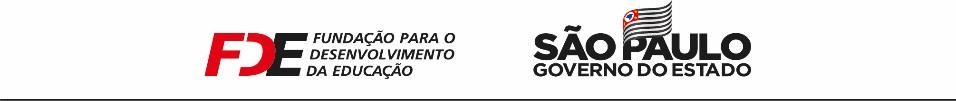 CÁLCULO DO B.D.IBenefício e Despesas IndiretasCÁLCULO DO B.D.IBenefício e Despesas IndiretasCÁLCULO DO B.D.IBenefício e Despesas IndiretasCÁLCULO DO B.D.IBenefício e Despesas Indiretas1Despesas IndiretasDespesas Indiretas7,300%1.1Despesas AdministrativasDespesas Administrativas7,300%1.1.1Administração Central4,00%1.1.2Garantias e Seguros0,80%1.1.3Riscos1,27%1.1.4Despesas Financeiras1,23%2Despesas Legais (PIS/ISS/COFINS)Despesas Legais (PIS/ISS/COFINS)5,650%2.1PIS (Programa de Integração Social)0,650%2.2ISS (Imposto Sobre Serviço)2,000%2.3COFINS3,000%3Lucro BrutoLucro Bruto8,080%4	Cálculo Total (BDI)4	Cálculo Total (BDI)4	Cálculo Total (BDI)23,00%